LAMPIRAN XVPERATURAN WALIKOTA MALANGNOMOR     TAHUN 2019 TENTANG RENCANA STRATEGIS DINAS KOPERASI, PERINDUSTRIAN DAN PERDAGANGANKOTA MALANG TAHUN 2018 -2023RENCANA STRATEGIS DINAS KOPERASI, PERINDUSTRIAN DAN PERDAGANGANBAB IPENDAHULUANLatar Belakang	Undang-undang nomor 25 tahun 2004 tentang Sistem Perencanaan Pembangunan Nasional merupakan landasan hukum dibidang perencanaan pembangunan baik oleh Pemerintah Pusat maupun Pemerintah Daerah. Peraturan ini merupakan satu kesatuan tata cara perencanaan pembangunan untuk menghasilkan rencana pembangunan jangka panjang, jangka menengah, dan tahunan yang dilaksanakan oleh unsur penyelenggaraan pemerintahan baik di tingkat pusat maupun daerah. Melaksanakan amanat Undang-undang nomor 25 tahun 2004 tersebut dan Undang-Undang Nomor 23 tahun 2014 tentang Pemerintahan Daerah serta berdasarkan Peraturan Menteri Dalam Negeri nomor 86 tahun 2017 tentang Tata cara Perencanaan, Pengendalian dan Evaluasi Pembangunan Daerah, Tata cara Evaluasi Rancangan Peraturan Daerah tentang Rencana Pembangunan Jangka Panjang Daerah dan Rencana Pembangunan Jangka Menengah Daerah, serta Tata cara Perubahan Rencana Pembangunan Jangka Menengah Daerah, dan Rencana Kerja Pemerintah Daerah, maka Pemerintah Daerah diwajibkan untuk menyusun berbagai dokumen perencanaan pembangunan daerah sesuai dengan peraturan tersebut. Adapun perencanaan pembangunan daerah adalah suatu proses penyusunan tahapan kegiatan yang melibatkan berbagai unsur pemangku kepentingan di dalamnya, guna pemanfaatan dan pengalokasian sumber daya yang ada, dalam rangka meningkatkan kesejahteraan masyarakat dalam suatu lingkungan wilayah/ daerah dalam jangka waktu tertentu.	Perencanaan pembangunan menengah daerah diwujudkan dalam bentuk Rencana Pembangunan Jangka Menengah Daerah (RPJMD) disetiap Provinsi dan Kota/ Kabupaten, yang merupakan dokumen perencanaan Pemerintah Daerah selama 5 (lima) tahun ke depan dan penjabaran dari Rencana Pembangunan Jangka Panjang Daerah (RPJPD) serta mengacu pada Rencana Pembangunan Jangka Panjang Nasional (RPJPN) dan Rencana Pembangunan Jangka Menengah Daerah (RPJMD) Provinsi. Disamping amanat penyusunan RPJMD kepada Pemerintah Daerah, Undang-undang Nomor 23 Tahun 2014 tentang Pemerintahan Daerah pasal 272 juga mengamanatkan kepada Perangkat Daerah untuk menyusun Rencana Strategis (Renstra) Perangkat Daerah sebagai dokumen perencanaan pembangunan jangka menengah di setiap Perangkat Daerah untuk jangka waktu lima tahun. Renstra PD disusun sesuai dengan tugas dan fungsi perangkat daerah serta berpedoman kepada RPJM Daerah dan bersifat indikatif. Berdasarkan Peraturan Menteri Dalam Negeri Nomor 86 Tahun 2017, Rencana Strategis Perangkat Daerah yang selanjutnya disingkat dengan Renstra adalah dokumen perencanaan Perangkat Daerah untuk periode 5 (lima) tahun. Renstra akan mengarahkan perencanaan pembangunan yang akan dilaksanakan oleh Perangkat Daerah yang merupakan dokumen perencanaan resmi Perangkat Daerah yang diprasyaratkan untuk mengarahkan kepada pelayanan publik pada Perangkat Daerah dan Pembangunan daerah dalam 5 (lima) tahun kedepan pada masa kepemimpinan kepala daerah dan wakil daerah. Sebagai salah satu Perangkat Daerah di Kota Malang, maka Dinas Koperasi, Perindustrian dan Perdagangan Kota Malang pun diwajibkan untuk menyusun Renstra. Renstra Dinas Koperasi, Perindustrian dan Perdagangan Kota Malang Tahun 2018-2023 memuat gambaran pelayanan perangkat daerah, isu-isu strategis, tujuan, sasaran, strategi kebijakan serta program dan kegiatan. Penyusunan Renstra Dinas Koperasi, Perindustrian dan Perdagangan Kota Malang tahun 2018-2023 merupakan hasil proses panjang yang melibatkan seluruh stakeholders mulai dari perumusan indikator, strategi dan kebijakan guna mencapai target kinerja program prioritas, perumusan rencana program, kegiatan, kelompok sasaran beserta pendanaan indikatif sampai dengan penyelarasan perumusan indikator kinerja yang mengacu pada tujuan dan sasaran dalam rancangan awal RPJMD. Adapun proses penyusunan Renstra Dinas Koperasi, Perindustrian dan Perdagangan Kota Malang tahun 2018-2023 disusun dengan tahapan yang sesuai dengan Permendagri Nomor 86 Tahun 2017 sebagaimana dimaksud dalam Pasal 11 ayat (3) yaitu:a. persiapan penyusunan;b. penyusunan rancangan awal;c. penyusunan rancangand. pelaksanaan forum Perangkat Daerah/lintas PerangkatDaerah;e. perumusan rancangan akhir; danf. penetapan.Gambar 1.1Bagan Alur Tahapan dan Tata Cara Penyusunan Renstra SOPD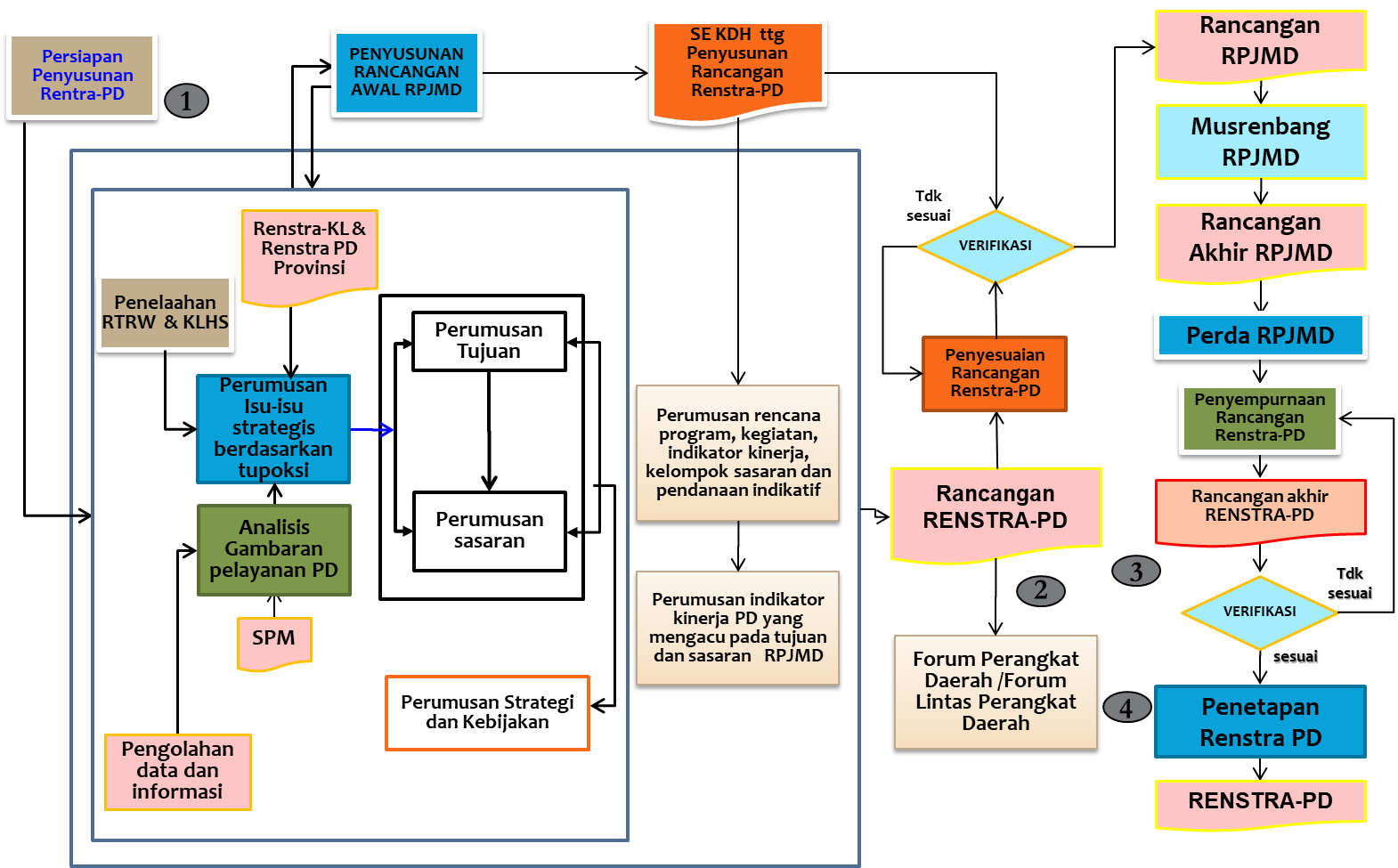 Sumber: Dinas Koperasi, Perindustrian dan Perdagangan Kota Malang 2019	Renstra Dinas Koperasi, Perindustrian dan Perdagangan Kota Malang berfungsi sebagai pedoman dalam menjalankan arah roda pembangunan sektor koperasi, usaha mikro, industri dan perdagangan di Kota Malang selama 5 tahun kedepan. Renstra juga memberikan fokus terhadap isu-isu penting dan strategis yang dihadapi oleh organisasi sehingga dapat membantu dalam mengambil keputusan jika muncul permasalahan dalam isu strategis tersebut. Renstra juga menjadi salah satu acuan di dalam memformulasikan dan mengkomunikasikan secara jelas strategi yang diperlukan untuk dapat mencapai sasaran dan target yang telah disepakati bersama. Oleh karena itu Renstra harus mencakup kebijakan, strategi dan program pembangunan yang perlu dilakukan untuk dapat mensinergikan sumber daya dan potensi yang dimiliki dengan peluang pengembangan wilayah yang dimiliki. Sumber daya tersebut bersifat spesifik lokal yang meliputi sumber daya alam, sumber daya manusia serta sumber-sumber pendapatan yang potensial.	Dokumen Renstra yang ideal juga harus memiliki beberapa dokumen yang diperlukan, dimana antara dokumen yang satu dengan dokumen yang lain saling memiliki keterkaitan yang dapat dilihat pada gambar 1.2 sebagai berikut ini :Gambar 1.2Hubungan Antar Dokumen Perencanaan Pembangunan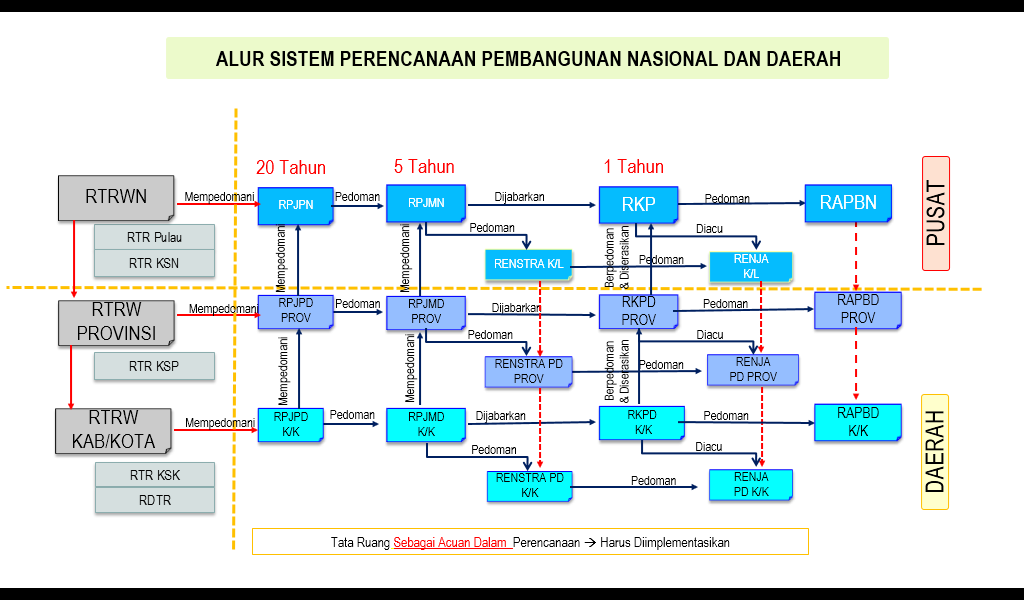 Sumber: Dinas Koperasi, Perindustrian dan Perdagangan Kota Malang 2019Berdasarkan gambar 1.2 maka terlihat jelas adanya keterkaitan hubungan dokumen yang satu dengan dokumen lainnya, baik dari dokumen yang bersifat Nasional, maupun dokumen yang berada ditataran Daerah. Pada Renstra Dinas Koperasi, Perindustrian dan Perdagangan Kota Malang tahun 2018-2023 telah berpedoman pada Rencana Pembangunan Jangka Menengah Daerah (RPJMD) Kota Malang tahun 2018-2023 serta memperhatikan peraturan perundang-undangan terkait, Renstra Kementerian terkait dengan koperasi, usaha mikro, perindustrian dan perdagangan, Renstra Dinas Koperasi dan UMKM Provinsi Jawa Timur tahun 2015-2019, Dinas Perindustrian dan Perdagangan Provinsi Jawa Timur tahun 2015-2019, RTRW Kota Malang 2018-2030 dan KLHS Kota Malang 2018-2022. Keselarasan antar dokumen Renstra Dinas Koperasi, Perindustrian dan Perdagangan Kota Malang tahun 2018-2023 dengan dokumen-dokumen tersebut sebagai upaya untuk mewujudkan terlaksananya sasaran pembangunan nasional secara berkesinambungan, khususnya sasaran pembangunan pada sektor perindustrian mulai dari pemerintah pusat hingga Pemerintah Daerah.Landasan HukumUndang-Undang Nomor 2 Tahun 1981 tentang Metrologi Legal (Lembaran  Negara Republik Indonesia  Tahun 1981 Nomor 11, Tambahan Lembaran Negara Republik Indonesia Nomor 3193);Undang – Undang Nomor 25 Tahun 1992 tentang Perkoprasian;Undang-Undang Nomor 9 Tahun 1995 Tentang Usaha Kecil (Lembaran Negara Republik Indonesia Tahun 1995 Nomor 74);Undang-Undang Nomor 28 Tahun 1999 tentang Penyelenggaraan Negara yang Bersih dan Bebas dari Korupsi, Kolusi dan Nepotisme (Lembaran Negara Republik Indonesia Tahun 1999 Nomor 75, Tambahan Lembaran Negara Republik Indonesia Nomor 3851);Undang-Undang Nomor 17 Tahun 2003 tentang Keuangan Negara (Lembaran Negara Republik Indonesia Tahun 2003 Nomor 47, Tambahan Lembaran Negara Republik Indonesia Nomor 4286);Undang-Undang Nomor 1 Tahun 2004 tentang Perbendaharaan Negara (Lembaran Negara Republik Indonesia Tahun 2004 Nomor 5, Tambahan Lembaran Negara Republik Indonesia Nomor 4355);Undang-Undang Nomor 15 Tahun 2004 tentang Pemeriksaan Pengelolaan Tanggung Jawab Keuangan Negara (Lembaran Negara Republik Indonesia Tahun 2004 Nomor 66, Tambahan Lembaran Negara Republik Indonesia Nomor 4400);Undang-Undang Nomor 25 tahun 2004 tentang Sistem Perencanaan Pembangunan Nasional (Lembaran Negara Republik Indonesia tahun 2007 Nomor 104, Tambahan Lembaran Negara Republik Indonesia Nomor 4421); Undang-Undang Nomor 33 Tahun 2004 tentang Perimbangan Keuangan Antara Pemerintah Pusat dan Pemerintahan Daerah (Lembaran Negara Republik Indonesia Tahun 2004 Nomor 126, Tambahan Lembaran Negara Republik Indonesia Nomor 4438);Undang- Undang Nomor 20 Tahun 2008 Tentang Usaha Mikro, Kecil, Dan Menengah (Lembaran Negara Republik Indonesia Tahun 2008 Nomor 93);Undang-Undang Nomor 12 Tahun 2011 tentang Pembentukan Peraturan Perundang-undangan (Lembaran Negara Republik Indonesia Tahun 2011 Nomor 82, Tambahan Lembaran Negara Republik Indonesia Nomor 5234);Undang Undang Nomor 3 Tahun 2014 Tentang Perindustrian;Undang-Undang Nomor 5 Tahun 2014 tentang Aparatur Sipil Negara (Lembaran Negara Republik Indonesia Tahun 2014 Nomor 6, Tambahan Lembaran Negara Republik Indonesia Nomor 5494);Undang-Undang No 7 Tahun 2014 tentang Perdagangan (Lembaran Negara Republik Indonesia Tahun 2014 Nomor 454);Undang-Undang Nomor 23 Tahun  2014  tentang Pemerintahan Daerah (Lembaran  Negara Republik  Indonesia  Tahun  2014  Nomor  244,  Tambahan Lembaran Negara Republik Indonesia Nomor 5587) sebagaimana telah diubah beberapa kali terakhir dengan Undang-Undang Nomor 9 Tahun 2015 tentang Perubahan Kedua Atas Undang-Undang Nomor 23 Tahun 2014 tentang Pemerintahan Daerah (Lembaran  Negara Republik  Indonesia  Tahun  2015  Nomor  58,  Tambahan  Lembaran Negara Republik Indonesia Nomor 5679);Peraturan Pemerintah Nomor 2 Tahun 1985 tentang Wajib dan Pembebasan untuk Ditera dan/atau Ditera Ulang serta Syarat-syarat bagi Alat-Alat Ukur, Takar, Timbang dan Perlengkapannya (Lembaran Negara Republik Indonesia Tahun 1985 Nomor 4, Tambahan Lembaran  Negara Republik Indonesia  Nomor 3283);Peraturan Pemerintah Nomor 15 Tahun 1987 tentang Perubahan Batas Wilayah Kotamadya Daerah Tingkat II Malang dan Kabupaten Daerah Tingkat II Malang (Lembaran Negara Republik Indonesia Tahun1987 Nomor 29, Tambahan Lembaran Negara Republik Indonesia Nomor 3354);Peraturan Pemerintah Nomor 16 Tahun 1994 tentang Jabatan Fungsional Pegawai Negeri Sipil (Lembaran Negara Republik Indonesia Tahun 1994 Nomor 22, Tambahan Lembaran Negara Republik Indonesia Nomor 3547) sebagaimana telah diubah dengan Peraturan Pemerintah Nomor 40 Tahun 2010 tentang Perubahan Atas Peraturan Pemerintah Nomor 16 Tahun 1994 tentang Jabatan Fungsional Pegawai Negeri Sipil (Lembaran Negara Republik Indonesia Tahun 2010 Nomor 51, Tambahan Lembaran Republik Indonesia Nomor 5121);Peraturan Pemerintah Nomor 58 Tahun 2005 tentang Pengelolaan Keuangan Daerah (Lembaran Negara Republik Indonesia Tahun 2005 Nomor 140, Tambahan Lembaran Negara Republik Indonesia Nomor 4578);Peraturan Pemerintah Nomor 79 Tahun 2005 tentang Pedoman Pembinaan dan Pengawasan Penyelenggaraan Pemerintahan Daerah (Lembaran Negara Republik Indonesia Tahun 2005 Nomor 165, Tambahan Lembaran Negara Republik Indonesia Nomor 4593);Peraturan Pemerintah Nomor 6 tahun 2008 tentang Pedoman Evaluasi Penyelenggaraan Pemerintahan Daerah (Lembaran Negara Republik Indonesia tahun 2008 Nomor 19, Tambahan Lembaran Negara Republik Indonesia Nomor 4815);Peraturan Pemerintah Nomor 8 tahun 2008 tentang Tahapan, Tata Cara Penyusunan, pengendalian dan Evaluasi Pelaksanaan Rencana Pembangunan Daerah (Lembaran Negara Republik Indonesia Tahun 2008 Nomor 21, Tambahan Lembaran Negara Republik Indonesia Nomor 4817); Peraturan Pemerintah No 14 Tahun 2015 Tentang Rencana Induk Pembangunan Industri Nasional;Peraturan Pemerintah Nomor 18 Tahun 2016 tentang Perangkat Daerah (Lembaran Negara Republik Indonesia Nomor 114, Tambahan Lembaran Negara Republik Indonesia Nomor 5887);Peraturan Menteri Dalam Negeri Nomor 13 tahun 2006 tentang Pedoman Pengelolaan  Keuangan daerah sebagaimana telah diubah  kedua kalinya dengan Peraturan Menteri dalam Negeri Nomor 21  Tahun  2011;Peraturan Menteri Perdagangan Nomor 08/M-DAG/PER/3/2010 tentang Alat-alat Ukur,Takar,Timbang, dan Perlengkapannya (UTTP) yang Wajib Ditera dan Ditera Ulang;Peraturan Menteri Dalam negeri Nomor 54 Tahun 2010 tentang Pelaksanaan Peraturan Pemerintah Nomor 8 Tahun 2008 tentang Tahapan, Tata Cara Penyusunan, Pengendalian dan Evaluasi Pelaksanaan Rencana Pembangunan Daerah;Peraturan Menteri Perdagangan Nomor 69/M-DAG/PER/10/2012 tentang Tanda Tera;Peraturan Menteri Perindustrian Republik Indonesia nomor 31 tahun 2015 tentang Rencana Strategis Kementrian Perindustrian 2015-2019;Peraturan Menteri Dalam Negeri Nomor 80 Tahun 2015 tentang Pembentukan Produk Hukum Daerah;Peraturan Menteri Perindustrian Nomor 110/M-IND/PER/12/2015 tentang Pedoman Penyusunan Rencana Pembangunan Industri Provinsi dan Rencana Pembangunan Industri Kabupaten/ Kota Tahun 2015:Peraturan Menteri Koperasi dan Usaha Kecil dan Menengah Nomor 13/Per/M.KUKM/X/2016 tentang Pedoman Nomenklatur Perangkat Daerah Bidang Koperasi dan Usaha Kecil dan Menengah;Peraturan Menteri Perdagangan Nomor 70/M-DAG/PER/10/2016 tentang Tanda Sah 2017;Peraturan Menteri Perdagangan Nomor 78/M-DAG/PER/11/2016 tentang Unit Metrologi Legal;Peraturan Menteri Dalam Negeri Nomor 86 tahun 2017 tentang tata Cara Perencanaan, Pengendalian dan evaluasi Pembangunan Daerah, tata cara evaluasi Rancangan Peraturan Daerah tentang Rencana Pembangunan Jangka Panjang Daerah dan Rencana Pembangunan Jangka Menengah Daerah serta Tata Cara Perubahan Rencana Pembangunan Jangka menengah Daerah , Rencana Pembangunan Jangka Menengah Daerh, dan Rencana Kerja Pemerintah Daerah ;Peraturan Menteri Perdagangan Republik Indonesia Nomor 37/M-Dag/Per/5/2017 tentang Pedoman Pembangunan Dan Pengelolaan Sarana Perdagangan (Berita Negara Republik Indonesia tahun 2017 nomor 784);Peraturan Menteri Perindustrian Nomor 17 Tahun  2018 Tentang Pedoman Nomenklatur Perangkat Daerah Provinsi dan Kabupaten/ Kota;Peraturan Daerah Kota Malang Nomor 7 Tahun 2014 tentang Rencana Pembangunan Jangka Menengah (RPJM) Daerah Kota Malang Tahun 2013-2018;Peraturan Daerah Kota Malang Nomor 4 tahun 2008  tentang Urusan Pemerintahan yang Menjadi Kewenangan Pemerintahan Daerah;Peraturan Daerah Kota Malang Nomor 5 tahun 2010 tentang Rencana Pembangunan Jangka Panjang Daerah Kota Malang tahun 2005-2025 (Lembaran Daerah Kota Malang Tahun 2010 Nomor 2 Seri E, Tambahan Lembaran Daerah Kota Malang Nomor 2); Peraturan Daerah Nomor 1 Tahun 2019 tentang RPJM Daerah Kota Malang 2018-2023;Peraturan Daerah Nomor 5 Tahun 2019 Tentang Perubahan atas Peraturan Daerah Nomor 7 tahun 2016 tentang Pembentukan dan Susunan Perangkat Daerah; danPeraturan Walikota Malang Nomor     Tahun 2019 tentang  Kedudukan, Sususnan Organisasi, Tugas dan Fungsi serta Tata Kerja Dinas Koperasi , Perindustrian  dan Perdagangan.Maksud dan TujuanMaksudPenyusunan Rencana Strategis Dinas Koperasi, Perindustrian dan Perdagangan Kota Malang Periode 2018 - 2023, dimaksudkan untuk:Menyelaraskan tujuan, sasaran, program, dan kegiatan yangdilaksanakan oleh Dinas Koperasi, Perindustrian dan Perdagangan Kota Malang dengan Rencana Pembangunan Jangka Menengah Daerah (RPJMD) Kota Malang Tahun 2018–2023;Memberikan arah dan pedoman bagi Dinas Koperasi, Perindustrian dan Perdagangan Kota Malang dalam menentukan prioritas-prioritas pembangunan di bidang koperasi, usaha mikro, perindustrian dan perdagangan, yang dilaksanakan melalui program dan kegiatan yang telah ditetapkan dalam kurun waktu tahun 2018 hingga tahun 2023, sehingga sasaran dan target pembangunan dapat tercapai dengan baik;Memberikan informasi kepada pemangku kepentingan (stakeholders) tentang Rencana Strategis Dinas Koperasi, Perindustrian dan Perdagangan Kota Malang periode 2018-2023;Mempermudah pengendalian, monitoring, evaluasi dan koordinasi pelaksanaan rencana kegiatan dalam kurun waktu periode 2018-2023;Memberikan pedoman dalam rangka pelaksanaan tugas pokok dan fungsi Dinas Koperasi, Perindustrian dan Perdagangan Kota Malang;Memberikan dasar bagi penyusunan Rencana Kerja Tahunan Dinas Koperasi, Perindustrian dan Perdagangan Kota Malang tahun 2018–2023.TujuanTujuan penyusunan Rencana Strategis Dinas Koperasi, Perindustrian dan Perdagangan Kota Malang adalah untuk :Mengoptimalkan peran dan fungsi Dinas Koperasi, Perindustrian dan Perdagangan Kota Malang di dalam perencanaan pembangunan daerah Kota Malang;Terwujudnya rencana strategis yang partisipatif, bermanfaat, tepat sasaran dan berkesinambungan;Terwujudnya pertanggungjawaban dalam mencapai visi, misi, dan tujuan serta sasaran pembangunan daerah;Meningkatnya koordinasi dan sinkronisasi perencanaan pembangunan daerah dengan Perangkat Daerah yang lain.1.4	Sistematika PenulisanRencana Strategis Dinas Koperasi, Perindustrian dan Perdagangan Kota Malang tahun 2018-2023 disusun dengan sistematika sebagai berikut:BAB I Pendahuluan Menguraikan tentang latar belakang, landasan hukum penyusunan, maksud dan tujuan, serta sistematika penulisan rencana strategis Dinas Koperasi, Perindustrian dan Perdagangan Kota Malang. Pada pendahuluan memuat secara ringkas pengertian, fungsi, dan proses penyusunan Renstra Dinas Koperasi, Perindustrian dan Perdagangan Kota Malang.BAB II Gambaran Umum Pelayanan Dinas Koperasi, Perindustrian dan Perdagangan Kota Malang Menguraikan tentang tugas fungsi dan struktur organisasi, sumber daya, kinerja pelayanan, serta tantangan dan peluang pengembangan pelayanan Dinas Koperasi, Perindustrian dan Perdagangan Kota Malang. Mengulas secara ringkas apa saja sumber daya yang dimiliki Dinas Koperasi, Perindustrian dan Perdagangan Kota Malang dalam penyelenggaraan tugas dan fungsinya, mengemukakan capaian-capaian penting yang telah dihasilkan melalui pelaksanaan Renstra periode sebelumnya.BAB III Permasalahan dan Isu - Isu Strategi Dinas Koperasi, Perindustrian dan Perdagangan Kota MalangBerdasarkan tugas dan fungsi menguraikan identifikasi permasalahan berdasarkan tugas dan fungsi pelayanan Dinas Koperasi, Perindustrian dan Perdagangan Kota Malang telaahan visi misi dan program Walikota dan Wakil Walikota Malang, telaahan renstra K/L, telahan RTRW dan KLHS serta penentuan isu-isu strategisBAB IV Tujuan dan SasaranMenguraikan tentang tujuan dan sasaran jangka menengah Dinas Koperasi, Perindustrian dan Perdagangan Kota Malang, yang disertai dengan indikator kinerja serta targetnya selama 5 (lima) tahun kedepan. Uraian tersebut disesuaikan dengan visi misi Rencana Pembangunan Jangka Menengah Daerah (RPJMD) Kota Malang dan yang diturunkan ke dalam tujuan dan sasaran jangka menengah Dinas Koperasi, Perindustrian dan Perdagangan Kota Malang.BAB V Strategi dan Arah KebijakanPada bab ini dilakukan rumusan pernyataan strategi dan arah kebijakan Dinas Koperasi, Perindustrian dan Perdagangan Kota Malang dalam lima tahun mendatang. Rumusan strategi bersifat operasional serta dijabarkan dalam bentuk kegiatan, sedangkan arah kebijakan dirumuskan untuk membantu memperjelas strategi agar lebih spesifik/fokus, konkrit, dan operasional.BAB VI Rencana Program dan Kegiatan serta PendanaanPada Bab ini dikemukakan rencana program dan kegiatan, indikator kinerja, kelompok sasaran, dan Pendanaan Indikatif. Penentuan program dan kegiatan selaras dengan tujuan dan sasaran yang akan dicapai. Penentuan program dan kegiatan dituangkan dalam tabel.BAB VII Kinerja Penyelenggaraan Bidang UrusanPada bagian ini dikemukakan indikator kinerja Dinas Koperasi, Perindustrian dan Perdagangan Kota Malang yang secara langsung menunjukan kinerja yang akan dicapai Dinas Koperasi, Perindustrian dan Perdagangan Kota Malang dalam lima tahun mendatang sebagai komitmen untuk mendukung pencapaian tujuan dan sasaran RPJMD Kota Malang.BAB VII PenutupPada bab ini mengungkapkan tentang kesimpulan dari dokumen Renstra Dinas Koperasi, Perindustrian dan Perdagangan Kota Malang periode 2018-2023. Serta berisikan catatan penting yang perlu mendapat perhatian, baik dalam rangkapelaksanaan maupun seandainya ketersediaan anggaran tidak sesuai dengan kebutuhan, kaidah-kaidah pelaksanaan, serta rencana tindak lanjut.BAB IIGAMBARAN PELAYANAN DINAS KOPERASI, PERINDUSTRIAN DAN PERDAGANGAN KOTA MALANG	Penyusunan Renstra Dinas Koperasi, Perindustrian dan Perdagangan Kota Malang, tidak akan lengkap tanpa memuat informasi tentang peran (tugas dan fungsi) Dinas Koperasi, Perindustrian dan Perdagangan Kota Malang dalam penyelenggaraan urusan pemerintahan daerah, ulasan terkait sumber daya yang dimiliki dalam penyelenggaraan tugas dan fungsinya, serta penjabaran capaian-capaian penting yang telah dihasilkan melalui pelaksanaan Renstra Dinas Koperasi, Perindustrian dan Perdagangan Kota Malang pada periode sebelumnya dan capaian program prioritas yang telah dihasilkan melalui pelaksanaan RPJMD periode sebelumnya.Tugas, Fungsi dan Struktur Organisasi Dinas Koperasi, Perindustrian dan Perdagangan Kota MalangDasar pembentukan struktur organisasi Dinas Koperasi, Perindustrian dan Perdagangan Kota Malang  adalah sebagai berikut:Peraturan Daerah Kota Malang Nomor 5 tahun 2019 tentang Perubahan atas Peraturan Daerah Nomor 7 tahun 2016 tentang Pembentukan dan Susunan Perangkat Daerah;Peraturan Walikota Malang Nomor    Tahun 2019 tentang Kedudukan, Susunan Organisasi,Tugas dan Fungsi serta Tata Kerja Dinas Koperasi, Perindustrian dan Perdagangan Kota Malang.Sesuai PERDA Kota Malang No. 5 tahun 2019, Pasal 2 ayat (2) huruf l disebutkan Dinas Koperasi, Perindustrian dan Perdagangan bertipe A, menyelenggarakan urusan pemerintahan bidang koperasi, usaha mikro, perindustrian, dan perdagangan. Dalam menyelenggarakan tugas tersebut, sebagaimana diatur dalam Peraturan Walikota Malang Nomor    Tahun 2019 tentang Kedudukan, Susunan Organisasi, Tugas dan Fungsi Serta Tata Kerja Dinas Koperasi, Perindustrian dan Perdagangan. Dinas Koperasi, Perindustrian dan Perdagangan mempunyai tugas melaksanakan urusan pemerintahan di Bidang Koperasi, Perindustrian, dan Perdagangan yang menjadi kewenangan daerah. Untuk melaksanakan tugas sebagaimana dimaksud di atas, maka Dinas Koperasi, Perindustrian dan Perdagangan menyelenggarakan fungsi perumusan dan pelaksanaan kebijakan di bidang koperasi, perindustrian dan perdagangan.Gambar 2.1 Bagan Struktur Organisasi Dinas Koperasi, Perindustrian dan Perdagangan Kota MalangSumber: Peraturan Walikota Malang Nomor     Tahun 2019 tentang Kedudukan, Susunan Organisasi, Tugas dan Fungsi serta Tata Kerja Dinas Koperasi, Perindustrian, dan PerdaganganBerdasarkan Gambar 2.1 Dinas Koperasi, Perindustrian dan Perdagangan Kota Malang terdiri dari 1 unit eselon II, 5 unit eselon III yang terdiri dari 1 Sekretariat, 4 Bidang, dan kelompok fungsional seperti terdapat pada Gambar 2.1. Adapun susunan organisasi Dinas Koperasi, Perindustrian dan Perdagangan Kota Malang, terdiri dari:Sekretariat, terdiri dari: Subbagian Perencanaan;Subbagian Keuangan;Subbagian Umum dan Kepegawaian.Bidang Koperasi, terdiri dari: Seksi Kelembagaan;Seksi Pemberdayaan, Fasilitasi dan Pengembangan SDM Koperasi;Seksi Pengawasan, Pemeriksaan dan Penilaian Kesehatan Koperasi.Bidang Usaha Mikro, terdiri dari: Seksi Pengembangan dan Penguatan Usaha;Seksi Perlindungan Usaha;Seksi Fasilitasi Usaha Mikro.Bidang Perindustrian, terdiri dari: Seksi Pembangunan Sumber Daya Industri;Seksi Sarana dan Prasarana Industri;Seksi Pemberdayaan Industri.Bidang Perdagangan, terdiri dari:Seksi Pengembangan Perdagangan;Seksi Pengendalian dan Pengawasan;Seksi Penataan Pasar dan Penataan PKL.UPT; danKelompok Jabatan Fungsional.Adapun uraian tugas pokok dari masing-masing unsur dalam organisasi Dinas Koperasi, Perindustrian dan Perdagangan Kota Malang, dapat diuraikan sebagai berikut :Kepala Dinas mempunyai tugas melaksanakan urusan pemerintahan di Bidang Koperasi, Perindustrian dan Perdagangan yang menjadi kewenangan daerah. Untuk melaksanakan sebagaimana dimaksud Kepala Dinas Koperasi, Perindustrian dan Perdagangan menyelenggarakan fungsi:Perumusan kebijakan di bidang Koperasi, Perindustrian dan Perdagangan;Penyusunan perencanaan strategis dan rencana kerja tahunan;Pelaksanaan kebijakan daerah di bidang koperasi;Pengoordinasian pengembangan usaha mikro dengan orientasi peningkatan skala usaha mikro menjadi usaha kecil;Pelaksanaan kebijakan daerah di bidang pengawasan, pembangunan sumber daya industri, sarana dan prasarana industri, dan pemberdayaan industri;Pelaksanaan kebijakan daerah di bidang pengembangan perdagangan dalam negeri;Pelaksanaan pengawasan dan penindakan pelanggaran terhadap peraturan di bidang koperasi, perindustrian dan perdagangan;Pemberdayaan dan pembinaan jabatan fungsional; Pengelolaan barang milik daerah yang berada dalam penguasaannya;Pelaksanaan administrasi di bidang koperasi, perindustrian dan perdagangan;Pelaksanaan evaluasi dan pelaporan di bidang koperasi, perindustrian dan perdagangan;Pelaksanaan fungsi lain yang diberikan oleh Walikota di bidang koperasi, perindustrian dan perdagangan.Sekretariat Dinas mempunyai tugas membantu Kepala Dinas dalam pengelolaan administrasi umum meliputi: penyusunan program, ketatalaksanaan, ketatausahaan, keuangan, kepegawaian, urusan rumah tangga, perlengkapan, kehumasan dan kepustakaan serta kearsipan. Untuk melaksanakan tugas sebagaimana dimaksud di atas, Sekretariat Dinas menyelenggarakan fungsi:Perumusan program Sekretariat berdasarkan perencanaan Strategis Dinas;Pengoordinasian penyusunan rencana, program dan kegiatan di lingkungan Dinas;Pengoordinasian pelaksanaan kegiatan;Pelaksanaan program Sekretariat Dinas;Pembinaan dan pemberian dukungan administrasi yang meliputi ketatausahaan, kepegawaian, keuangan, kerumahtanggan, arsip dan dokumentasi serta kerjasama di lingkungan Dinas;Pelaksanaan ketatalaksanaan dan hubungan masyarakat serta bahan publikasi; Pengelolaan data dan informasi di Bidang Koperasi dan Usaha Mikro, Perindustrian dan Perdagangan;Pengoordinasian dan pelaksanaan kerja sama di bidang Koperasi dan Usaha Mikro, Perindustrian dan Perdagangan;Penyusunan bahan rancangan peraturan perundang-undangan dan fasilitasi bantuan hukum di bidang Koperasi dan Usaha Mikro, Perindustrian dan Perdagangan;Pengelolaan barang milik daerah yang menjadi kewenangan Dinas;Pelaksanaan Survei Kepuasan Masyarakat;Pelaksanaan evaluasi dan pelaporan tugas dan fungsi Sekretariat; danPelaksanaan fungsi lain yang diberikan oleh Kepala Dinas sesuai bidang tugasnya.2.1.	Subbagian Perencanaan mempunyai tugas melakukan penyiapan bahan perencanaan, monitoring, evaluasi dan pelaporan. Untuk melaksanakan tugas sebagaimana dimaksud, Subbagian Perencanaan menyelenggarakan fungsi:Perencanaan kegiatan dan anggaran Subbagian Perencanaan berdasarkan program Sekretariat;Penyiapan bahan koordinasi penyusunan rencana strategis, rencana kerja, program, kegiatan dan anggaran;Pelaksanaan pengumpulan dan evaluasi rencana kegiatan dan anggaran, perjanjian kinerja, pelaporan capaian kinerja;Pengevaluasian dan pelaporan pelaksanaan tugas dan fungsi Subbagian Perencanaan; danPelaksanaan fungsi lain yang diberikan oleh Sekretaris sesuai dengan bidang tugasnya.2.2.	Subbagian Keuangan mempunyai tugas melakukan penyiapan bahan administrasi keuangan dan pelaporan pertanggungjawaban keuangan. Untuk melaksanakan tugas sebagaimana dimaksud, Subbagian Keuangan menyelenggarakan fungsi:Perencanaan kegiatan dan anggaran Subbagian Keuangan berdasarkan program Sekretariat;Pelaksanaan penatausahaan keuangan;Penyiapan bahan pelaksanaan pengelolaan akuntansi keuangan;Penyiapan bahan koordinasi pelaksanaan kegiatan termasuk penyelesaian rekomendasi hasil pengawasan;Penyiapan bahan penyusunan laporan pertanggungjawaban atas pelaksanaan pengelolaan keuangan;Penerimaan, pengadministrasian dan penyetoran penerimaan bukan pajak daerah;Pengevaluasian dan pelaporan pelaksanaan tugas dan fungsi Subbagian Keuangan; danpelaksanaan fungsi lain yang diberikan oleh Sekretaris sesuai dengan bidang tugasnya.2.3.	Subbagian Umum dan Kepegawaian mempunyai tugas melaksanakan urusan administrasi umum meliputi ketatausahaan, organisasi dan tatalaksana, kerjasama, hubaungan masyarakat, rumah tangga, perlengkapan, dokumentasi, perpustakaandan kearsipan serta pengelolaan administrasi Kepegawaian Dinas. Untuk melaksanakan tugas sebagaimana dimaksud, Subbagian Umum dan Kepegawaian menyelenggarakan fungsi:Perencanaan kegiatan dan anggaran Subbagian Umum dan Kepegawaian berdasarkan program Sekretariat;Penyiapan bahan pelaksanaan penerimaan, pendistribusian dan pengiriman surat-surat, penggandaan naskah-naskah dinas, kearsipan dan perpustakaan;Penyiapan bahan pelaksanaan urusan rumah tangga dan keprotokolan;Penyiapan bahan pelaksanaan tugas di bidang hubungan masyarakat;penyiapan bahan penyusunan perencanaan kebutuhan kepegawaian mulai penempatan formasi, pengusulan dalam jabatan, usulan pensiun, peninjauan masa kerja, pemberian penghargaan, kenaikan pangkat, sasaran kinerja pegawai, daftar urut kepangkatan, sumpah/janji aparaturs negara, gaji berkala, kesejahteraan, mutasi dan pemberhentian pegawai, diklat, ujian dinas, izin belajar, pembinaan kepegawaian dan disiplin pegawai;Penyiapan bahan pelaksanaan penyusunan kebutuhan perlengkapan, pengadaan, perawatan, serta pengamanan perlengkapan dan aset;Penyiapan bahan pelaksanaan pengadministrasian aset dan menyusun laporan pertanggungjawaban atas barang-barang inventaris;Penyiapan bahan pelaksanaan koordinasi pemanfaatan dan penghapusan serta penatausahaan barang milik daerah;Penyusunan standar pelayanan dan standar operasional prosedur;Pelaksanaan layanan pengaduan masyarakat di bidang koperasi dan usaha mikro, perindustrian dan perdagangan;Pengevaluasian dan pelaporan pelaksanaan tugas dan fungsi Subbagian Umum dan Kepegawaian; danPelaksanaan fungsi lain yang diberikan oleh Sekretaris sesuai dengan bidang tugasnya.Bidang Koperasi mempunyai tugas membantu Kepala Dinas dengan melaksanakan pengelolaan program dan kegiatan di bidang koperasi. Untuk melaksanakan tugas sebagaimana dimaksud bidang Koperasi menyelenggarakan fungsi:Perumusan program Bidang Koperasi berdasarkan perencanaan strategis;Perumusan kebijakan teknis di bidang koperasi;Pembinaan dan koordinasi pelaksanaan kebijakan di bidang koperasi;Pemberian pertimbangan teknis penerbitan izin usaha simpan pinjam, izin pembukaan kantor cabang, cabang pembantu dan kantor kas koperasi simpan pinjam yang wilayah keanggotaannya lintas daerah dalam 1 (satu) daerah kota;Pelaksanaan penetapan hasil pemeriksaan dan pengawasan koperasi, koperasi simpan pinjam/unit simpan pinjam koperasi yang wilayah keanggotaannya dalam 1 (satu) daerah kota;Pelaksanaan penetapan hasil penilaian hasil kesehatan koperasi simpan pinjam/unit simpan pinjam koperasi yang wilayah keanggotaannnya dalam 1 (satu) daerah kota;Pelaksanaan pengoordinasian pendidikan, pelatihan, pemberdayaan dan perlindungan perkoperasian yang keanggotaannya dalam 1 (satu) daerah kota;Pelaksanaan pengawasan dan penindakan pelanggaran terhadap peraturan di bidang koperasi;Pembinaan pelaksanaan pengembangan kelembagaan koperasi;Pelaksanaan evaluasi dan pelaporan tugas dan fungsi di bidang koperasi; danpelaksanaan fungsi lain yang diberikan oleh Kepala Dinas sesuai bidang tugasnya.Seksi Kelembagaan mempunyai tugas melakukan penyiapan bahan penyusunan petunjuk teknis, pemantauan dan pelaksanaan kebijakan kelembagaan koperasi. Untuk melaksanakan tugas sebagaimana dimaksud, Seksi Kelembagaan menyelenggarakan fungsi: Perencanaan kegiatan dan anggaran Seksi Kelembagaan;Penyiapan bahan perumusan, koordinasi pelaksanaan kebijakan kelembagaan;Penyiapan bahan verifikasi data dan jumlah koperasi, koperasi simpan pinjam/unit simpan pinjam koperasi, koperasi simpan pinjam pembiayaan syariah/unit simpan pinjam pembiayaan syariah yang akurat;Penyiapan bahan pertimbangan teknis penerbitan izin usaha simpan pinjam, pembukaan kantor cabang, kantor cabang pembantu dan kantor kas;Penyiapan bahan pengoordinasian pembentukan koperasi, perubahan anggaran dasar koperasi dan pembubaran koperasi;Penyiapan bahan bimbingan dan penyuluhan dalam pembuatan laporan tahunan koperasi, koperasi simpan pinjam/unit simpan pinjam;Penyiapan bahan fasilitasi kelembagaan dan penguatan koperasi;Penyiapan bahan pembinaan pelaksanaan pengembangan kelembagaan koperasi;Pelaksanaan evaluasi dan pelaporan tugas dan fungsi Seksi Kelembagaan; danPelaksanaan fungsi lain yang diberikan oleh Kepala Bidang sesuai bidang tugasnya.Seksi Pemberdayaan, Fasilitas dan Pengembangan SDM Koperasi mempunyai tugas melakukan penyiapan bahan penyusunan petunjuk teknis, pemantauan dan pelaksanaan kebijakan Pemberdayaan, Fasilitasi dan Pengembangan SDM Koperasi. Untuk melaksanakan tugas sebagaimana dimaksud, Seksi Pemberdayaan, Fasilitasi dan Pengembangan SDM Koperasi menyelenggarakan fungsi:Perencanaan kegiatan dan anggaran Seksi Pemberdayaan, Fasilitasi dan Pengembangan SDM Koperasi;Penyiapan bahan perumusan, koordinasi pelaksanaan kebijakan pemberdayaan, fasilitasi dan pengembangan SDM koperasi;Penyiapan bahan promosi akses pasar bagi produk koperasi di dalam dan di luar negeri;Penyiapan bahan fasilitasi kemitraan antar koperasi dan usaha;Penyiapan bahan pemberian fasilitasi akses permodalan bagi koperasi;Penyiapan bahan pembinaan pelaksanaan pemberdayaan, fasilitasi dan pengembangan SDM koperasi;Pelaksanaan evaluasi dan pelaporan tugas dan fungsi Seksi Pemberdayaan, Fasilitasi dan Pengembangan SDM Koperasi; danPelaksanaan fungsi lain yang diberikan oleh Kepala Bidang sesuai bidang tugasnya.Seksi Pengawasan dan Pemeriksaan mempunyai tugas melakukan penyiapan bahan penyusunan petunjuk teknis, pemantauan dan pelaksanaan kebijakan Pengawasan dan Pemeriksaan Koperasi. Untuk melaksanakan tugas sebagaimana dimaksud, Seksi Pengawasan dan Pemeriksaan menyelenggarakan fungsi:Perencanaan kegiatan dan anggaran Seksi Pengawasan dan Pemeriksaan Koperasi;Penyiapan bahan perumusan, koordinasi pelaksanaan kebijakan pengawasan dan pemeriksaan koperasi;Penyiapan bahan penilaian kesehatan koperasi;Penyiapan bahan pelaksanaan pemberian rekomendasi sanksi administrasi bagi koperasi yang bermasalah;Penyiapan bahan pelaksanaan fasilitasi sebagai saksi ahli dalam penanganan permasalahan pidana maupun perdata yang dialami koperasi;Penyiapan bahan pembinaan pelaksanaan kebijakan pengawasan dan pemeriksaan koperasi;Penyiapan bahan pengawasan dan penindakan pelanggaran terhadap peraturan di bidang koperasi;Pelaksanaan evaluasi dan pelaporan tugas dan fungsi Seksi Pengawasan dan Pemeriksaan Koperasi; danPelaksanaan fungsi lain yang diberikan oleh Kepala Bidang sesuai bidang tugasnya.Bidang Usaha Mikro mempunyai tugas membantu Kepala Dinas melaksanakan pengelolaan program dan kegiatan di bidang Usaha Mikro. Untuk melaksanakan tugas sebagaimana dimaksud, Bidang Usaha Mikro menyelenggarakan fungsi:Perumusan program Bidang Usaha Mikro berdasarkan perencanaan strategis Dinas Koperasi, Perindustrian dan Perdagangan;Perumusan kebijakan teknis di bidang usaha mikro;Pembinaan dan koordinasi pelaksanaan kebijakan  usaha mikro;Pelaksanaan promosi akses pasar bagi produk usaha mikro di dalam dan di luar negeri;Pelaksanaan pengembangan usaha mikro dengan orientasi peningkatan skala usaha mikro menjadi usaha kecil dan menengah;Pelaksanaan pembinaan dan pengembangan usaha mikro;  Pelaksanaan evaluasi dan pelaporan tugas dan fungsi di bidang usaha mikro; danPelaksanaan fungsi lain yang diberikan oleh Kepala Dinas sesuai bidang tugasnya.Seksi Pengembangan dan Penguatan Usaha mempunyai tugas penyiapan bahan penyusunan petunjuk teknis, pemantauan dan pelaksanaan kebijakan Pengembangan dan Penguatan Usaha. Untuk melaksanakan tugas sebagaimana dimaksud, Seksi Pengembangan dan Penguatan Usaha menyelenggarakan fungsi:Perencanaan kegiatan dan anggaran Seksi Pengembangan dan Penguatan Usaha;Penyiapan bahan perumusan, koordinasi pelaksanaan kebijakan pengembangan dan penguatan usaha;penyiapan bahan fasilitasi peningkatan usaha mikro menjadi usaha kecil;Penyiapan bahan pembinaan pelaksanaan kebijakan pengembangan dan penguatan usaha;Pelaksanaan evaluasi dan pelaporan tugas dan fungsi Seksi Pengembangan dan Penguatan Usaha; danPelaksanaan fungsi lain yang diberikan oleh Kepala Bidang sesuai bidang tugasnya.Seksi Perlindungan Usaha mempunyai tugas penyiapan bahan penyusunan petunjuk teknis, pemantauan dan pelaksanaan kebijakan Perlindungan Usaha. Untuk melaksanakan tugas sebagaimana dimaksud, Seksi Perlindungan Usaha menyelenggarakan fungsi:Perencanaan kegiatan dan anggaran Seksi Perlindungan Usaha;Penyiapan bahan perumusan, koordinasi pelaksanaan kebijakan perlindungan usaha;Penyiapan bahan pemberdayaan dan perlindungan usaha mikro;Penyiapan bahan pendampingan klinik bisnis usaha mikro;Penyiapan bahan analisis data izin usaha mikro;Penyiapan bahan pembinaan pelaksanaan perlindungan usaha;Pelaksanaan evaluasi dan pelaporan tugas dan fungsi Seksi Perlindungan Usaha; danPelaksanaan fungsi lain yang diberikan oleh Kepala Bidang sesuai bidang tugasnya.Seksi Fasilitasi Usaha Mikro mempunyai tugas melaksanakan penyusunan petunjuk teknis, pemantauan dan pelaksanaan kebijakan Fasilitasi Usaha Mikro. Untuk melaksanakan tugas sebagaimana dimaksud, Seksi Fasilitasi Usaha Mikro menyelenggarakan fungsi:Perencanaan kegiatan dan anggaran Seksi Fasilitasi Usaha Mikro;Penyiapan bahan perumusan, koordinasi pelaksanaan kebijakan fasilitasi usaha mikro;Penyiapan bahan fasilitasi penyelenggaraan pengembangan produksi dan pemasaran;Penyiapan bahan promosi usaha mikro;Penyiapan bahan kemitraan usaha mikro dengan usaha lainnya;Penyiapan bahan pembinaan pelaksanaan kebijakan perlindungan usaha;Pelaksanaan evaluasi dan pelaporan tugas dan fungsi Seksi Perlindungan Usaha; danPelaksanaan fungsi lain yang diberikan oleh Kepala Bidang sesuai bidang tugasnya.Bidang Industri mempunyai tugas membantu Kepala Dinas melaksanakan pengelolaan program dan kegiatan di bidang Industri. Untuk melaksanakan tugas sebagaimana dimaksud di atas, maka Bidang Industri menyelenggarakan fungsi:Perumusan program Bidang Perindustrian berdasarkan perencanaan strategis;Perumusan kebijakan teknis di bidang pengawasan, pembangunan sumber daya industri, sarana dan prasarana industri, dan pemberdayaan industri;Pengoordinasian pelaksanaan kebijakan di bidang pengawasan, pembangunan sumber daya industri, sarana dan prasarana industri, dan pemberdayaan industri;Pelaksanaan pembinaan dan pengembangan bidang pengawasan, pembangunan sumber daya industri, sarana dan prasarana industri, dan pemberdayaan industri;Pelaksanaan pengawasan dan penindakan pelanggaran terhadap peraturan di bidang perindustrian;Pelaksanaan evaluasi dan pelaporan tugas dan fungsi di bidang pengawasan, pembangunan sumber daya industri, sarana dan prasarana industri, dan pemberdayaan industri; danPelaksanaan fungsi lain yang diberikan oleh Kepala Dinas sesuai bidang tugasnya.5.1.	Seksi Pembangunan Sumber Daya Industri mempunyai tugas melakukan penyiapan bahan dalam rangka penyusunan petunjuk teknis, pemantauan dan pelaksanaan kebijakan pengembangan sumber daya industri. Untuk melaksanakan tugas sebagaimana dimaksud, Seksi Pembangunan Sumber Daya Industri menyelenggarakan fungsi:Perencanaan kegiatan dan anggaran Seksi Pembangunan Sumber Daya Industri;Penyiapan bahan perumusan, koordinasi pelaksanaan evaluasi dan pelaporan kebijakan pengembangan tenaga kerja industri dan konsultan/penyuluh industri;Penyiapan bahan perumusan, koordinasi, pelaksanaan, evaluasi dan pelaporan kebijakan pemanfaatan, jaminan ketersediaan sumber daya alam/bahan baku;Penyiapan bahan perumusan, koordinasi, dan pelaksanaan, evaluasi dan pelaporan kebijakan pengembangan dan pemanfaatan teknologi industri;Penyiapan bahan pembinaan pelaksanaan kebijakan pengembangan sumber daya industri;Pelaksanaan evaluasi dan pelaporan tugas dan fungsi Seksi Pembangunan Sumber Daya Industri; danPelaksanaan fungsi lain yang diberikan oleh Kepala Bidang sesuai bidang tugasnya.5.2.	Seksi Sarana dan Prasarana Industri mempunyai tugas melakukan penyiapan bahan dalam rangka penyusunan petunjuk teknis, pemantauan dan pelaksanaan kebijakan sarana dan prasarana industri. Untuk melaksanakan tugas sebagaimana dimaksud, Seksi Sarana dan Prasarana Industri menyelenggarakan fungsi:Perencanaan kegiatan dan anggaran Seksi Sarana dan Prasarana;Penyiapan bahan perumusan, koordinasi pelaksanaan, evaluasi dan pelaporan kebijakan daerah di bidang standarisasi industri yang izinnya dikeluarkan oleh Pemerintah Kota;Penyiapan bahan perumusan, koordinasi pelaksanaan, evaluasi dan pelaporan kebijakan di bidang fasilitasi pengembangan wilayah pusat pertumbuhan industri, Kawasan industri, dan infrastruktur penunjang industri yang izinnya dikeluarkan Pemerintah Kota;Penyiapan bahan perumusan, koordinasi pelaksanaan, evaluasi dan pelaporan kebijakan di bidang pengelolaan sistem informasi industri Kota;Penyiapan bahan pelaksanaan kebijakan sarana dan prasarana industri;Pelaksanaan evaluasi dan pelaporan tugas dan fungsi Seksi Sarana dan Prasarana industri; danPelaksanaan fungsi lain yang diberikan oleh Kepala Bidang sesuai bidang tugasnya.5.3. 	Seksi Pemberdayaan Industri mempunyai tugas melakukan penyiapan bahan dalam rangka penyusunan petunjuk teknis, pemantauan dan pelaksanaan kebijakan Pemberdayaan Industri Kecil dan Menengah. Untuk melaksanakan tugas sebagaimana dimaksud, Seksi Pemberdayaan Industri menyelenggarakan fungsi:Perencanaan kegiatan dan anggaran Seksi Pemberdayaan Industri;Penyiapan bahan pembinaan pelaksanaan kebijakan pemberdayaan industri kecil dan menengah;Penyiapan bahan perumusan, koordinasi pelaksanaan, evaluasi dan pelaporan kebijakan daerah di bidang pengembangan dan pemanfaatan kreativitas dan inovasi untuk industri;Penyiapan bahan perumusan, koordinasi pelaksanaan, evaluasi dan pelaporan kebijakan daerah di bidang pembinaan industri hijau untuk industri unggulan;Penyiapan bahan pengawasan dan penindakan pelanggaran terhadap peraturan di bidang perindustrian;Pelaksanaan evaluasi dan pelaporan tugas dan fungsi Seksi Pemberdayaan Industri; danPelaksanaan fungsi lain yang diberikan oleh Kepala Bidang sesuai bidang tugasnya.Bidang Perdagangan mempunyai tugas membantu Kepala Dinas melaksanakan pengelolaan program dan kegiatan di bidang Perdagangan. Untuk melaksanakan tugas sebagaimana dimaksud, Bidang Perdagangan menyelenggarakan fungsi:Perumusan program Bidang Perdagangan berdasarkan perencanaan strategis;Perumusan kebijakan teknis di bidang pengembangan perdagangan dalam negeri, pengembangan perdagangan luar negeri,  kemetrologian, pasar rakyat dan penataan PKL;Pembangunan dan pengelolaan sarana distribusi perdagangan;Pembinaan terhadap pengelola sarana distribusi perdagangan;Pengembangan produk lokal, sarana dan iklim usaha, peningkatan penggunaan produk dalam negeri, promosi dan peningkatan akses pasar serta koordinasi penyediaan data dan informasi pelaku usaha sektor perdagangan;Fasilitasi ketersediaan, pemantauan distribusi, pemantauan harga pokok, pasokan barang, koordinasi lintas sektoral, penyediaan data dan informasi harga kebutuhan pokok dan barang penting;Penyelenggaraan operasi pasar dan/atau pasar murah dalam rangka stabilitas harga pokok;Pelaksanaan bimbingan teknis dan supervisi atas pelaksanaan kebijakan di bidang pengembangan perdagangan dalam negeri, pengembangan perdagangan luar negeri,  kemetrologian, pasar rakyat dan penataan PKL;Pelaksanaan pembangunan, pengembangan dan revitalisasi pasar rakyat; Pelaksanaan penerbitan perizinan dan nonperizinan di pasar rakyat;Pelaksanaan pengelolaan dan pengembangan pasar rakyat;Pelaksanaan penataan dan pengendalian pasar modern;Pelaksanaan pemberian pertimbangan teknis  penerbitan perizinan dan nonperizinan usaha perdagangan;Penyelenggaraan dan partisipasi pameran dagang nasional, pameran dagang lokal, dan misi dagang bagi produk ekspor asal 1 (satu) daerah;Penyediaan layanan informasi mengenai penyelenggaraan dan partisipasi pameran dagang nasional, pameran dagang lokal, dan misi dagang bagi produk ekspor asal 1 (satu) daerah; Penyelenggaraan dan partisipasi dalam kampanye pencitraan produk ekspor skala Provinsi;Penyediaan data dan informasi, pembinaan terhadap pelaku usaha dalam rangka pengembangan ekspor untuk perluasan akses pasar produk ekspor;Pelaksanaan pembinaan dan pengawasan usaha perdagangan;Pengawasan pengadaan, penyaluran dan penggunaan pupuk bersubsidi;Fasilitasi peningkatan PKL menjadi usaha mikro;Pelaksanaan pengawasan dan penindakan pelanggaran terhadap peraturan di Bidang Perdagangan;Pelaksanaan evaluasi dan pelaporan tugas dan fungsi di bidang pengembangan perdagangan dalam negeri, pengembangan perdagangan luar negeri,  kemetrologian, pasar rakyat dan penataan PKL; danpelaksanaan fungsi lain yang diberikan oleh Kepala Dinas sesuai bidang tugasnya.Seksi Pengembangan Perdagangan mempunyai tugas melakukan penyiapan bahan koordinasi, fasilitasi perumusan dan pelaksanaan kebijakan, bimbingan teknis, evaluasi serta pelaporan pelaksanaan di bidang sarana dan pelaku distribusi, pengendalian barang kebutuhan pokok dan barang penting lainnya, penggunaan dan pemasaran produk dalam negeri dan luar negeri. Untuk melaksanakan tugas sebagaimana dimaksud, Seksi Pengembangan Perdagangan menyelenggarakan fungsi:Perencanaan kegiatan dan anggaran Seksi Pengembangan Perdagangan;perencanaan kebijakan teknis di bidang perdagangan dalam negeri dan perdagangan luar negeri;Penyiapan bahan penyelenggaraan dan partisipasi pameran dagang nasional, pameran dagang lokal, dan misi dagang bagi produk ekspor asal 1 (satu) daerah;Penyiapan bahan pembangunan dan pengelolaan sarana distribusi perdagangan;Penyiapan bahan pembinaan terhadap pengelola sarana distribusi perdagangan;Penyiapan bahan pengembangan produk lokal, sarana dan iklim usaha, peningkatan penggunaan produk dalam negeri, promosi dan peningkatan akses pasar serta koordinasi penyediaan data dan informasi pelaku usaha sektor perdagangan;Penyiapan bahan bimbingan teknis dan supervisi atas pelaksanaan kebijakan di bidang pengembangan perdagangan dalam negeri, pengembangan perdagangan luar negeri,  Penyiapan bahan layanan informasi mengenai penyelenggaraan dan partisipasi pameran dagang nasional, pameran dagang lokal, dan misi dagang bagi produk ekspor asal 1 (satu) daerah; Penyiapan bahan koordinasi lintas sektoral, penyediaan data dan informasi harga kebutuhan pokok dan barang penting;Penyiapan bahan penyelenggaraan dan partisipasi dalam kampanye pencitraan produk ekspor skala provinsi;Pembinaan, penyiapan data dan informasi terhadap pelaku usaha dalam rangka pengembangan ekspor untuk perluasan akses pasar produk ekspor;Pelaksanaan evaluasi dan pelaporan tugas dan fungsi Seksi Pengembangan Perdagangan Dalam Negeri; danPelaksanaan fungsi lain yang diberikan oleh Kepala Bidang sesuai bidang tugasnya.Seksi Pengendalian dan Pengawasan mempunyai tugas melakukan penyiapan bahan koordinasi, fasilitasi perumusan dan pelaksanaan kebijakan, bimbingan teknis, evaluasi serta pelaporan pelaksanaan pengendalian dan Pengawasan di Bidang Perdagangan. Untuk melaksanakan tugas sebagaimana dimaksud, Seksi Pengendalian dan Pengawasan menyelenggarakan fungsi:Perencanaan kegiatan dan anggaran Seksi Pengendalian dan Pengawasan;Penyiapan bahan perumusan, koordinasi pelaksanaan kebijakan pengendalian dan pengawasan bidang perdagangan;Penyiapan bahan pemantauan distribusi, pemantauan harga pokok, pemantauan pasokan barang dan barang penting;Penyiapan bahan penyelenggaraan operasi pasar dan/atau pasar murah dalam rangka stabilitas harga pokok;Penyiapan bahan pengawasan pengadaan, penyaluran dan penggunan pupuk bersubsidi;Penyiapan bahan pembinaan dan pengawasan usaha perdagangan;Penyiapan bahan pembinaan dan pengawasan kemetrologian.Penyiapan bahan pengawasan dan penindakan pelanggaran terhadap peraturan di bidang perdagangan;Pelaksanaan evaluasi dan pelaporan tugas dan fungsi Seksi Pengendalian dan Pengawasan; danPelaksanaan fungsi lain yang diberikan oleh Kepala Bidang sesuai bidang tugasnya.Seksi Penataan Pasar dan Penataan PKL mempunyai tugas melakukan penyiapan bahan dalam rangka pelaksanaan kegiatan di bidang Penataan Pasar dan Penataan PKL. Untuk melaksanakan tugas sebagaimana dimaksud, Seksi Penataan Pasar dan Penataan PKL menyelenggarakan fungsi:Perencanaan kegiatan dan anggaran Seksi Penataan Pasar dan Penataan PKL;Perencanaan kebijakan teknis di bidang Penataan Pasar dan Penataan PKL di seluruh Daerah;Penyiapan bahan pembangunan, pemeliharaan dan revitalisasi pasar rakyat;Penyiapan bahan pengelolaan dan pengembangan pasar rakyat;Penyiapan bahan pengumpulan, pengolahan data PKL di seluruh Daerah; Penyiapan bahan penataan PKL di seluruh Daerah;Penyiapan bahan pembinaan dan pengawasan PKL di seluruh Daerah;Penyiapan bahan relokasi PKL di seluruh Daerah;Penyiapan bahan fasilitasi peningkatan PKL menjadi usaha mikro;Pelaksanaan evaluasi dan pelaporan tugas dan fungsi Seksi Penataan Pasar dan Penataan PKL; danPelaksanaan fungsi lain yang diberikan oleh Kepala Bidang sesuai bidang tugasnya.Sumber Daya Dinas Koperasi, Perindustrian dan Perdagangan Kota MalangSumber Daya ManusiaSumber daya manusia (SDM) dalam melaksanakan tugasnya sangat berkaitan dengan kualitas yang dimilikinya karena merupakan salah satu indikator yang vital didalam penyelenggaraan pelaksanaan otonomi daerah di bidang perindustrian. Terkait hal tersebut di atas, berikut ini merupakan susunan kepegawaian di lingkungan Dinas Koperasi, Perindustrian dan Perdagangan Kota Malang:Tabel 2.1 Data PNS Dinas Koperasi, Perindustrian dan Perdagangan Kota Malang Berdasarkan ESELONSumber: Dinas Koperasi, Perindustrian dan Perdagangan Kota Malang tahun 2019Dinas Koperasi, Perindustrian dan Perdagangan Kota Malang memiliki komposisi aparatur seperti digambarkan di tabel 2.1, dimana eselon tertinggi adalah aparatur Eselon 2 yang diduduki oleh Kepala Dinas, dan  aparatur eselon IIIa diduduki oleh seorang Sekretaris, eselon IIIb diduduki oleh Kepala Bidang, sedangkan Eselon IV diduduki oleh  Kepala Sub.Bagian dan Kepala Seksi. Selanjutnya adalah penggolongan aparatur berdasarkan golongan yang diuraikan melalui tabel berikut ini:Tabel 2.2 Data PNS Dinas Koperasi, Perindustrian dan Perdagangan Kota Malang Berdasarkan GolonganSumber: Dinas Koperasi, Perindustrian dan Perdagangan Kota Malang tahun 2019Berdasarkan Tabel 2.2, terlihat golongan terendah aparatur yang dimiliki oleh Dinas Koperasi, Perindustrian dan Perdagangan Kota Malang adalah golongan I/a, dan yang tertinggi adalah golongan IV/c. Sedangkan Penggolongan berdasarkan Pendidikan dapat dilihat pada tabel berikut ini:Tabel 2.3 Data PNS Dinas Koperasi, Perindustrian dan Perdagangan Kota Malang Berdasarkan PendidikanSumber: Dinas Koperasi, Perindustrian dan Perdagangan Kota Malang tahun 2019Dari komposisi aparatur tersebut terlihat bahwa pendidikan terendah aparatur Dinas Koperasi, Perindustrian dan Perdagangan Kota Malang adalah Sekolah Dasar (SD), sehingga dalam proses perjalanannya perlu melakukan beberapa penyesuaian agar kinerja dapat semakin meningkat. Bagi aparatur dengan pendidikan yang lebih tinggi, diharapkan dapat meningkatkan kapasitasnya melalui berbagai pelatihan yang dapat dijabarkan pada tabel berikut ini:Tabel 2.4 Jumlah Aparatur Berdasarkan Pendidikan Non FormalSumber: Dinas Koperasi, Perindustrian dan Perdagangan Kota Malang tahun 2019Sumber Daya Aset/ModalSelain sumber daya manusia (SDM) yang dimiliki, Dinas Koperasi, Perindustrian dan Perdagangan Kota Malang juga memiliki daftar inventaris yang dapat menunjang kinerja Dinas Koperasi, Perindustrian dan Perdagangan Kota Malang. Adapun daftar inventaris tersebut adalah sebagai berikut:Tabel 2.5 Daftar Inventaris Dinas Koperasi, Perindustrian dan Perdagangan Kota MalangSumber: Dinas Koperasi Perindustrian dan Perdagangan Kota Malang Tahun 2019Kinerja Pelayanan Dinas Koperasi, Perindustrian dan Perdagangan Kota Malang2.3.1 	Kinerja Pelayanan Dinas Koperasi Dan Usaha Mikro Kota MalangPersentase Koperasi di Kota Malang Persentase koperasi aktif merupakan salah satu indikator kinerja kunci yang diamanahkan dalam Peraturan Menteri Dalam Negeri Nomor 54 tahun 2010. Di mana keaktifan koperasi ini menunjukkan eksistensi serta produktifitas koperasi yang ditandai dengan mengadakan RAT (Rapat Anggota Tahunan) dalam kurun waktu dua tahun terakhir atau koperasi yang tahun terakhir melakukan kegiatan usaha. Penghitungan persentase koperasi aktif menggunakan rumus : Gambar 2.2 Persentase Koperasi AktifSumber: Dinas Koperasi dan Usaha Mikro Kota Malang 2019Gambar di atas menunjukkan perkembangan persentase koperasi aktif yang mengalami peningkatan setiap tahunnya. Peningkatan ini menunjukkan keberhasilan pelaksanaan program dan kegiatan pembinaan koperasi di Kota Malang.  Koperasi aktif adalah koperasi yang memiliki sertifikat Nomor Induk Koperasi (NIK), yang diharapkan akan menjadi koperasi sehat dan berkualitas. Keberadaan koperasi sehat dan berkualitas merupakan penunjang dalam menggerakkan sektor usaha mikro, kecil dan menengah sebagai salah satu sektor pembentuk pertumbuhan perekonomian daerah. Berdasarkan data keragaan koperasi, Kota Malang merupakan kota dengan peningkatan jumlah koperasi aktif terbanyak ke tiga dari Kabupaten/Kota se Jawa Timur. Pada tahun 2018 jumlah koperasi aktif yang sudah bersertifikat NIK (Nomor Induk Koperasi) sebanyak 317 koperasi dari total jumlah koperasi sebanyak 341 koperasi atau sebesar 92%.Persentase Wirausaha Mikro Binaan yang BerkembangPerkembangan Usaha Mikro di Kota Malang semakin meningkat. Namun demikian, sebagian besar Usaha Mikro sifatnya masih usaha informal. Untuk itu, pemerintah perlu membantu usaha informal untuk berkembang menjadi formal. Berdasarkan tabel data binaan kelompok usaha mikro selama tahun 2014 sampai dengan 2018, terlihat dari indikator sasaran % wirausaha mikro binaan yang berkembang dengan formulasi penghitungan sebagai berikut:Gambar 2.3 Persentase Wirausaha Mikro Binaan yang BerkembangSumber: Dinas Koperasi dan Usaha Mikro Kota Malang 2019Gambar di atas menunjukkan dari target sebesar 7,90 % dan terealisasi sebesar 7,94 % diperoleh hasil capaian sebesar 100,51 %. Termasuk kategori sangat berhasil namun masih dijumpai permasalahan/hambatan dalam pelaksanaan yaitu:Pelaksanaan kegiatan penyusunan data base  belum tercapai secara maksimal disebabkan karena keterbatasan waktu  dan sumber daya manuasia dalam melaksanakan pendataan . Untuk kedepannya dalam  menyusun database sesuai sub sektor baik dari OPD maupun pihak ketiga dalam menyelesaikan penyusunan database yang valid dengan menggunakan Online Data Sistem (ODS)  usaha MikroDalam memfasilitasi Promosi pameran bagi produk usaha mikro masih secara manual belum dilakukan pemasaran produk usaha mikro secara online untuk kedepannya diharapkan untuk memfasilitasi promosi produk Usaha mikro secara online. SDM UM belum memahami tentang periijin produk UM, baik secara legalitas maupun perlindungan Usahanya untuk kedepannya akan ditingkatkan dalam melakukan pembinaan Usaha Mikro secara intensif  melalui kegiatan Klinik bisnis Usaha mikro tingkat kecamatan , sosialisasi/workshop tentang perijinan usaha mikro yang sesuai dengan peraturan perundang – undangan yang berlaku.Persentase Pertumbuhan wirausaha Mikro Baru BinaanPersentase Pertumbuhan wirausaha Mikro Baru Binaan yang mempunyai target sebesar 14,47%, realasasi sebeasar 14,47% capaian Indikator sebesar 100% capaian tersebut masuk kategori sangat berhasil namun Usaha Mikro di Kota Malang masih memerlukan pendampingan dalam menjalankan usahanya sehingga usahanya kedepan dapat berdaya saing diera pasar global, dalam rangka meningkatkan pendapatan dan mensejahterakan kesejahteraan masyarakat, terhadap permasalahan tersebut OPD dinas Koperasi dan Usaha Mikro selaku pembina koperasi dan Usaha mikro dengan berupaya secara intensif untuk melakukan pembinaan ketrampilan melalui pelatihan ketingkat lanjutan bagi masyarakat/tenaga kerja. Dengan formulasi penghitungan sebagai berikut:Gambar 2.4 Persentase Pertumbuhan Wirausaha Mikro Baru BinaanSumber: Dinas Koperasi dan Usaha Mikro Kota Malang 2019Kinerja Pelayanan Dinas Perindustrian Kota MalangPersentase Pertumbuhan Industri Pengolahan di Kota MalangKinerja sektor industri di Kota Malang, salah satunya dapat dilihat melalui pertumbuhan industri pengolahan. Industri Pengolahan adalah suatu kegiatan ekonomi yang melakukan kegiatan mengubah suatu barang dasar secara mekanis, kimia, atau dengan tangan sehingga menjadi barang jadi/setengah jadi, dan atau barang yang kurang nilainya menjadi barang yang lebih tinggi nilainya, dan sifatnya lebih dekatkepada pemakai akhir. Termasuk dalam kegiatan ini adalah jasa industri/makloon dan pekerjaan perakitan (assembling).Gambar 2.5 Persentase Pertumbuhan Industri PengolahanSumber: Dinas Perindustrian Kota Malang 2019Menurut Data terakhir BPS kota Malang (BPS, 2017) sektor industri pengolahan merupakan salah satu sektor unggulan daerah dan memiliki kontribusi yang cukup besar terhadap PDRB Kota Malang. Sektor industri pengolahan menempati posisi kedua dari tiga besar penyumbang PDRB tertinggi di Kota Malang. Tiga besar sektor penyumbang PDB tertinggi salah satunya adalah Sektor Industri Pengolahan yang memberikan kontribusi sebesar 25.40%.Persentase PDRB Industri Kota MalangPDRB memiliki peran penting dalam meningkatkan pertumbuhan ekonomi suatu daerah, dimana semakin tinggi PDRB maka dapat dikatakan bahwa pertumbuhan ekonominya juga tinggi. Untuk itu Pemerintah Kota Malang diharapkan dapat terus menerus meningkatkan PDRB-nya khususnya sektor industri yang memilki prospek potensial untuk dikembangkan. Salah satu penyumbang dalam PDRB adalah sektor industri. Sektor industri merupakan sektor yang banyak menyerap tenaga kerja. Laju pertumbuhan sektor industri yang positif tetapi kontribusinya terhadap PDRB dari tahun ke tahun mengalami penurunan. Gambar 2.6 Persentase PDRB IndustriSumber: Dinas Perindustrian Kota Malang 2019Sebagai gambaran kontribusi sektor industri terhadap PDRB Kota Malang dalam kurun lima tahun terakhir, berdasarkan gambar 2.6 tersebut dapat kita lihat bahwa laju persentase PDRB Industri telah mengalami penurunan sejak tahun 2013 hingga tahun 2017. Penurunan tersebut disebabkan karena meningkatnya beberapa sektor lain terutama sektor perdagangan, penyediaan akomodasi makanan dan minuman serta jasa. Pertumbuhan Jumlah IKM di Kota MalangIndustri Kecil dan Menengah (IKM) di Indonesia memegang peranan sentral dan strategis dalam pembangunan ekonomi kerakyatan dan penyerapan tenaga kerja yang cukup besar. Pengembangan IKM sangat sejalan dengan visi Pemerintah dalam Rencana Pembangunan Nasional Jangka Menengah (RPJMN) 2015-2019, yaitu terwujudnya Indonesia yang berdaulat, mandiri, dan berkepribadian berlandaskan gotong-royong. Pemerintah mendorong penyebaran dan pertumbuhan industri kecil dan menengah (IKM) dapat merata di seluruh wilayah Indonesia. Tak terkecuali di Kota Malang, dimana IKM tumbuh subur setiap tahunnya. Gambar 2.7 Pertumbuhan Jumlah IKMSumber: Dinas Perindustrian Kota Malang 2019Berdasarkan gambar 2.7 tersebut, pertumbuhan jumlah IKM pada tahun 2013 yang menyentuh angka 3.601, yang kemudian pada tahun 2014 mengalami penurunan menjadi 3.012 yang pada tahun 2015 dan 2016 naik tipis menjadi 3.041 dan 3.045, kemudian mengalami peningkatan signifikan di tahun 2017 menjadi 3355.2.3.3 Kinerja Pelayanan Dinas Perdagangan Kota MalangPersentase Peningkatan Nilai Ekspor PerdaganganPeningkatan nilai ekspor sub sektor perdagangan Kota Malang pada periode 2014-2018 menunjukkan tren yang relatif menurun, sebagaimana ditunjukkan pada gambar berikut:Gambar 2.8 Peningkatan Nilai Ekspor PerdaganganSumber: Dinas Perdagangan Kota Malang 2019Jika dilihat dari persentase peningkatan nilai ekspor perdagangan, terindikasi bahwa kinerja perdagangan yang tercermin dari defisit/surplus nett ekspor dari tahun 2014-2018 mengalami defisit dan cenderung mengalami penurunan nilainya. Tahun 2016 surplus net-ekspor perdagangan Kota Malang sebesar 3.133% (merupakan nilai terbesar dalam 5 tahun terakhir).Jumlah Alat Ukur, Takar, Timbangan dan Perlengkapan (UTTP) Bertanda Tera SahSektor perdagangan memainkan peranan penting dalam perekonomian nasional baik secara kuantitas maupun kualitas. Secara kuantitas, pentingnya peran sektor perdagangan terlihat dari peningkatan kontribusi PDB Sektor Perdagangan. Untuk meningkatkan peranannya dalam perekonomian, Dinas Perdagangan menetapkan beberapa sasaran strategis, salah satu yang menjadi fokus adalah stabilisasi penguatan pasar dalam negeri. Dalam rangka penguatan pasar dalam negeri, Dinas Perdagangan melaksanakan berbagai upaya yang bertujuan meningkatkan perlindungan kepada konsumen dan menjaga kualitas barang beredar dan jasa, salah satunya melalui peningkatan pengawasan terhadap alat Ukur, Takar, Timbangan dan Perlengkapannya (UTTP). Sehingga Dinas Perdagangan melaksanakan tera/tera ulang yang bertujuan untuk menjamin alat UTTP yang berstandar dan tidak merugikan konsumen, sebagaimana ditunjukkan pada gambar berikut:Gambar 2.9 Jumlah UTTP bertanda tera sahSumber: Dinas Perdagangan Kota Malang 2019Persentase PKL yang Ditata dan DirelokasiSalah satu aktivitas penting yang terjadi di kota adalah aktivitas perdagangan. Menurut Hariyono (2007) terdapat dua sektor perdagangan dalam perkotaan yaitu sektor formal dan informal. Pedagang kaki lima atau yang sering disebut PKL adalah salah satu perdagangan sektor informal. Keberadaan PKL merupakan fenomena khas dinegara-negara berkembang termasuk di Indonesia. Penyebab jumlah PKL meningkat adalah munculnya gejala frontierisme, yakni suatu pandangan tentang adanya suatu lahan kosong yang harus dikuasai dan dimanfaatkan oleh manusia. Disamping itu jumlah pengangguran yang meningkat juga diiringi dengan tidak adanya keseriusan dan ketegasan Pemerintah untuk menjalankan UU atau Perda tentang penataan ruang. Kota Malang juga tak luput dari masalah diatas, hal ini bisa dilihat dari adanya kelompok-kelompok PKL yang berkelompok atau berjajar di koridor jalan utama. PKL umumnya menempati badan jalan, trotoar dan terletak diatas saluran drainase. Hal tersebut menimbulkan kesan kumuh karena wujud fisik yang tidak beraturan. Disatu sisi PKL menjadi tawaran yangtetap diminati dan dibutuhkan masyarakat. Karena kegiatan tersebut juga menghidupkan suasana jalan dimalam hari, memberikan kontribusi penting dikehidupan suasana membuka banyak lapangan pekerjaan bagi masyarakat perkotaan (Hariyono, 2007). Namun disisi lain keberadaan PKL seringkali menimbulkan kesan kumuh.Relokasi PKL yang dilakukan Pemerintah banyak yang mengalami kegagalan karena tempat tujuan relokasi dianggap tidak mampu mewadahi kegiatan perdagangan dengan maksimal seperti lokasi sebelumnya, akibatnya PKL tidak mau direlokasi kedaerah baru. Penertipan juga tidak mampu menghalangi para PKL berjualan, karena mereka merasa berhak menggunakan ruang kota. PKL akan terus hidup selama masyarakat membutuhkan keberadaanya sebagai sarana perdagangan dengan harga murah dan lokasi keberadannya sebagai sarana perdagangan dengan harga murah dan lokasi mudah dijangkau. Tetapi lemahnya aspek pengelolaan, pembinaan, pengawasan, dan pelaporan sektor informal di Kota Malang belum mendorong dilaksanakannya tata kelola yang baik (goodgovernance), mengenai permasalahan PKL.Gambar 2.10 PKL yang ditata dan direlokasiSumber: Dinas Perdagangan Kota Malang 2019Persentase Revitalisasi Pasar RakyatDinas Perdagangan berkomitmen memperkuat ekonomi kerakyatan dengan melakukan program revitalisasi pasar rakyat. Program ini merupakan salah satu program pemerintah. Adapun target revitalisasi selama periode 2014-2018 yaitu sebanyak 6 (enam) pasar. Pasar rakyat merupakan sektor penggerak ekonomi kerakyatan. Dengan revitalisasi, eksistensi pasar rakyat akan tetap kuat dan daya saingnya terhadap toko-toko modern dapat meningkat sehingga dapat memajukan ekonomi kerakyatan. Pembangunan/revitalisasi pasar rakyat tentunya dapat meningkatkan citra dan meninggalkan kesan buruk terhadap pasar rakyat yang semula kumuh, becek, dan kotor menjadi bersih dan nyaman untuk dikunjungi. Untuk memperkuat peran pasar rakyat dalam perekonomian Dinas Perdagangan melakukan pembangunan, pemberdayaan, dan peningkatan kualitas pengelolaan pasar rakyat. Hal ini diatur dalam Undang-Undang No. 7 Tahun 2014 tentang Perdagangan. Selain itu pasar rakyat saat ini sudah memiliki Standar Nasional Indonesia (SNI) yang menjadi rujukan bagi pengelola pasar dalam mengelola dan memberdayakan komunitas pasar secara optimal dan profesional.Gambar 2.10 Revitalisasi Pasar RakyatSumber: Dinas Perdagangan Kota Malang 2019Pencapaian Kinerja Pelayanan Dinas Koperasi, Perindustrian dan Perdagangan Kota Malang dapat dilihat dalam Tabel 2.6 dan Tabel 2.7.Tabel 2.6Pencapaian Kinerja Pelayanan Dinas Koperasi, Perindustrian dan Perdagangan Kota MalangSumber: Dinas Koperasi, Perindustrian dan Perdagangan Kota Malang 2019Tabel 2.7Anggaran dan Realisasi Pendanaan Dinas Koperasi, Perindustrian dan Perdagangan Kota MalangSumber: Dinas Koperasi, Perindustrian dan Perdagangan Kota Malang 2019Tantangan dan Peluang Pengembangan Pelayanan Dinas Koperasi, Perindustrian dan Perdagangan Kota MalangKota Malang mempunyai karakteristik wilayah perkotaan dengan kegiatan perekonomian utama berupa perdagangan, jasa, dan industri. Terdapat tantangan dan peluang yang perlu diperhatikan untuk dapat mengantisipasi ancaman dan mengoptimalkan kekuatan yang ada antara lain:Rendahnya kualitas SDM pengelola koperasi, usaha mikro, usaha dagang kecil, industri kecil dan menengah.Rendahnya produktivitas koperasi, usaha mikro, usaha dagang kecil, industri kecil dan menengah.Rendahnya daya saing koperasi, usaha mikro, usaha dagang kecil, industri kecil dan menengah ditengah situasi persaingan yang terbuka pada era globalisasi.Minimnya kepemilikan legalitas usaha mikro, usaha dagang kecil, industri kecil dan menengah.Kurangnya regenerasi pelaku koperasi, industri kecil dan menengah.Pemberdayaan dan Perlindungan Koperasi, usaha mikro, usaha dagang kecil, industri kecil dan menengah belum maksimal.Rendahnya kualitas kelembagaan koperasi yaitu kinerja koperasi yang belum optimal, komposisi koperasi yang masih didominasi koperasi sektor jasa keuangan. Kelembagaan dan organisasi belum dikelola secara sistem manajamen yang memadai, yaitu sebagian besar belum memiliki rencana jangka menengah dan panjang.Minimnya kolaborasi antar stakeholders dalam pengembangan sektor koperasi, usaha mikro, industri kecil dan menengah, dan usaha dagang kecil.Rendahnya Akurasi data koperasi dan Usaha Mikro. Perlu adanya pengklasifikasian koperasi dari yang levelnya pemula, menengah sampai yang sudah mandiri, indikator keberhasilan koperasi perlu digeser dari indikator yang materiil ke arah indikator kesejahteraan anggota, bahkan dampak sosial dari koperasi tersebut.Belum optimalnya penggunaan teknologi dan informasi bagi pelaku usaha mikro, usaha dagang kecil serta industri kecil dan menengah.Pemasaran usaha Mikro, usaha dagang kecil serta industri kecil dan menengah sebagian besar masih menggunakan  metode konvensional. Pengembangan kawasan industri tidak dimungkinkan di Kota Malang karena sudah dikepung oleh kawasan permukiman serta minimnya Ruang Terbuka Hijau. Rendahnya jumlah industri yang menerapkan industri hijau,  sehingga dikhawatirkan dapat memberi dampak negative terhadap lingkungan.Harga barang pokok dan bahan penting lainnya sangat fluktuatif yang dipengaruhi oleh ketersediaan barang, memerlukan pemantuan dan pengendalian yang ketat terhadap harga dan pasokan bahanpokok dan barang penting lainnya. Belum tersedianya data supplier bahan pokok dan barang penting lainnya sebagai penunjang marketing inbound. Rendahnya tingkat kesadaran pelaku usaha ekspor dan pergudangan dalam menyampaikan menyampaikan laporan realisasi ekspor dan perkembangan gudang. Lemahnya akurasi dan kurangnya sumber data ekonomi  yang diperlukan sebagai bahan penyusun kebijakan dan pelaporan pelaksanaan kebijakan di bidang perdagangan.Kurangnya pemahaman dan kesadaran pelaku usaha dagang dalam hal legalitas usaha, tertib ukur dan standarisasi produk.Tingginya laju impor barang dari luar daerah dan luar negeri.Sedangkan peluang yang ada dalam pengembangan pelayanan Dinas Koperasi, Perindustrian dan Perdagangan Kota Malang, antara lain:Globalisasi perekonomian dunia dan terbukanya pasar bebas yang ditandai dengan akan diberlakukannya Asean Economic Community (AEC) pada tahun 2015 akan membuka peluang bisnis bagi pelaku koperasi, usaha mikro, usaha dagang dan industri kecil menengah. Jumlah koperasi, usaha mikro, usaha dagang dan industri kecil menengah  yang relatif besar menunjukkan potensi yang cukup besar pula dalam menggerakkan perekonomian daerah. 	Pengembangan perwilayahan industri dapat dilakukan dengan mengoptimalkan pengembangan sentra-sentra industri karena sentra industri dapat berkembang di kawasan permukiman.Banyaknya program pemberdayaan dan pengembangan koperasi, usaha mikro, usaha dagang, industri kecil dan menengah dari pemerintah maupun swasta. Terdapat bantuan kemudahan akses permodalan dari instansi swasta maupun pemerintah.Terbukanya peluang kerjasama dengan stakeholders yang semakin luas. Hal tersebut disebabkan karena koordinasi yang baik, tuntutan profesi dan tanggung jawab sosial dari stakeholders.Perkembangan teknologi informasi yang pesat sangat mendukung perkembangan sektor koperasi, usaha mikro, usaha dagang, industri kecil menengah terutama pada aspek pemasaran.Meningkatnya indeks daya beli konsumen atas produk pangan. Jumlah Pelaku Usaha yang mengalami peningkatan dari tahun ke tahun.Iklim usaha yang semakin kondusif.Meningkatnya cakupan kewenangan ruang lingkup pelayanan tera/tera ulang sesuai aturan yang berlaku sehingga berdampak pada peningkatan potensi PAD.BAB IIIPERMASALAHAN DAN ISU-ISU STRATEGISDINAS KOPERASI, PERINDUSTRIAN DAN PERDAGANGAN KOTA MALANG	Terdapat permasalahan dan isu strategis yang perlu dicermati dalam penyusunan Renstra Dinas Koperasi, Perindustrian dan Perdagangan Kota Malang 2018-2023. Permasalahan dan isu yang berkaitan dengan sektor koperasi, usaha mikro, perindustrian dan perdagangan perlu diidentifikasi dan ditelaah lebih lanjut sebagai bahan pertimbangan yang penting dalam menentukan arah penyusunan Renstra Dinas Koperasi, Perindustrian dan Perdagangan Kota Malang.Identifikasi Permasalahan Berdasarkan Tugas dan Fungsi Pelayanan Dinas Koperasi, Perindustrian dan Perdagangan Kota MalangHadirnya berbagai isu yang menghiasi sektor koperasi, usaha mikro, perindustrian dan perdagangan belakangan ini, telah menuntut pemerintah untuk meningkatkan kualitas dan kuantitas sektor koperasi, usaha mikro, perindustrian dan perdagangan agar mampu bertahan dan tak tergerus oleh perkembangan zaman. Hal tersebut menjadi satu hal yang penting dalam menjalankan tata pemerintahan. Sesuai dengan tugas dan fungsinya, Dinas Koperasi, Perindustrian dan Perdagangan Kota Malang menjalankan perannya dalam menyelesaikan permasalahan koperasi, usaha mikro, perindustrian dan perdagangan disuatu daerah. Seiring dengan perkembangan era saat ini, muncul permasalahan-permasalahan yang perlu dicarikan jalan keluar. Tabel berikut menguraikan permasalahan-permasalahan yang dihadapi di bidang koperasi, usaha mikro, industri dan perdagangan.Tabel 3.1Pemetaan Permasalahan untuk Penentuan Prioritas dan SasaranPembangunan DaerahSumber: Dinas Koperasi, Perindustrian dan Perdagangan Kota Malang 2019Telaahan Visi, Misi dan Program Kepala Daerah dan Wakil Kepala Daerah Terpilih	Kepala Daerah dan Wakil Kepala Daerah Terpilih tentu memiliki visi dan misi dalam menjalankan pemerintahannya. Untuk penyusunan Renstra Dinas Koperasi, Perindustrian dan Perdagangan Kota Malang, menggunakan visi dan misi milik Walikota terpilih. Adapun visi dan misi Walikota Malang adalah:“Kota Malang Bermartabat”Visi tersebut mengandung maksud bahwa Bermartabat hakekatnya merupakan bentuk realisasi kewajiban dan tanggungjawab manusia sebagai pemimpin kepada masyarakat yang dipimpin. Istilah “martabat” menunjuk pada sebuah nilai harga diri kemanusiaan, yang memiliki arti kemuliaan. Sehingga, dengan visi “Kota Malang Bermartabat” diharapkan dapat tercipta situasi, kondisi, tantanan dan karakter yang mulia bagi Kota Malang dan seluruh masyarakatnya. Hal ini adalah penerjemahan langsung dari konsep Islam mengenai baldatunthoyyibatun wa robbun ghofur (negeri yang makmur yang diridhoi oleh Allah SWT).Misi sebagai rumusan umum mengenai upaya-upaya yang akan dilaksanakan untuk mewujudkan visi diharapkan dapat membantu memperjelas penggambaran visi yang ingin dicapai dan menguraikan upaya-upaya apa yang harus dilakukan. Untuk mewujudkan Visi “Kota Malang Bermartabat” dirumuskan 4 (empat) misi pembangunan daerah sebagai berikut:Misi 1. Menjamin Akses dan Kualitas Pendidikan, Kesehatan dan Layanan Dasar Lainnya Bagi Semua Warga.Pembangunan diprioritaskan pada peningkatan kualitas sumberdaya manusia dengan meningkatkan kualitas, aksesibilitas, dan pemerataan pelayanan pendidikan dan kesehatan serta meningkatkan akses pelayanan publik dasar bagi semua warga Kota Malang.Misi 2. Mewujudkan Kota Produktif dan Berdaya Saing berbasis Ekonomi Kreatif, Keberlanjutan dan Keterpaduan.Pembangunan diprioritaskan pada peningkatan produktivitas dan daya saingdaerah serta kesejahteraan dan meningkatkan pembangunan infrastruktur dandaya dukung Kota yang terpadu dan berkelanjutan, tertib penataan ruang serta berwawasan lingkungan.Misi 3. Mewujudkan Kota yang Rukun dan Toleran Berasaskan Keberagaman dan Keberpihakan terhadap Masyarakat Rentan dan Gender Penyelenggaraan pemerintah diprioritaskan pada peningkatan kerukunan antarumat beragama dengan menjunjung tinggi keragaman budaya dan toleransiantar umat beragama dan perlindungan terhadap masyarakat rentan, penyetaraan gender, serta kerukunan sosial.Misi 4. Memastikan Kepuasan Masyarakat atas Layanan Pemerintah yang Tertib Hukum, Profesional dan AkuntabelPembangunan diprioritaskan untuk mewujudkan pelaksanaan reformasi birokrasidan kualitas, pelayanan publik yang profesional, akuntabel dan berorientasi pada kepuasan masyarakat.Berdasarkan visi dan misi tersebut diatas, maka Dinas Koperasi, Perindustrian dan Perdagangan Kota Malang memiliki keterkaitan yang sangat erat dengan misi ke-1 yaitu “Menjamin Akses dan Kualitas Pendidikan, Kesehatan dan Layanan Dasar Lainnya Bagi Semua Warga”. Dan misi ke-2 yaitu “Mewujudkan Kota Produktif dan Berdaya Saing berbasis Ekonomi Kreatif, Keberlanjutan dan Keterpaduan.” Kemudian hasil telaah dari misi ke-1 dan ke-2 tersebut terdapat pada tabel 3.2 berikut:Tabel 3.2Telaah Visi, Misi, dan Program KDH/WKDHSumber: Dinas Koperasi, Perindustrian dan Perdagangan Kota Malang 2019Telaahan Renstra K/L dan Renstra Provinsi	Bagian ini mengemukakan apa saja faktor-faktor penghambat ataupun faktor-faktor pendorong dari pelayanan Dinas Koperasi, Perindustrian dan Perdagangan Kota Malang yang mempengaruhi permasalahan pelayanan Dinas Koperasi, Perindustrian dan Perdagangan Kota Malang ditinjau dari sasaran jangka menengah Renstra Kementrian Perindustrian ataupun Renstra Dinas Koperasi, Perindustrian dan Perdagangan Kota Malang dan Perdagangan Provinsi Jawa Timur. Berdasarkan hal tersebut, maka telaah dari Renstra Kementerian Perindustrian dan Renstra Dinas Koperasi, Perindustrian dan Perdagangan Kota Malang dan Perdagangan Provinsi Jawa Timur, terdapat pada tabel 3.3 berikut:Tabel 3.3Telaah Renstra K/L dan Renstra PD ProvinsiSumber: Dinas Koperasi, Perindustrian dan Perdagangan Kota Malang 2019Telaahan Rencana Tata Ruang Wilayah dan Kajian Lingkungan Hidup-Strategis Pada RPJMDPada bagian ini dikemukakan apa saja faktor-faktor penghambat dan pendorong dari pelayanan Dinas Koperasi, Perindustrian dan Perdagangan Kota Malang yang mempengaruhi permasalahan pelayanan Dinas Koperasi, Perindustrian dan Perdagangan Kota Malang ditinjau dari implikasi RTRW Kota Malang 2018-2030 dan KLHS Kota Malang 2018-2022. Untuk itu telaah dari RTRW dan KLHS Kota Malang disajikan dalam tabel 3.4 berikut:Tabel 3.4Telaah RTRW dan KLHS pada RPJMDSumber: Dinas Koperasi, Perindustrian dan Perdagangan Kota Malang 2019Penentuan Isu-Isu Strategis	Isu strategis adalah kondisi atau hal yang harus diperhatikan atau dikedepankan dalam perencanaan pembangunan karena dampaknya yang signifikan bagi entitas (daerah/masyarakat) di masa datang. Suatu kondisi/kejadian yang menjadi isu strategis adalah keadaan yang apabila tidak diantisipasi, akan menimbulkan kerugian yang lebih besar atau sebaliknya, dalam hal tidak dimanfaatkan, akan menghilangkan peluang untuk meningkatkan kesejahteraan masyarakat dalam jangka panjang. Karakteristik suatu isu strategis adalah kondisi atau hal yang bersifat penting, mendasar, berjangka panjang, mendesak, bersifat kelembagaan/ keorganisasian dan menentukan tujuan di masa yang akan datang (Permendagri 54/2010). Selama lima tahun ke depan terdapat beberapa isu strategis yang perlu mendapatkan perhatian, baik isu strategis di tingkat internasional, nasional maupun regional.Isu InternasionalSustainable Development GoalsPembangunan berkelanjutan (sustainable development) adalah pembangunan yang bertujuan meningkatkan kualitas hidup orang di seluruh dunia, baik dari generasi sekarang maupun yang akan datang, tanpa mengeksploitasi penggunaan sumberdaya alam yang melebihi kapasitas dan daya dukung bumi. Ditetapkannya arah pembangunan universal yang terangkum dalam SDGs (Sustainable Development Goals) yang membawa prinsip keseimbangan people, planet, prosperity, peace, dan partenrship. SDGs merupakan seperangkat tujuan, sasaran, dan indikator pembangunan yang berkelanjutan yang bersifat universal. Sustainable Development Goals  secara eksplisit bertujuan memberantas kemiskinan dan kelaparan, mengurangi ketimpangan dalam dan antar negara, memperbaiki manajemen air dan energi, dan mengambil langkah urgen untuk mengatasi perubahan iklim. SDGs memiliki 17 tujuan dan 169 sasaran yang menjadi acuan pembangunan di setiap negara di dunia. Adapun tujuan dari SDGs meliputi isu seputar Kemiskinan (Poverty), Pangan (Food) , Kesehatan (Health), Pendidikan (Education), Perempuan (Women), Air (Water) Energi (Energy), Ekonomi (Economy), Infrastruktur (Infrastructure), Ketidaksetaraan (Inequality), Pemukiman (Habitation), Konsumsi (Consumption) , Iklim (Climate), Ekosistem Kelautan (Marine Ecosistem), Ekosistem (Ecosistem), Kelembagaan (Institutions), dan Keberlanjutan (Sustainability) (Timorria, 2018). Gejolak Perekonomian GlobalBeberapa perkembangan baru Kondisi perekonomian global hingga tahun 2018 dan 2019 yang dapat memengaruhi ekonomi domestik secara signifikan sebagai berikut:Tren di antara bank sentral utama, terutama Amerika Serikat, Eurozone, Inggris, dan mungkin Jepang, untuk mulai mengetatkan kembali kebijakan moneternya. Hal ini mungkin telah lama diprediksi oleh pasar, terutama melihat respons pasar keuangan global yang tidak terlalu bereaksi negatif terhadap kebijakan tersebuts. Respons yang cukup tenang ini disebabkan oleh dua faktor; pertama, adanya komunikasi kebijakan moneter dan upaya bank sentral yang lebih baik dan menghindar kejutan membuat investor mampu mengantisipasi tingkat suku bunga terlebih dahulu. Kedua, terdapat peningkatan perilaku mengambil risiko dan toleransi risiko di antara pelaku pasar. Diperkirakan pola tersebut akan berlanjut hingga 2018 dan 2019, yang akan melanjutkan tren arus modal masuk yang lebih banyak ke pasar negara berkembang, termasuk di Indonesia, meskipun memiliki tingkat suku bunga yang lebih tinggi.Kondisi Perekonomian Global yang fluktuatif akibat dampak perang dagang Amerika Serikat dan China sehingga meyebabkan lambatya pergerakan ekonomi global dan bergejolaknya pasar keuangan global. Hal tersebut telah memberikan dampak terhadap negara-negara berkembang termasuk Indonesia.Amerika Serikat dan China merupakan mitra dagang Indonesia. Pentingnya kemitraan dagang antara Indonesia dan Amerika dapat dilihat melalui share ekspor yang cukup tinggi. Berdasarkan data dari Trade Map dan CEIC, share ekspor Indonesia ke negeri Paman Sam meningkat dari tahun ke tahun, yakni pada tahun 2014 sebesar 9,4 persen, pada tahun 2015 sebesar 10,9 persen, pada tahun 2016 sebesar 11,3 persen dan pada tahun 2017 sebesar 10,6 persen (Putera, 2018). Tak kalah pentingnya dengan kemitraan Indonesia dan Amerika, kondisi kemitraan pada share ekspor antara Indonesia dan China juga memberikan dampak perekonomian yang besar terhadap Indonesia. Share ekspor ke China tahun 2014 sebesar 10 persen, tahun 2015 sebesar 10,1 persen, tahun 2016 sebesar 11,2 persen, dan tahun 2017 sebesar 13,2 persen (Putera, 2018).Berdasarkan data tersebut, maka kondisi perekonomian kedua negara tersebut akan memberikan dampak yang cukup besar terhadap Indonesia. Ketika kedua negara tersebut mengalami perlambatan pada pertumbuhan ekonominya, maka pertumbuhan ekonomi di Indonesia juga akan menurun. Dalam menyikapi resiko tersebut, sudah semestinya Indonesia perlu membuat langkah-langkah strategik yang dapat mengantisipasi jika perang dagang tersebut terjadi secara berkelanjutan.Globalisasi telah melahirkan era Industri 4.0 menjadi kekuatan industri kreatif masa depan. Industri 4.0 diperkenalkan sejak 2011 di Jerman yang juga menjadi momentum penerapan ekonomi digital. Keberlangsungan industri kreatif masa depan ditentukan oleh kemampuan mengelola dan mengembangkan teknologi, seperti big data, artificial intelligence (AI), cloud computing, internet of things (IoT), robots, drones, 3D Printing, Blockchain, Virtual Reality (VR), dan Augmented Reality (AR). Penerapan Industri 4.0, diharapkan memberikan dampak terhadap proses produksi manufaktur menjadi semakin efisien sehingga terjadi peningkatan produktivitas dan daya saing.Menyikapi era Industri 4.0 yang telah berlangsung, pemerintah Indonesia telah menyusun roadmap industri 4.0.Dengan adanya roadmap ini, diharapkan dapat meningkatkan daya saing industri nasional di kancah global, serta dapat menjadikan Indonesia sebagai 10 besar ekonomi dunia di 2030 (Rachman, 2018).Roadmap industri tersebut diluncurkan dengan judul “Making Indonesia 4.0” oleh Presiden Joko Widodo awal April 2018 lalu sebagai peta jalan dan strategi Indonesia dalam memasuki era digital yang tengah berjalan. Presiden Joko Widodo berharap dengan adanya implementasi Industri 4.0 ini, Indonesia dapat mencapai Top Ten (10 besar) ekonomi global pada tahun 2030 melalui peningkatan angka ekspor netto kita kembalikan sebesar 10 persen dari PDB (Kompas, 2018). Kemunculan “Making Indonesia 4.0” diyakini dapat merevitalisasi sektor industri manufaktur agar lebih berkontribusi terhadap pertumbuhan ekonomi nasional.Isu NasionalPerihal efisiensi pasar tenaga kerja dan kesiapan teknologi, pemerintah telah menegaskan untuk terus menyoroti kedua hal tersebut. Tujuannya adalah untuk meningkatkan daya saing Indonesia di kancah global. Selama ini efisiensi pasar tenaga kerja dan kesiapan teknologi erat kaitannya dalam nilai indeks daya saing Indonesia. Indeks Daya Saing Indonesia (36) yang masih rendah dibawah Singapura (3), Malaysia (23), dan Thailand (32). Efisiensi Pasar Tenaga Kerja (96) dan Kesiapan teknologi (80) menjadi salah satu faktor rendahnya daya saing Indonesia. Kinerja investasi tahun 2017 yang memberi angin segar pada Indonesia turut berdampak positif terhadap penyerapan tenaga kerja. Berdasarkan data Badan Koordinasi Penanaman Modal (BKPM), penyerapan tenaga kerja pada kuartal III/2017 mencapai 286.497 orang, naik 3,79% dibandingkan dengan capaian pada periode yang sama tahun 2016 yaitu 276.023 orang. Perlu dicermati bahwa pertumbuhan ini terjadi setelah pada periode yang sama tahun 2016 terkontraksi 26,11%. Bila melihat kinerja gabungan 9 bulan, penyerapan tenaga kerja pada tahun 2017 sebanyak 825.954 orang, justru terkontraksi 13,78% dibandingkan dengan tenaga kerja pada 2016 sebanyak 957.932 orang. Menilik data tersebut, maka masalah klasik tentang jumlah serapan tenaga kerja belum maksimal terjadi sekalipun iklim investasi telah mengalami pertumbuhan. Oleh karena itu, pemerintah akan terus melakukan peningkatan kualitas sumber daya manusia (SDM). Salah satunya dengan melakukan link and match dengan kebutuhan industri (Wicaksono dan Mola, 2017).Pada saat yang bersamaan, perkembangan teknologi digital yang semakin masif turut berdampak pada upaya efisiensi.Hal ini sejatinya tidak terlalu bermasalah jika Indonesia tidak memiliki problematika seperti masih tingginya angka kemiskinan dan pengangguran.Akan tetapi perhatian khusus memang perlu diberikan pada isu kesiapan teknologi, karena arus digitalisasi yang semakin berkembang dan tak bisa ditolak.Fenomena arus digitalisasi tak bisa dipungkiri telah member dampak positif terhadap industri maupun perdagangan. Melalui perkembangan teknologi digital, karir di bidang ekonomi kreatif meningkat dan menyebar luas di masyarakat. Masyarakat perlu adaptif terhadap kecepatan perkembangan teknologi digital, harapannya adalah agar masyarakat dapat memiliki daya saing di kancah global. Terutama pada manusia di sektor industri, perlu meningkatkan kesiapan teknologinya. Hal tersebut penting untuk menghindari kegagapan terhadap teknologi yang akan menciptakan masalah-masalah baru di tengah perkembangan industri.Indeks Inovasi Global Indonesia (80) masih rendah dibawah Singapura (5), Malaysia (35), Thailand (44), Brunei Darussalam (67), dan Filipina (73). Rendahnya indek inovasi terlihat dari lingkungan regulasi yang birokratis, lingkungan politik, human capital capacity, dan knowladge creation. Sebuah negara membutuhkan inovasi agar mampu menumbuhkan perekonomiannya. Sehingga inovasi wajib dimudahkan dan membutuhkan fasilitasi dari pemerintah agar terus tumbuh di masyarakatnya. Kemudahan dalam mengimplementasikan suatu inovasi tidak terlepas dari sebuah regulasi yang mengaturnya. Oleh karenanya, regulasi yang birokratis akan membuat inovasi sulit untuk diimplementasikan. Sedangkan lingkungan politik berpengaruh terhadap performa inovasi di Indonesia. Akomodasi inovasi perlu dilakukan dengan baik oleh para pejabat politik agar mampu menciptakan iklim inovasi yang kondusif. Kebijakan yang diterapkan sejatinya harus berpihak dan mendorong pada performa inovasi anak bangsa agar semakin baik.Inovasi juga berkaitan langsung dengan human capital capacity. Indonesia memiliki kekayaan modal social maupun modal capital untuk meningkatkan kualitas inovasi ditingkat global. Sudah saatnya Indonesia mulai memikirkan bagaimana mekanisme untuk memanfaatkan modal social maupun modal capital ini untuk mendongkrak performa pelaku pelaku industri, termasuk didalamnya skala mikro, kecil, maupun menengah (UMKM), untuk tampil lebih inovatif (Yulianto, 2016).  Rendahnya daya inovasi Indonesia terutama disebabkan dukungan anggaran penelitian dan pengembangan (Research and Development/R&D) inovasi dan teknologi sangat rendah. Pada 2015, anggaran R&D Indonesia baru 0,3 persen dari produk domestik bruto (PDB), sedangkan di negara lain, seperti Korea Selatan sudah mencapai 4,0 persen, Jepang 3,4 persen, bahkan Singapura sekitar 2,6 persen dari PDB (Koran Jakarta, 2017). Selain itu rendahnya knowladge creation juga perlu diantisipasi. Kreasi merupakan satu kesatuan dari terciptanya inovasi. Untuk memajukan kreasi maka dibutuhkan pengetahuan yang mumpuni.Inovasi menjadi salah satu syarat untuk sebuah negara dapat semakin maju.Untuk itu performa inovasi masyarakat harus selalu ditingkatkan.Peringkat Easy to doing Business (EoDB) Indonesia berada di urutan 72, masih dibawah Singapura (2), Malaysia (24), Thailand (26), dan Vietnam (68). Kemudahan dalam Starting a business menjadi salah satu tantangan terbesar Indonesia. Sejak tahun 2015 peringkat EoDB Indonesia terus mengalami kenaikan, hingga pada tahun 2017 peringkat EoDB Indonesia berada di urutan 72. Sayangnya pada tahun 2019 mengalami penurunan sehingga menjadi peringkat 73. Pemerintah dalam hal ini perlu melakukan evaluasi untuk mengetahui penyebab turunnya peringkat EoDB Indonesia. Menurut Kepala Badan Koordinasi Penanaman Modal (BKPM) fokus pemerintah untuk mendorong sejak tahun 2017 mulai melemah. Semangat yang ditunjukkan dalam mereformasi tak lagi setinggi tahun-tahun sebelumnya. Dalam tiga tahun terakhir reformasi dunia bisnis hanya sekedar menyederhanakan aturan bukan melakukan perubahan yang radikal (Uly, 2018).Penghitungan kemudahan berbisnis Indonesia sendiri diambil sampel dari dua kota besar yakni Jakarta dan Surabaya. Adapun porsi penilainya adalah Jakarta sebesar 78% dan Surabaya 22%.Dari sempel tersebut, ada 10 indikator yang menjadi penilaian kemudahan berusaha. 10 indikator tersebut adalah:Memulai Usaha;Perizinan terkait Mendirikan Bangunan;Penyambungan Listrik;Pendaftaran Properti;Akses Perkreditan;Perlindungan terhadap Investor Minoritas;Pembayaran Pajak;Perdagangan Lintas Negara;Penegakan Kontrak; danPenyelesaian Perkara KepailitanAdapun yang membuat peringkat EoDB Indonesia turun ada empat indikator. Indikator pertama adalah turunnya peringkat dealing with construction permit (perizinan untuk membangun gudang) dari menjadi 112.Selanjutnya adalah protective minority invetsor (perlindungan terhadap investor) yang juga turun dari peringkat 43 menuju ke peringkat 51. Kemudian ada trading acros Borders (efesiensi perdagangan ekspor impor) yang turun peringkat dari 112 ke 116. Dan terakhir adalah enforcement contract (penegakan kontrak) yang turun dari peringkat 145 menjual 146. Sementara itu, enam indikator yang mencatatkan kenaikan peringkat adalah starting a business (memulai usaha) yang naik dari peringkat 144 ke 134.Kemudian ada regsitering properti (pendaftaran properti) yang naik dari peringkat 106 ke 100. Lalu ada getting credits (mendapatkan kredit) yang naik dari peringkat 55 ke 44. Kemudian ada resloving insolvency (penyelesaian kepailitan) yang meningkat dari 38 ke 36 (Hartomo, 2018).Amanat peraturan perundangan terkait Pembangunan Industri (Undang-undang No 3 Tahun 2014 tentang Perindustrian, Peraturan Pemerintah No 14 tahun 2015 tentang RIPIN) hingga Perpres No 59 tahun 2017 tentang Pelaksanaan Pencapaian Tujuan Pembangunan Berkelanjutan.Isu RegionalPertumbuhan ekonomi Kota Malang mencapai 5,61 persen. Capaian tersebut di atas rata-rata pertumbuhan ekonomi Jawa Timur yang berkisar 5,5 persen. Kondisi ini menunjukkan, Kota Malang mampu memberikan kontribusi pada pertumbuhan ekonomi pada skala regional jawa timur maupun skala nasional (Choirul, 2017). Penyumbang pertumbuhan ekonomi paling besar berasal dari perdagangan dan industri. Usaha mikro, kecil, dan menengah (UMKM) juga turut mendorong pesatnya pertumbuhan ekonomi. Komposisi sektor ekonomi Kota Malang pada 2016 didominasi sektor perdagangan besar dan eceran, reparasi mobil dan sepeda motor sebesar 29,55 persen, dan sektor industri pengolahan 28,92 persen. Adapun sektor konstruksi memiliki komposisi sebesar 12,92 persen; sektor jasa pendidikan (8,13 persen); sektor penyediaan akomodasi dan makan minum (4,90 persen), sektor informasi dan komunikasi (3,99 persen), serta sektor lain-lain (11,95 persen) (Syaiful, 2018). Berdasarkan hal tersebut, peran IKM kini telah menjadi pendongkrak pertumbuhan ekonomi yang inklusif. Sehingga pertumbuhan ekonomi daerah dapat diupayakan dengan prioritas pengembangan IKM, agar tidak hanya berkonstribusi terhadap penyerapan tenaga kerja, tetapi juga peningkatan iklim investasi dan konstribusi terhadap PDRB.Keberadaan koperasi sebagai lembaga penunjang pengembangan usaha mikro, kecil dan menengah sangat penting. Akan tetapi kesadaran masyarakat maupun pelaku usaha untuk berkoperasi masih cukup rendah. Hal ini ditunjukkan dengan banyaknya koperasi yang tidak aktif.Keberadaan industri yang berkaitan dengan peranannya sebagai sektor pemimpin (leading sektor), yaitu pembangunan industri dapat memacu dan mengangkat pembangunan sektor-sektor lainnya seperti sektor perdagangan, pertanian, maupun jasa (Arsyad, 1999 dalam Oktarinda, 2007). Berkembangnya sektor tersebut tentu akan membuka peluang naiknya laju pertumbuhan industri, sehingga menyebabkan peluang pekerjaan yang meluas dan pada akhirnya akan meningkatkan pendapatan masyarakat. Kebijakan sektor industri yang bertumpu pada sumberdaya alam dalam negeri, penciptaan industri padat karya, dan industri padat teknologi sehingga berperan dalam pengentasan kemiskinan dan penganguran.Terjadinya pergeseran kegiatan ekonomi dari sektor sekunder (industri) ke sektor tersier (perdagangan/jasa) menempatkan sektor perdagangan sebagai penyumbang tertinggi PDRB Kota Malang sebesar 29,91%. Sayangnya tingginya potensi ini tidak didukung daya saing produk lokal, artinya perdagangan di Kota Malang masih didominasi produk dari luar daerah maupun luar negeri. Daya saing produk lokal harus terus ditingkatkan melalui berbagai program pengembangan usaha mikro dan industri kecil menengah yang didukung oleh optimalisasi akses pasar dalam maupun luar negeri, peningkatan penggunaan produk dalam daerah untuk mendorong pengembangan perdagangan daerah.BAB IVTUJUAN DAN SASARAN DINAS KOPERASI, PERINDUSTRIAN DAN PERDAGANGAN KOTA MALANGTujuan dan Sasaran Jangka Menengah Dinas Koperasi, Perindustrian dan Perdagangan Kota MalangDinas Koperasi, Perindustrian dan Perdagangan Kota Malang mempunyai tugas melaksanakan urusan Pemerintah Daerah dan Tugas Pembantuan di bidang koperasi, usaha mikro, industri, dan perdagangan. Sesuai dengan tugas dan fungsinya, Dinas Koperasi, Perindustrian dan Perdagangan Kota Malang berperan sebagai penggerak perekonomian daerah melalui peningkatan kualitas dan daya saing sektor koperasi, industri dan perdagangan menuju peningkatan kesejahteraan masyarakat. Untuk mewujudkan hal tersebut, maka diperlukan tujuan dan sasaran.Tujuan Dinas Koperasi, Perindustrian dan Perdagangan Kota MalangDiperlukan tujuan untuk menyempurnakan Rencana Strategis Dinas Koperasi, Perindustrian dan Perdagangan Kota Malang Tahun 2018-2023. Tujuan yang diterapkan merupakan penyataan tentang sesuatu yang ingin dicapai oleh Dinas Koperasi, Perindustrian dan Perdagangan Kota Malang pada tahun 2018-2023. Tujuan dirumuskan secara spesifik dan realistis, serta dapat menjawab atau memecahkan permasalahan, dan menangani isu strategis yang ada di Dinas Koperasi, Perindustrian dan Perdagangan Kota Malang. Tujuan dari Dinas Koperasi, Perindustrian dan Perdagangan adalah:Meningkatnya daya beli terhadap komoditas pangan dan non panganMeningkatnya pertumbuha ekonomi kreatifSasaran Dinas Koperasi, Perindustrian dan Perdagangan Kota MalangSasaran Dinas Koperasi, Perindustrian dan Perdagangan Kota Malang, merupakan hasil yang diharapkan dari suatu tujuan yang diformulasikan secara terukur, spesifik, mudah dicapai, rasional untuk dilaksanakan dalam jangka waktu 2018-2023. Perumusan sasaran dilakukan dengan memperhatikan pernyataan tujuan yang telah dirumuskan, serta mendasarkan pada tugas dan fungsi Dinas Koperasi, Perindustrian dan Perdagangan Kota Malang.Tabel 4.1Tujuan dan Sasaran Jangka Menengah Pelayanan Dinas Koperasi, Perindustrian dan Perdagangan Kota MalangSumber: Dinas Koperasi, Perindustrian dan Perdagangan Kota Malang 2019BAB VSTRATEGI DAN ARAH KEBIJAKAN DINAS KOPERASI, PERINDUSTRIAN DAN PERDAGANGAN KOTA MALANGAgar pelaksanaan program dan kegiatan tepat sasaran sesuai dengan yang diharapkan, maka dibutuhkan strategi yang tepat untuk meminimalisir ancaman dalam pencapaian tujuan. Strategi dirumuskan berdasarkan analisis gambaran pelayanan perangkat daerah, hasil perumusan isu-isu strategis. Sedangkan kebijakan merupakan pedoman yang wajib dipatuhi dalam melakukan tindakan untuk melaksanakan strategi yang ditetapkan, agar lebih terarah dalam mencapai tujuan dan sasaran.Untuk merumuskan strategi dan arah kebijakan, diperlukan analisis SWOT agar strategi dan arah kebijakan sejalan dengan isu-isu strategis yang ada. Analisis SWOT adalah identifikasi berbagai faktor secara sistematis untuk merumuskan strategi (Rangkuti, 2004:18). Analisis SWOT yang dimaksud adalah sebagai berikut:Sumber: Dinas Koperasi, Perindustrian dan Perdagangan Kota Malang 2019Berdasarkan hasil analisis SWOT diatas, maka langkah selanjutnya adalah menentukan strategi dan kebijakan. Adapun strategi dan arah kebijakan untuk mencapai tujuan yang ditetapkan dapat dilihat pada tabel 5.2 berikut:Sumber: Dinas Koperasi, Perindustrian dan Perdagangan Kota Malang 2019BAB VIRENCANA PROGRAM DAN KEGIATAN SERTA PENDANAANPenyusunan Renstra Dinas Koperasi, Perindustrian dan Perdagangan Kota Malang akan terlaksana sesuai yang diharapkan apabila terdapat rencana program dan kegiatan, indikator kinerja, kelompok sasaran, dan pendanaan indikatifnya. Penentuan program dan kegiatan harus selaras dengan tujuan dan sasaranyang akan dicapai. Penentuan program dan kegiatan dituangkan dalam tabel 6.1 berikut ini:Tabel 6.1Rencana Program, Kegiatan, dan Pendanaan Dinas Koperasi, Perindustrian dan Perdagangan Kota MalangSumber : Dinas Koperasi, Perindustrian, dan Perdagangan Tahun 2019BAB VIIKINERJA PENYELENGGARAAN BIDANG URUSAN	Pada bab ini disajikan indikator kinerja perangkat daerah, termasuk Indikator Kinerja Utama (IKU) Dinas Koperasi, Perindustrian dan Perdagangan Kota Malang. IKU merupakan indikator tujuan dan/atau sasaran yang telah dirumuskan pada Bab IV. Selain IKU, juga ditetapkan indikator kinerja penyelenggaraan bidangurusan masing-masing perangkat daerah yang merujuk pada indikator program pada Bab VI. Indikator kinerja ditampilkan dalam tabel 7.1 berikut:Tabel 7.1Indikator Kinerja Utama Dinas Koperasi, Perindustrian dan Perdagangan Kota Malang Tahun 2018-2023Sumber: Dinas Koperasi, Perindustrian dan Perdagangan Kota Malang 2019Tabel 7.2Indikator Kinerja Program Perangkat Daerah yang Mengacu Tujuan dan Sasaran RPJMDSumber: Dinas Koperasi, Perindustrian dan Perdagangan Kota Malang 2019BAB VIIIPENUTUPRencana Strategis Dinas Koperasi, Perindustrian, dan Perdagangan Kota Malang Tahun 2018-2023 telah disusun dengan memperhatikan program prioritas Pemerintah Kota Malang dan mengacu pada Rencana Pembangunan Jangka Menengah Daerah (RPJMD) Kota Malang Tahun 2018-2023 serta isu-isu strategis bidang koperasi, Usaha Mikro, Industri, dan Perdagangan. Renstra Dinas Koperasi, Perindustrian, dan Perdagangan Kota Malang Tahun 2018-2023 ini telah memuat tujuan, sasaran strategis, kebijakan dan indikator kinerja yang ingin dicapai yang meliputi Indikator Kinerja Utama (IKU), indikator kinerja sasaran, indikator kinerja program (outcome) dan indikator kinerja kegiatan (output) yang dijabarkan ke dalam program dan kegiatan. Indikator-indikator kinerja tersebut merupakan ukuran keberhasilan tercapainya visi, misi dan tujuan dari Dinas Koperasi, Perindustrian, dan Perdagangan Kota Malang untuk jangka waktu 2018-2023. Renstra Dinas Koperasi, Perindustrian, dan Perdagangan 2018-2023 menjadi pedoman dalam penyusunan Rencana Kerja (Renja) Perangkat Daerah tahun 2019 hingga tahun 2023. Keberhasilan pencapaian Renstra Dinas Koperasi, Perindustrian, dan Perdagangan Kota Malang Tahun 2018-2023 tersebut sangat ditentukan oleh kinerja dari seluruh jajaran di dalamnya. Pengukuran tingkat keberhasilan pencapaian dalam pelaksanaannya, secara berkala akan dilakukan monitoring dan evaluasi, serta pengawasan dan pengendalian yang pada akhirnya akan dituangkan ke dalam Laporan Akuntabilitas Kinerja Instansi Pemerintah (LAKIP). Pada akhirnya dengan disusunnya Renstra ini, diharapkan Dinas Koperasi, Perindustrian, dan Perdagangan Kota Malang dapat memberikan kontribusi yang nyata dalam pencapaian visi dan misi Pemerintah Kota Malang yang tertuang dalam RPJMD Kota Malang Tahun 2018-2023 pada khususnya serta kesejahteraan masyarakat pada umumnya.Penyusunan RENSTRA  Perangkat Darah Tahun 2018-2023, diharapkan dapat memberikan informasi dan masukan bagi pihak yang membutuhkan serta sebagai evaluasi dan motivasi bagi organisasi perangkat daerah adapun ada beberapa hal yang harus diperhatikan dalam penyusunan RENSTRA Perangkat daerah, berupa :Catatan Penting Penyusunan RENSTRA dalam pelaksanaan penyusunan serta penetapan berbagai program dan kegiatan pembangunan ditujukan untuk meningkatkan kualitas perencanaan yang diukur berdasarkan sasaran-sasaran pembangunan yang tertuang dalam Rencana Strategis Dinas Koperasi, Perindustrian, dan Perdagangan Tahun 2018-2023. Program dan kegiatan untuk mencapai sasaran-sasaran pembangunan yang tertuang dalam RENTRA Dinas Koperasi, Perindustrian, dan Perdagangan Tahun 2018-2023 harus menerapkan prinsip-prinsip efisiensi, efektiftivitas, transparansi, dan akuntabilitas. Guna memperoleh optimalisasi pencapaian hasil, pada pelaksanaan program/kegiatan yang dilaksanakan di Dinas Koperasi dan Usaha Mikro, baik dalam kerangka regulasi maupun mensyaratkan keterpaduan dan sinkronisasi antar kegiatan, antara kegiatan dalam satu program maupun kegiatan antar program, dengan tetap memperhatikan tugas pokok dan fungsi yang melekat pada masing-masing Organisasi Perangkat Daerah (OPD) serta pembagian urusan antara pemerintah pusat, provinsi, dan Kabupaten/Kota, sesuai dengan peraturan perundang-undangan yang berlaku. Untuk memperoleh keterpaduan dan sinkronisasi di dalam pelaksanaan program/kegiatan yang telah direncanakan, harus melalui proses musyawarah antar pelaku pembangunan melalui Forum  Perangkat  Daerah /Lintas Perangkat daerah agar program dan kegiatan terintegrasi baik antar kegiatan, program maupun sektor.  Kaidah Pelaksanaan Renstra Dinas Koperasi, Perindustrian, dan Perdagangan merupakan dokumen Rencana Startegis  periode 5 (lima) tahun yang mempunyai fungsi penting dalam sistem perencanaan. Terwujudnya Renstra OPD merupakan prasyarat bagi setiap OPD untuk memudahkan pengimplementasian dari penyusunan rencana strategis  pada kurun waktu tertentu. Penyusunan Renstra Dinas Koperasi, Perindustrian, dan Perdagangan Tahun 2018-2023 ini sangat penting guna mendukung pencapaian tujuan ,sasaran, program dan kegaitan  yang ditetapkan dalam Rencana Strategis Dinas Koperasi, Perindustrian, dan Perdagangan untuk tahun 2018-2023 sesuai dengan RPJMD Kota Malang Periode 2018-2023.  Kaidah kaidah pelaksanaan: Dinas Koperasi, Perindustrian, dan Perdagangan berkewajiban untuk merencanakan dan melaksanakan program dan kegiatan dalam Rencana Strategis Tahun 2018 -2023 ini dengan sebaik-baiknya; Kepala Dinas bertanggung jawab sepenuhnya terhadap implementasi, pengendalian, dan evaluasi seluruh program dan kegiatan Dinas Koperasi, Perindustrian, dan Perdagangan; Sekretaris dan Kepala Bidang berkewajiban melaksanakan program berdasarkan target-target kinerja sasaran setelah ditetapkannya Renstra  ini sebagai program dan kegiatan tahun 2018 -2023;Para Kepala Sub Bagian dan Kepala Seksi membantu secara teknis Sekretaris dan Kepala Bidang dalam pencapaian target kinerja dari setiap kegiatan sesuai bidang tugasnya setelah ditetapkannya rencana kerja ini sebagai program dan kegiatan tahun 2018 -2023;Staf membantu Kepala Sub Bagian dan Kepala Seksi dalam melaksanakan kegiatan masing-masing.Dinas Koperasi, Perindustrian, dan Perdagangan Kota Malang dapat melakukan revisi/perubahan terhadap program, kegiatan, indikator kinerja dan target kinerja yang tidak sesuai dengan kondisi terkini dengan melakukan reviu Renstra OPD Tahun 2018-2023 yang disusun secara paralel dengan penyusunan Perubahan Renstra Kota Malang Tahun 2018 -2023 sebagai pedoman dalam penyusuann Rancangan Perubahan APBD Kota Malang Tahun 2018-2023.Rencana Tindak Lanjut Koordinasi dan Konsultasi yang lebih intensif dengan stakeholder untuk lebih memaksimalkan pencapaian target sasaran OPD.Peningkatan Sumberdaya Aparatur melalui Diklat formal, bimbingan teknis atau kegiatan lainnya yang dapat menunjang peningkatan kinerja aparatur. Mereview pencapaian target kinerja sebagai dasar perencanaan program dan kegiatan yang akan dilaksanakan pada tahun selanjutnya.Pelaksanaan program dan kegiatan yang lebih baik dan terstruktur dalam mendukung pencapaian target kinerja. Mengoptimalkan sumberdaya aparatur dalam mendukung pelaksanaan program dan kegiatan.WALIKOTA MALANG,SUTIAJINOPANGKAT/ GOLONGANJABATAN YANG DIDUDUKIJABATAN YANG DIDUDUKIJABATAN YANG DIDUDUKIJABATAN YANG DIDUDUKIJABATAN YANG DIDUDUKIJABATAN YANG DIDUDUKIJABATAN YANG DIDUDUKIJABATAN YANG DIDUDUKIJUMLAHNOPANGKAT/ GOLONGANESELON IIESELON IIESELON IIIESELON IIIESELON IVESELON IVNON ESELONNON ESELONJUMLAHNOPANGKAT/ GOLONGANLPLPLPLPJUMLAH1IV/d---------IV/c---------IV/b---------IV/a---------2III/d---------III/c---------III/b---------III/a---------3II/d---------II/c---------NOPANGKAT/ GOLONGANJABATAN YANG DIDUDUKIJABATAN YANG DIDUDUKIJABATAN YANG DIDUDUKIJABATAN YANG DIDUDUKIJABATAN YANG DIDUDUKIJABATAN YANG DIDUDUKIJABATAN YANG DIDUDUKIJABATAN YANG DIDUDUKIJUMLAHNOPANGKAT/ GOLONGANESELON IIESELON IIESELON IIIESELON IIIESELON IVESELON IVNON ESELONNON ESELONJUMLAHNOPANGKAT/ GOLONGANLPLPLPLPJUMLAHII/b---------II/a---------4I/d---------I/c---------I/b---------I/a---------5SUKWAN / PTT---------JUMLAH--------0NOPANGKATGOLONGANJUMLAHJUMLAHJUMLAHSUB TOTALNOPANGKATGOLONGANLPJUMLAHSUB TOTALI.1. Pembina Utama MudaIV/c---2. Pembina TK. IIV/b---3. PembinaIV/a---0II.1. Penata TK. IIII/d---2. PenataIII/c---3. Penata Muda TK. IIII/b---4. Penata MudaIII/a---0III.1. Pengatur TK. III/d---2. PengaturII/c---3. Pengatur Muda TK. III/b---4. Pengatur MudaII/a---0IV.1. Juru TK. II/d---2. JuruI/c---3. Juru Muda TK. II/b---4. Juru MudaI/a---0V.PTT----0Total--0NOPENDIDIKANLAKI-LAKIPEREMPUANJUMLAHNOPENDIDIKANLAKI-LAKIPEREMPUANJUMLAH1SD---2SLTP---3SLTA---4SARJANA MUDA / DIII---5S-1---6S-2---7S-3---JUMLAH000Pemetaan SDMJenis Pendidikan/PelatihanJenis Pendidikan/PelatihanJenis Pendidikan/PelatihanPemetaan SDMDiklat KepemimpinanFungsional umumTeknisStruktural---Fungsional---Staff ---NoNama InventarisJumlah KondisiKondisiKondisiNoNama InventarisJumlah BaikSedangRusak01Kendaraan01Mobil1916301VIAR 8801Motor3011401Truk1102Bangunan363603Bangunan Gedung Tempat Kerja Lainnya (Pagar depan dan pagar samping)1104Bangunan Gedung Tempat Kerja Lainnya Semi Permanen ( kanopi parker depan kantor)1105Tanah363606Mesin Ketik Elektrik Portabel1107Mesin Tik Manual5508Mesin Penghancur Kertas1109Lemari Besi3212101010Filing Besi/ Metal1142511Lemari Penyimpan4029112Band Kas1113Lemari Kaca5514Lemari Kayu121215Lemari Es2216Lemari Arsip8817Rak Kayu131318Rak Besi1119Rak Peralatan1120Buffet Kayu1121Papan Tulis6622White Board2223Papan Nama151524Papan Nama Instansi2019125Papan Himbauan505026Sofa Set186227Fitras+Gordyn5528Ac39612129Sound Sistem1110130Televisi2211131Pc Unit101403332Laptop551512533Notebook8834Telepon82635Printer11248111836Alat Penyimpan Data2237Hard Disc98138Server111039Scanner52140Meja Kerja 13850841Meja Rapat54142Meja Kayu/Rotan3426843Meja Besi404044Meja Komputer8845Kursi Besi404046Kursi Biasa2247Kursi Kayu/Rotan/Bambu2248Kursi Kerja Pejabat272749Kursi Rapat5550Kursi Tamu4451Kursi Kerja 463511152Kursi Lipat787853Kursi Putar7671554Kamera Elektronik127555Lensa Kamera1156Camera + Attachment1157Camera Wall Box4458Handycam32159Proyektor74360Slide Proyektor1161Mainframe9961HT131362Mesin Fax32163PABX5564CCTV4465Mesin Absensi111166Kicthern Set1167Mesin Jahit303068Packaging Machine2269Mini Computer1512370Computer Compatible5571UPS2624272Gerobak Sampah12012073Tempat Sampah434374Tong Sampah161675Alat Kebersihan131376Timbangan373777Alat Tera232378Tabung Pemadam909079Pompa Air3380Tangga Alminuim1181Tenda75282Lain – Lain 5583Tangki Perebusan272784Pedal Sealer222285Tungku Kompor222286Meja Peragian222287Mesin pengupas Kulit kedelai222288Mesin Peniris/Spiner222289Mesin Bordir3390Mesin Obras3391Mesin ketik5592Mesin perajang212193Papan Visual5594Loker Katun3395Layar Film11Jumlah Koperasi aktifx 100Jumlah seluruh Koperasix 100Jumlah wirausaha mikro binaan yang berkembangX 100 %Jumlah seluruh wirausaha mikro binaanX 100 %% ∑ wirausaha mikro baru tahun n -  ∑ wirausaha mikro baru tahun n-1X 100%∑ wirausaha mikro baru tahun n-1X 100%NoIndikator Kinerja Sesuai Tugas Fungsi Perangkat DaerahTarget NSPK /SPMTarget IKKTarget Indikator LainnyaTarget Renstra Perangkat Derah Tahun Ke-Target Renstra Perangkat Derah Tahun Ke-Target Renstra Perangkat Derah Tahun Ke-Target Renstra Perangkat Derah Tahun Ke-Target Renstra Perangkat Derah Tahun Ke-Realisasi Capaian Tahun Ke-Realisasi Capaian Tahun Ke-Realisasi Capaian Tahun Ke-Realisasi Capaian Tahun Ke-Realisasi Capaian Tahun Ke-Rasio Capaian pada Tahun Ke-Rasio Capaian pada Tahun Ke-Rasio Capaian pada Tahun Ke-Rasio Capaian pada Tahun Ke-Rasio Capaian pada Tahun Ke-NoIndikator Kinerja Sesuai Tugas Fungsi Perangkat DaerahTarget NSPK /SPMTarget IKKTarget Indikator Lainnya123451234512345(1)(2)(3)(4)(5)(6)(7)(8)(9)(10)(11)(12)(13)(14)(15)(16)(17)(18)(19)(20)1Persentase Koperasi Aktif71,71%74,39%76,24%79,01%80,95%71,71 %74,39%76,44%78,94%88,69%100%100%100,26%99,91%109,56 %2Persentase UKM yang memiliki kemampuan manajemen pengelolaan Usaha73,32%75,78 %77,64 %--73,32%75,78 %77,79 %--100%100%102,65%--3Persentase UKM yang mengakses sistem pendukung usaha56,90%59,76%67,86 %--56,90 %59,76%70,59%--100%100%104,02%--4Persentase wirausaha mikro binaan yang berkembang---4,89%7,90%---4,67%7,94 %---95,50%100,51 %5Persentase Pertumbuhan wirausaha Mikro Baru Binaan---5,46%14,47%---5,25%14,47%---96,15%100 %6Nilai Survei Kepuasan Masyarakat (SKM) Dinas Koperasi dan UM73,5874,9776,6777,8779,02-74,9777,2181,7681,78-100%100,70%105%103,49%7Nilai Survey Kepuasan Masyarakat Industri---69,977274768082.87 70.60 75.18 81.43 81.13 118,4398,05101,59107,14101 8Persentase PDRB Sektor Industri, Logam, Mesin, Alat Transportasi, Telematika, Elektronika, Tekstil, dan Aneka---2,1%2,15%2,2%2,3%2,4%1,98%1,93%1,86%1,77%1,69%94,2889,7684,5476,9570,419Persentase PDRB Sektor Industri Agro, Kimia, Makanan dan Minuman Terhadap Total PDRB---26,25%26,35%26,45%26,55%26,65%26,26%25,21%24,64%23,63%23,43%100,0395,6793,3389,0087,9110Presentase peningkatan nilai ekspor perdagangan.10.16%---8.96%10.16%---0%0%---00NoIndikator Kinerja Sesuai Tugas Fungsi Perangkat DaerahTarget NSPK / SPMTarget IKKTarget Indikator LainnyaTarget Renstra Perangkat Derah Tahun Ke-Target Renstra Perangkat Derah Tahun Ke-Target Renstra Perangkat Derah Tahun Ke-Target Renstra Perangkat Derah Tahun Ke-Target Renstra Perangkat Derah Tahun Ke-Realisasi Capaian Tahun Ke-Realisasi Capaian Tahun Ke-Realisasi Capaian Tahun Ke-Realisasi Capaian Tahun Ke-Realisasi Capaian Tahun Ke-Rasio Capaian pada Tahun Ke-Rasio Capaian pada Tahun Ke-Rasio Capaian pada Tahun Ke-Rasio Capaian pada Tahun Ke-Rasio Capaian pada Tahun Ke-NoIndikator Kinerja Sesuai Tugas Fungsi Perangkat DaerahTarget NSPK / SPMTarget IKKTarget Indikator Lainnya123451234512345(1)(2)(3)(4)(5)(6)(7)(8)(9)(10)(11)(12)(13)(14)(15)(16)(17)(18)(19)(20)11Jumlah alat ukur, takar, timbangan dan perlengkapannya (UTTP) bertanda tera sah14.473---14.00017.000---14.34117.117---102.44100.6912Persentase PKL yang ditata dan direlokasi.7%-1.48%6.06%6%7%-5.71%5.98%0%6.48%-385.81%98.68%092.5713Presentase revitalisasi pasar rakyat.21.43%-17.86%21.43%17.86%21.43%-10.71%14.28%17.86%29.63%-59.97%66.64%1.00138.2614Survey Kepuasan Masyarakat.80-76.13787980-79.53-80.3277.8678.20104.45100.26101.6797.33NoUraianAnggaran pada Tahun ke-Anggaran pada Tahun ke-Anggaran pada Tahun ke-Anggaran pada Tahun ke-Anggaran pada Tahun ke-Realisasi Anggaran pada Tahun ke-Realisasi Anggaran pada Tahun ke-Realisasi Anggaran pada Tahun ke-Realisasi Anggaran pada Tahun ke-Realisasi Anggaran pada Tahun ke-Rasio antara Realisasi dan Anggaran Tahun ke-Rasio antara Realisasi dan Anggaran Tahun ke-Rasio antara Realisasi dan Anggaran Tahun ke-Rasio antara Realisasi dan Anggaran Tahun ke-Rasio antara Realisasi dan Anggaran Tahun ke-Rata-rata PertumbuhanRata-rata PertumbuhanNoUraian123451234512345AnggaranRealisasi(1)(2)(3)(4)(5)(6)(7)(8)(9)(10)(11)(12)(13)(14)(15)(16)(17)(18)(19)1Program peningkatan kualitas kelembagaan koperasi---2,510,598,5001,394,437,500---2,416,305,3301.348.656.105---96.24%96.71%2Program pengembagangn kewirausahaan dan keunggulan kompetitif Usaha kecil  menengah---3,137,814,0003,076,774,500---2,023,500,6502.941.617.948---94.65%95.60%3Program  Pengembangan sistem pendukung usaha bagi usaha mikro kecil dan menengah---3,230,215,600210,000,000---3,194,971,850201.865.000---98,91%96.12%4Program Pengembangan Koperasi---212,295,000320,100,000---182,438,900289.883.500---85.94%90.56%5Program Pengawasan Koperasi---937,000,000722,500,000---720,538,100673.086.750---76.90%93.16%6Program Pengembangan Usaha Mikro---255,000,000325,000,000---209,492,750215.372.000---93.11%66.27%7Program Pelayanan Administrasi  Perkantoran ---15,576,932,00023,094,119,800---13,983,164,82318.630.132.600---89.77%80.6758Program  Peningatan Sarana Prasarana Aparatur---2,442,145,0002,494,165,000---1,884,749,2831.749.900.345---77.18%70.16%9Program Peningkatan Kapasitas Sumberdaya Aparatur----610,000,000----542.463.058----88.93%10Program  Pengembangan sistem Pelaporan capaian kinerja dan Keuangan----500,00,000----433.670.135----86.73%11Nilai Survey Kepuasan Masyarakat Industri1.103.403.500,00 1.733.490.000931.016.546,00547.038.62084,37%94.16%12Persentase PDRB Sektor Industri, Logam, Mesin, Alat Transportasi, Telematika, Elektronika, Tekstil, dan Aneka2.250.860.500,002.884.020.0002.109.303.800,002.681.965.72593,71%93%13Persentase PDRB Sektor Industri Agro, Kimia, Makanan dan Minuman Terhadap Total PDRB3.949.236.000,004.907.909.0003.393.280.630,003.127.868.55885,92%63.73%14Pelayanan Administrasi Perkantoran---2,510,598,5001,394,437,500---2,416,305,3301.348.656.106---96.2496.7215Peningkatan Sarana dan Prasarana Aparatur---2.137.814.0003,076,774,500---2,023,500,6502.941.617.948---94.6595.6116Peningkatan Kapasitas Sumber Daya Aparatur---3,230,215,600210,000,000---3,194,971,850201.865.000---98,9196.1317Peningkatan Pengembangan Sistem Pelaporan, Capaian Kinerja, dan keuangan---212,295,000320,100,000---182,438,900289.883.500---85.9490.5618Perlindungan Konsumen dan Pengamanan Perdagangan---937,000,000722,500,000---720,538,100673.086.750---76.9093.1619Pembinaan Pedagang Kaki Lima dan  Asongan---255,000,000325,000,000---209,492,750215.372.000---93.1166.2720Pengembangan dan Peningkatan Pelayanan Pasar---15,576,932,00023,094,119,800---13,983,164,82318.630.132.600---89.7780.6721Pengembangan Usaha Perdagangan---2,442,145,0002,494,165,000---1,884,749,2831.749.900.345---77.1890.0122Peningkatan Kualitas Pelayanan Kemetrologian----610,000,000----542.463.058----88.9323Peningkatan Kualitas Pelayanan Pasar----500,00,000----433.670.135----86.73NoMasalah PokokMasalahPenyebab MasalahFaktor-faktor yang mempengaruhiFaktor-faktor yang mempengaruhiAkar MasalahNoMasalah PokokMasalahPenyebab MasalahInternal EksternalAkar MasalahBIDANG KOPERASI BIDANG KOPERASI BIDANG KOPERASI BIDANG KOPERASI BIDANG KOPERASI BIDANG KOPERASI BIDANG KOPERASI 1Rendahnya jumah koperasi sehatBanyaknya koperasi yang belum memenuhi standar kelembagaanTerbatasnya pengetahuan/skill para pengurus koperasi di bidang menejemen pengelolaan koperasiRendahnya kompetensi SDM  pengelola koperasiRendahnya minat masyarakat untuk berkecimpung dalam usaha perkoperasianMasih terbatasnya jumlah tenaga perkoperasian yang kompeten untuk melakukan pembinaanRendahnya kualitas kelembagaan KoperasiStruktur kelembagaan koperasi pada umumnya masih terbatas pada KSP dan USPBelum dilaksanakannya pengelolaan/manajemen koperasi sesuai dengan perundang-undangan di bidang koperasi dan kurangnya pengembangan usaha koperasiMasih banyaknya koperasi yang terancam likuidasiBanyaknya koperasi yang tidak melakukan aktifitas usahaRendahnya keikutsertaan anggota koperasiRendahnya minat masyarakat terhadap koperasiKurangnya pembinaan kepada masyarakat tentang penting dan manfaat berkoperasiBIDANG USAHA MIKROBIDANG USAHA MIKROBIDANG USAHA MIKROBIDANG USAHA MIKROBIDANG USAHA MIKROBIDANG USAHA MIKROBIDANG USAHA MIKRO1Pertumbuhan usaha mikroPerkembangan usaha mikro cenderung melam batTerbatasnya akses permodalan dan pemasaran produk usaha mikroFasilitasi dan kemitraan dan pembiayaan pelaku UM belum optimalLemahnya ekosistem kolaborasi pemberdayaan usaha mikroBelum optimalnya penumbuhkembangan jiwa kewirausahaan dan keunggulan kompetitif pelaku Usaha Mikro kurangnya fasilitasi untuk wirausahabaruBelum maksimalnya fasilitasi UMKM dalam mendapatkan kemudahan legalitas, permodalan dan kemitraan, serta pendampingan dalam mengembangkan produk unggulanMinimnya regulasi daerah yang mendukung pertumbuhan usaha mikro Belum optimalnya penumbuhkembangan jiwa kewirausahaan dan keunggulan kompetitif pelaku Usaha Mikro BIDANG PERINDUSTRIANBIDANG PERINDUSTRIANBIDANG PERINDUSTRIANBIDANG PERINDUSTRIANBIDANG PERINDUSTRIANBIDANG PERINDUSTRIANBIDANG PERINDUSTRIAN1Sumber Daya ManusiaKompetensi Aparatur Pengetahuan dan pemahaman aparatur terkait isu perindustrian yang belum optimal Tingkat pemahaman tiap aparatur dalam menyikapi isu bervariasiKondisi perindustrian yang semakin dinamisKompetensi Aparatur kurang memadai dalam mengantisipasi isu perindustrianKompetensi Aparatur Reformasi birokrasi yang belum optimalEvaluasi kompetensi Aparatur tidak optimalDukungan pemerintah pusat dalam mempermudah pemahaman aparatur belum optimalKurangnya pemahaman Aparatur atas ketentuan dan peraturan perundangundangan yang digunakan dalam kegiatan teknis operasionalKompetensi Tenaga Kerja IndustriMinimnya pengetahuan pelaku industriSebagian besar pelaku industri tidak berpendidikan tinggi, serta cakupan pembinaan kompetensi yang terbatas.Fasilitas peningkatan kompetensi untuk pelaku industri masih terbatasRendahnya pemahaman pelaku industri, khususnya IKM, dalam upaya pengembangan industriKompetensi Tenaga Kerja IndustriProses pendirian lembaga sertifikasi yang cukup panjangAlur pendirian lembaga dan proses legalitasnya yang masih berbelit-belitPengetahuan masyarakat yang masih terbatas terkait LSP dan TUKMinimnya jumlah Lembaga Sertifikasi Profesi (LSP) dan Tempat Uji Kompetensi (TUK)Kompetensi Tenaga Kerja IndustriMinimnya sosialisasi TUK dan LSPProgram sosialisasi yang belum optimalInformasi dari media tentang TUK dan LSP yang tidak masif kepada masyarakat Ketidaktahuan masyarakat dengan adanya TUK dan LSP Kompetensi Tenaga Kerja IndustriKurangnya upaya kolaborasi dengan lembaga pendidikanUpaya kerjasama yang kurang masif Minimnya wadah kolaborasi antar stakeholdersBelum dilakukannya kerjasama secara intensif dengan lembaga pendidikan bidang industri berbasis kompetensi (tidak overlapping dengan kewenangan provinsi) 2Sarana dan Prasarana IndustriStandarisasi IndustriPenerapan kebijakan terkait HKI yang belum efektifSosialisasi terkait HKI yang dilakukan belum efektifSikap tanggap masyarakat terkait HKI yang masih minimMinimnya standarisasi produk industri serta perlindungan HKI yang belum optimalProses pendirian lembaga sertifikasi yang cukup panjang dan membutuhkan dana cukup besarKeterbatasan anggaran dalam mendirikan lembaga sertifikasiPengetahuan terkait sertifikasi dan inkubator industri masyarakat masih minimBelum adanya lembaga sertifikasi produk dan penyediaan laboratorium untuk menguji standariasi produk industri (Inkubator Industri)Sistem Informasi IndustriKompetensi SDM yang belum optimal dalam sistem informasi industriKesenjangan penguasaan terkait sistem informasi industriBantuan fasilitas yang masih terbatasSistem informasi perindustrian belum berjalan dengan optimal Sistem Informasi IndustriPenerapan sistem informasi industri yang belum merataTerbatasnya SDM aparatur dalam penerapan sistem informasi industriKondisi perindustrian yang dinamisLemahnya validasi dan updating database perindustrian yang realtime yang mampu menggambarkan kondisi perindustrian terkiniPengembangan dan Pemanfaatan Teknologi IndustriBelum optimalnya kolaborasiWadah kolaborasi yang masih terbatasPelaku IKM beberapa enggan untuk di intervensiKurang memaksimalkan keterlibatan stakeholder (Colaborative Governance) terhadap industri kecil.Penguasaan teknologi masih minimBiaya penyediaan bantuan teknologi yang cukup mahalKompetensi terkait teknologi pada SDM IKM yang minimMinimnya pemanfaatan teknologi bagi IKMKolaborasi terkait riset yang belum optimal Biaya riset yang terbatasKurangnya koordinasi dan kolaborasi antara lembagaRendahnya sinergisitas riset pengembanga teknologi dengan lembaga riset  Pengembangan  Kreativitas dan InovasiBiaya pengadaan sarana prasarana yang cukup besarDana anggaran dinas yang terbatasDaya kreativitas dan inovasi yang belum optimalBelum adanya penyediaan ruang dan wilayah untuk masyarakat dalam berkreativitas dan berinovasiPengembangan  Kreativitas dan InovasiBelum optimalnya pengembangan kawasan perwilayahan industriTerbatasnya lahan untuk kawasan perwilayahan industriMasyarakat tidak menghendaki adanya pengembangan kawasan industri maupun kawasan peruntukan industriTerbatasnya kawasan peruntukan industri bagi pengembangan industri3Pengembangan IKMPenguatan Kelembagaan IKMBelum optimalnya penguatan kelembagaan IKMUpaya pengembangan, sosialisasi dan fasilitasi yang belum optimalSDA dan SDM yang belum optimalBelum optimalnya pengembangan industri berbasis sentra dan klaster.Belum optimalnya fasilitasi yang diberikan kepada industri kecil baik fasilitasi kemitraan, promosi dan pemasaran maupun pendampinganPotensi SDA dan SDM belum dioptimalkan untuk penguatan komoditas unggulanMasih lemahnya kualitas dan upaya menciptakan differensiasi dan diversivikasi produk industri kecilBelum adanya pengelolaan yang baik kepada anggota paguyuban/ asosiasi dari masyarakatBIDANG PERDAGANGANBIDANG PERDAGANGANBIDANG PERDAGANGANBIDANG PERDAGANGANBIDANG PERDAGANGANBIDANG PERDAGANGANBIDANG PERDAGANGAN1.Penurunannilai ekspor Rendahnya produktivitas dan daya saing produk Rendahnya kemampuan pengelolaan usaha Rendahnya kualitas SDM dan pengetahuan SDM tentang tata cara ekspor maupun manfaat ekspor produkKondisi persaingan global yang semakin tajan1. Masih rendah UKM yang berorientasi ekpor2.Kenaikan harga kebutuhan bahan pokok terutama pada Hari Besar Keagamaan Nasional (HBKN)Permintaan yang cukup tinggi, sementara barang yang tersedia terbatas1.Pendistribusian bahan pokok terganggu oleh arus macet dijalan, dan cuaca yang buruk1. Koordinasi dengan pusat dan instansi terkait1. Persediaan dan permintaan (supplay and demand) yang dipengaruhi oleh cuacaFluktuasi harga pada waktu tertentu2. Adanya indikasi penimbunan-penimbunan barang oleh spekulan2. Sarana distribusi2. Kelangkaan bahan pokok yang disebabkan oleh spekulan3.Turunnya minat konsumen terhadap pasar rakyatSarana dan prasarana yang belum memadai 1. Kondisi fisik pasar1. Pasar rakyat terkesan kumuh, bau, kotor, semrawut, dll2. Perilaku pedagang pasar yang tidak memperdulikan kebersihan di lingkungan pasar, sehingga mempengaruhi kenyamanan berbelanja 3. Pembiaran PKL di lingkungan sekitar pasar yang dapat menyebabkan gangguan terhadap pasar rakyat dan para pedagang  didalamnya1. Maraknya pembangunan pasar modern2. Perubahan gaya hidup/perilaku konsumenBanyak pengunjung beralih ke pasar modern, toserba, dan toko online2. Tidak adanya jaminan kepastian harga barang di pasar rakyat2. Perilaku pedagang pasar yang kurang memahami strategi pemasaran, sehingga lebih mementingkan keuntungan sesaat2. Pesatnya informasi akibat perkembangan teknologi informasi memberikan akses kepada konsumen untuk memilih berbelanja dengan cara yang lebih mudah dan murah4. Penataan PKLSarana dan prasarana bagi PKL yang belum memadaiMaraknya PKL yang memadati lingkungan di sekitar pasar rakyat1.terbatasnya jumlah bedak dan adanya peluang tumbuhnya PKL karena perilaku konsumen yang enggan masuk ke dalam pasar 1. Perilaku konsumen  yang enggan berbelanja di dalam pasar1. Perlunya penataan dan pengawasan PKL dan pedagang pasar5.Kualitas pelayanan publik Transparansi layanan publik Beberapa jenis layanan belum optimal-1.Adanya moratorium peraturan perizinan minol2. Rendahnya kepatuhan pelaku usaha dagang terhadap peraturanAdanya ketidakpuasan pengguna layanan atas layanan publik yang diberkanNo.Visi/Misi/
Program Kerja KDH/WKDHTupoksi PDPermasalahanFaktor Faktor No.Visi/Misi/
Program Kerja KDH/WKDHTupoksi PDPermasalahanPenghambat Pendorong1MISI 1:Menjamin akses dan kualitas pendidikan, kesehatan dan layanan dasar lainnya bagi semua wargaPerumusan kebijakan teknis di bidang pengembangan perdagangan dalam negeri, kemetrologian, dan pengembangan perdagangan luar negeri meliputi:Pengumpulan dan pengolahan data     dalam rangka perencanaan teknis stabilitas harga dan perlindungan konsumenPenyusunan perencanaan dan pelaksanaan program di bidang stabilisasi harga dan perlindungan konsumenDistribusi yang belum lancarPendistribusian bahan pokok terganggu oleh arus macet dijalan, dan cuaca yang burukAdanya kerjasama antar pemerintah pusat maupun daerah1MISI 1:Menjamin akses dan kualitas pendidikan, kesehatan dan layanan dasar lainnya bagi semua wargaPerumusan kebijakan teknis di bidang pengembangan perdagangan dalam negeri, kemetrologian, dan pengembangan perdagangan luar negeri meliputi:Pengumpulan dan pengolahan data     dalam rangka perencanaan teknis stabilitas harga dan perlindungan konsumenPenyusunan perencanaan dan pelaksanaan program di bidang stabilisasi harga dan perlindungan konsumenKondisi sebagian pasar rakyat yang masih kurang baikPerilaku pedagang pasar yang tidak memperdulikan kebersihan di lingkungan pasar, sehingga mempengaruhi kenyamanan berbelanjaRevitalisasi pasar dan pemeliharaan pasar rakyat2MISI 2 : Mewujudkan Kota Produktif dan Berdaya Saing berbasis Ekonomi Kreatif, Keberlanjutan dan KeterpaduanPerumusan kebijakan teknis di bidang KoperasiBanyaknya koperasi yang belum memenuhi standar nasionalKurang baiknya sistem kelembagaan KoperasiPrioritas pembangunan daerah terhadap pertumbuhan ekonomi Masih banyaknya koperasi yang terancam likuidasiMasih banyaknya koperasi yang tidak aktifTersedianya peraturan perundang-undangan yang mendorong pengebangan koperasiPerumusan kebijakan teknis di bidang usaha mikroPerkembangan usaha mikro cenderung melambatRendahnya SDM,  legalitas, kemampuan akses permodalan , kemitraan, serta pendampingan bagi usaha mikro dalam mengembangkan usahanyaBanyaknya fasilitasi pemberdayaan dan pengembangan usaha mikroPerumusan kebijakan teknis di bidang usaha mikroRendahnya ekosistem kolaborasi pemberdayaan dan pengembangan kewirausahaan baru bagi usaha mikroBanyaknya stake holder yang bergerak pada kegiatan pemberdayaan dan pengembangan usaha mikroPerumusan kebijakan teknis di bidang usaha mikroBelum optimalnya penumbuhkembangan jiwa kewirausahaan dan keunggulan kompetitif pelaku Usaha Mikro KecilPengembangan penyelenggaraan pertumbuhan ekonomi berbasis usaha berskala rumahanPerumusan Kebijakan Teknis Di Bidang Pengawasan, Pembangunan Sumber Daya Industri, Sarana Dan Prasarana Industri, Dan Pemberdayaan IndustriTerbatasnya lahan untuk industri di Kota Malang;Maraknya pembangunan perumahan dan rukoRencana Tata Ruang Wilayah yang secara spesifik menyebutkan perwilayahan industriRendahnya industri kecil yang memiliki ijin usaha industri;Persyaratan pengurusan ijin yang sulit dipenuhi industri kecilAdanya sosialisasi terkait ijin usaha industri, kemudahan pengurusan IUMK, adanya OSS. Lambatnya laju pertumbuhan sektor industri;Pergeseran kepada sektor tersier/jasaPrioritas kebijakan pembangunan daerah pada ekonomi kreatifPerkembangan sektor industri cenderung mengalami penurunan dilihat dari indikator turunnya fluktuatif nilai investasi, penyerapan tenaga kerja, nilai ekspor, laju pertumbuhan, kontribusi terhadap PDRB turunBelum optimalnya manajemen pengelolaan pada sektor industri yang dilakukanDaya beli masyarakat yang meningkatLemahnya daya saing IKM terutama menghadapi revolusi industri 4.0Lemahnya kompetensi SDM IndustriDorongan pemerintah dalam peningkatan kompetensi SDMMinimnya industri berwawasan lingkungan.Terbatasnya pengetahuan pelaku industri terkait wawasan lingkunganSosialisasi industri hijau yang makin masifPerumusan kebijakan teknis di bidang pengembangan perdagangan dalam negeri, kemetrologian, dan pengembangan perdagangan luar negeriPeran UKM terhadap ekspor masih rendahKurangnya informasi pasar baik itu negara-negara yang menjadi orientasi pasar produk UKMDesain produk yang belum mengikuti keinginan pasarPromosi, pembinaan, dan sosialisasi bagi UKMNoRenstra K/L 
dan Renstra PD ProvinsiTupoksi PDPermasalahanFaktorFaktorNoRenstra K/L 
dan Renstra PD ProvinsiTupoksi PDPermasalahanPenghambatPendorongBIDANG KOPERASIBIDANG KOPERASIBIDANG KOPERASIBIDANG KOPERASIBIDANG KOPERASIBIDANG KOPERASI1.Meningkatnya kualitas kelembagaan dan usaha koperasi, serta penerapan praktek berkoperasi  yang baik oleh masyarakatmerencanakan kegiatan dan anggaran Seksi Organisasi, tata laksana, dan Peningkatan Kualitas Sumber Daya Manusia dalam rangka penyiapan bahan perumusan dan pelaksanaan kebijakan teknis di bidang organisasi, tata laksana, dan peningkatan kualitas sumber daya manusiabanyak UMKM yang belum memiliki badan hokum yang jelasBelum mampu bersaingnya produk UMKM dengan produk yang dihasilkan dari luar daerah Kota MalangAdanya niat dan motivasi dari pemerintah daerah untuk peningkatan wirausahawan baru2.Meningkatnya Kapasitas Pengelola Koperasimelaksanakan pelayanan pembentukan dan pengesahan Akta Pendirian dan Akta Perubahan Angaran Dasar Koperasi, serta pembubaran Koperasi, pemberdayaan dan pengembangan standarisasi organisasi dan tatalaksana, penyuluhan, fasilitasi advokasi dan hukum serta melakukan bimbingan pengawasan dan akuntabilitas KoperasiMasih terbatasnya jumlah tenaga perkoperasian yang kompeten untuk melakukan pembinaanRendahnya kualitas kelembagaan KoperasiStruktur dan perasiangan ekonomi yang lebih bertumpu pada modal3.Meningkatnya Produktifitas Koperasimelaksanakan kebijakan pengembangan dan pengawasan usaha KoperasiMasih terbatasnya sumberdaya dalam memfasilitas dan mengembangkan KoperasiLembaga keuangan formal yang belum optimal memberikan bantuan keuangan / kredit pada UMKM terkendala jaminanAdanya motivasi dari masyarakat untuk pengembangan koperasiBIDANG USAHA MIKROBIDANG USAHA MIKROBIDANG USAHA MIKROBIDANG USAHA MIKROBIDANG USAHA MIKROBIDANG USAHA MIKRO1.Meningkatnya kontribusi KUMKM dalam perekonomian melalui pengembangan komoditas berbasis koperasi/sentra di sektor- sektor unggulanMerencanakan kegiatan dan anggaran Seksi Pengembangan Kewirausahaan dan Peran serta Masyarakat sesuai ketentuan Peraturan Perundang-undangan dan sumber data yang tersedia sebagai pedoman pelaksanaan kegiatan.UMKM masih terkendala pada masalah akses dan permodalanBelum mampunya pelaku usaha dalam mengakses modal melalui lembaga keuanganMulai tumbuh dan berkembangnya lembaga pinjaman modal di Nasional2.Meningkatnya daya saing koperasi dan UMKMMerencanakan kegiatan dan anggaran Seksi Pengembangan dan Penguatan Usaha sesuai ketentuan Peraturan Perundang-undangan dan sumber data yang tersedia sebagai pedoman pelaksanaan kegiatankurangnya inovasi produk UMKMBanyak produk dari luar Kota Malang yang mempengaruhi pasar regionalBanyak potensi produk UMKM yang bida dikembangkan3.Meningkatnya wirausaha baru dengan usaha yang layak dan berkelanjutanmerencanakan kegiatan dan anggaran Seksi Perlindungan Usaha dalam rangka pelaksanaan pengembangan pemberdayaan dan perlindungan usaha mikrokurangnya tenaga pendamping pada UMKM yang belum tersentuh layanan konsultasi dan pendampinganMasih kurangnya tenaga lapangan untuk pencatatan data pelaku UMKM guna mendapatkan data valid program perlindungan usahaBanyak nya tenaga SDM yang sudah terverifikasi4.Meningkatnya Jumlah Wirausaha Baru dan Omset UM yang ada di sentramelaksanakan kebijakan teknis, dalam rangka pengembangan usaha, kelembagaan dan manajemen UMMasih terbatasnya jumlah tenaga perkoperasian dan UM yang kompetenRendahnya pertumbuhan wirausaha baruParadigma pembangunan sudah sepenuhnya berorientasi kewirausahaan5.Meningkatnya Standarisasi UM dan Produk UMmelaksanakan kebijakan teknis, dalam rangka pengembangan usaha, kelembagaan dan manajemen UMMasih terbatasnya dampak fasilitasi bagi peningkatan akses permodalan bagi koperasi dan UM (K- UM)Rendahnya produktivitasPeningkatan daya saing produk UMBIDANG PERINDUSTRIANBIDANG PERINDUSTRIANBIDANG PERINDUSTRIANBIDANG PERINDUSTRIANBIDANG PERINDUSTRIANBIDANG PERINDUSTRIAN 1.Dokumen Renstra Kementerian Perindustrian Kementerian PerindustrianLemahnya penguasaan teknologi yang menyebabkan daya saing produk industri lemah dalam menghadapi persaingan.Pelaku Industri tidak memiliki keahlian teknologiAntusiasme pelaku industri dalam mengikuti bimtek 1.Dokumen Renstra Kementerian Perindustrian Kementerian PerindustrianBelum terpadunya pengembangan iptek di lembaga-lembaga  dengan dunia industri.Minimnya kerjasama antara lembaga  pengembang iptek dengan industri , khususnya pada RnDMinat dari pengembang iptek dan pelaku industri dalam kerjasama RnD 1.Dokumen Renstra Kementerian Perindustrian Kementerian PerindustrianRendahnya tingkat pendidikan, ketrampilan, dan produktivitas tenaga kerja.Masih terdapat tenaga kerja industri yang berpendidikan rendahTerdapat fasilitasi pelatihan tenaga kerja 1.Dokumen Renstra Kementerian Perindustrian Kementerian PerindustrianKeterbatasan ketersediaan infrastruktur dan lahan
industri. Lahan pemerintah masif disewakan kepada swastaPeluang kolaborasi dengan stakeholders dalam menyediakan infrastruktur industri 1.Dokumen Renstra Kementerian Perindustrian Kementerian PerindustrianMasih banyak industri yang belum menerapkan standar industri hijau dalam kegiatan produksinyaTerbatasnya SDM dan teknologi dalam penerapan industri hijauPengembangan konsep industri hijau oleh pemerintah 1.Dokumen Renstra Kementerian Perindustrian Kementerian PerindustrianSemakin derasnya arus impor produk barang dan jasa.Minimnya kualitas dan kuantitas produk industriMinat masyarakat terhadap produk lokal cukup baik 1.Dokumen Renstra Kementerian Perindustrian Kementerian PerindustrianPermasalahan internal lambannya birokrasi, kualitas SDM aparatur, dan koordinasi dengan pihak-pihak terkait.Manajemen kelembagaan yang belum optimalDiterapkannya reformasi birokrasi 2.Dokumen Renstra Dinas Perindustrian dan Perdagangan Perdaangan Provinsi Jawa Dinas Koperasi, Perindustrian dan Perdagangan Kota Malang dan Perdagangan Provinsi Jawa Belum optimalnya jaringan pasar dalam dan luar negeriPangsa pasar yang terbatas Perkembangan teknologi dan media yang semakin masifTimurTimurKurangnya promosi dan kerjasama ekonomi antar stakeholdersKurang maksimalnya collaborative governancePengembangan kerjasama antar stakeholdersMasih rendahnya daya saing, kualitas dan desain produkManajemen pemasaran yang belum maksimalPotensi inovasi dan kreativitas SDMBIDANG PERDAGANGANBIDANG PERDAGANGANBIDANG PERDAGANGANBIDANG PERDAGANGANBIDANG PERDAGANGANBIDANG PERDAGANGAN1Meningkatnya Pertumbuhan Ekspor Barang Non Migas yang Bernilai Tambah dan JasaPeningkatan Pelaksanaan monitoring dan fasilitasi kegiatan ekspor impor;Kurangnya informasi dari impotirKurang transpraransi pelaku importir dan ekportirKoordinasi dan sinergi dengan bea cukai dan 2Meningkatnya Pengamanan Perdagangan dan Kebijakan NasionalPerumusan kebijakan teknis di bidang perdagangan dan ekonomi kreatif;Kurangnya peran pemerintah daerah untuk mendorong pelaku usaha  ekonomi kreatif Tidak seimbangnya Pelaku usaha dengan fasilitas yang tersediaBanyaknya pelaku usaha ekonomi kreatif3Meningkatnya Diversifikasi Pasar dan Produk Ekspo Pelaksanaan monitoring dan fasilitasi kegiatan ekspor imporKewenangan dilimpahkan ke provinsi berdasarkan UU no 23 Tahun 2014 --4 Menurunnya Hambatan Akses Pasar (Tarif dan Non TarifPengelolaan pasar daerah meliputi pengaturan, penertiban, pemeliharaan dan pengawasanAda beberapa pasar yang belum layak  Banyaknya Jumlah pasar yang harus direvitalisasiMeningkatkan Pertumbuhan daerah Pelaksanaan pemungutan retribusi pelayanan pasar Penarikan Retribusi pelayanan PasarBelum maksimalKurangnya Kesadaran Pedagang Perda Nomor 3 tahun 2015Pelaksanaan E- Retribusi5 Meningkatnya Promosi Citra Produk Ekspor (Nation Branding)Pelaksanaan promosi produk usaha perdaganganStrategi branding/media promosi Kurangnya informasi dan promosi Banyaknya pelaku UKM di Kota Malang6Optimalnya Kinerja Kelembagaan EksporPelaksanaan pembinaan, pengembangan dan pengawasan kelembagaan di bidang perdagangan dan ekonomi kreatifSinergitas antar lembagaKurang maksimalnya fasilitasiFasilitasi kepada calon Ekportir/pelaku usaha7Meningkatnya Efektivitas Pengelolaan ImporPerumusan serta melaksanakan kebijakan dan standarisasi teknis di bidang perdagangan dalam negeriSinergitas antar lembagaKurang maksimalnya fasilitasiFasilitasi kepada calon Importir8 Meningkatnya  Pengelolaan Perdagangan LN di PerbatasanPelaksanaan pembinaan, pengembangan dan pengawasan kelembagaan di bidang perdagangan dan ekonomi kreatifSinergitas antar lembagaKurang maksimalnya fasilitasiFasilitasi perdagangan Luar negeri9Meningkatnya Pelayanan & Kemudahan Berusaha Pemberian pertimbangan teknis perizinan di bidang perdaganganSinergitas antar lembagaKurang maksimalnya fasilitasiFasilitasi perdagangan Luar negeri10Meningkatnya Pertumbuhan PDB Sektor PerdaganganPelaksanaan monitoring dan fasilitasi kegiatan distribusi bahan kebutuhan pokokLemahnya monitoringSering terjadinya fluktuasi hargaMelakukan pemantauan secara preodikOperasi Pasar11Meningkatnya Konektivitas Distribusi dan Logistik NasionalPelaksanaan monitoring dan fasilitasi kegiatan distribusi bahan kebutuhan pokokKurang maksimalnya monitoring dan pelaporan Adanya kendala dalam distribusiAdanya Aplikasi untuk mempermudah akses informasi terkait sembako12Meningkatnya Konsumsi Rumah Tangga Nasional terhadap Produk Dalam Negeri dan/atau Menurunnya Impor Barang KonsumsiPerumusan dan pelaksanaan kebijakan di bidang pemberdayaan konsumen, tertib ukur, dan pengawasan barang beredar serta pengawasan kegiatan perdaganganBanyak timbangan yang belum di tera/tera ulangBanyaknya konsumen yang konsumtifKurangnya kesadaran pedagang terkait tertib ukurKurangnya pemahaman konsumen menjadi konsumen cerdasSosialisasi kepada Pedagang dan Konsumen13Meningkatnya Pemanfaatan Pasar Berjangka Komoditi, SRG, dan Pasar LelangPenyelenggaraan, pembinaan dan pengawasan, monitoring dan evaluasi kegiatan informasi pasar dan stabilisasi hargaKurang maksimalnya monitoring dan pelaporanAdanya kendala dalam pemberian informasiAplikasi Sembako Malang.com14Memperkecil Kesenjangan Harga Barang Kebutuhan Pokok dan Barang Penting Antar DaerahPenyelenggaraan, pembinaan dan pengawasan, monitoring dan evaluasi kegiatan informasi pasar dan stabilisasi hargaKurang maksimalnya monitoring dan pelaporanAdanya kendala dalam pemberian informasiAplikasi Sembako Malang.com15Stabilisasi Harga Barang Kebutuhan Pokok dan Barang PentingPerumusan dan pelaksanaan kebijakan, penyusunan norma, standar, prosedur, dan kriteria serta pemberian bimbingan teknis dan supervisi, evaluasi dan pelaporan Kurang maksimalnya monitoring dan pelaporanAdanya kendala dalam pemberian informasiAplikasi Sembako Malang.com16Meningkatnya Pengelolaan Perdagangan PerbatasanPelaksanaan koordinasi dan kerja sama di bidang perdagangan dan ekonomi kreatifKurangnya Koordinasi antar wilayahBelum adanya program pembangunan perbatasan  Hubungan kerjasama yang baik antar wilayah17Meningkatnya Pemberdayaan Konsumen, Standardisasi, Pengendalian Mutu, Tertib Ukur dan Pengawasan Barang/JasaPerumusan dan pelaksanaan kebijakan di bidang pemberdayaan konsumen, tertib ukur, dan pengawasan barang beredar serta pengawasan kegiatan perdaganganKewenangan dilimpahkan ke provinsi berdasarkan uu no 23 tahun 2014--18Meningkatnya Pelayanan dan Kemudahan BerusahaPelaksanaan kemetrologian dan pengawasan penerapan standar di bidang perdagangan serta perlindungan konsumenBelum optimalnya pelaksanaan kemetreologianKurangnya tenaga peneraAdanya diklat penera19 Meningkatnya Dukungan Kinerja Layanan PublikPelaksanaan kemetrologian dan pengawasan penerapan standar di bidang perdagangan serta perlindungan konsumenBelum optimalnya pelaksanaan kemetreologianKurangnya tenaga peneraAdanya diklat penera20Meningkatnya Kinerja dan Profesionalisme SDM Sektor PerdaganganPemberdayaan dan pembinaan jabatan fungsionalKurangnya SDM yang kompetenLatar belakang Pendidikan SDMPelaksanaan Bimtek 21 Meningkatnya Birokrasi yang Transparan, Akuntabel, dan BersihPemberdayaan dan pembinaan jabatan fungsionalKurang optimalnya melaksanakan SOPInkonsistensi dalam menerapkan SOPTersedia SOP yang lengkap22Meningkatnya Efektivitas Pengawasan InternalPelaksanaan kemetrologian dan pengawasan penerapan standar di bidang perdagangan serta perlindungan konsumenBelum optimalnya pelaksanaan kemetreologianKurangnya tenaga peneraAdanya diklat penera23Terwujudnya Sistem Informasi Perdagangan yang Terintegras. Penyusunan perencanaan dan pelaksanaan program di bidang perdagangan dan ekonomi kreatifBelum tersediaSIM perdaganganBelum ada program pembuatan SIM perdagangan yang terintegrasiTersedianya sarana dan prasaran Penunjang SIM  24Meningkatnya Kualitas Kebijakan dan Regulasi Berbasis Kajian Penyusunan perencanaan dan pelaksanaan program di bidang perdagangan dan ekonomi kreatifBelum ada evaluasi kebijakan terkaitBelum ada program evaluasiProgram kegiatan telah dilaksanakan25Meningkatnya net ekspor non migas perdagangan luar negeriPelaksanaan monitoring dan fasilitasi kegiatan ekspor impor Kewenangan dilimpahkan ke provinsi berdasarkan UU no 23 Tahun 2014--26Meningkatnya net ekspor perdagangan dalam negeri Perumusan serta melaksanakan kebijakan dan standarisasi teknis di bidang perdagangan dalam negeriSinergitas antar lembagaKurang maksimalnya fasilitasiFasilitasi kepada calon ImportirNoKebijakan RTRW/KHLSTupoksi PDPermasalahanFaktorFaktorNoKebijakan RTRW/KHLSTupoksi PDPermasalahanPenghambatPendorongBIDANG KOPERASIBIDANG KOPERASIBIDANG KOPERASIBIDANG KOPERASIBIDANG KOPERASIBIDANG KOPERASI1Lokasi koperasi dan UKM yang tidak sesuai dengan RTRW dan Lingkungan UsahaPenerbitan izin usaha simpan pinjam, pembukaan kantor cabang, cabang pembantu dan kantorkas KSP untuk koperasi dengan wilayah keanggotaan Keterbatasan SDM dalam melaksanakan monev untuk mencocokkan data yang ada di keragaan koperasi dan alamat asli koperasiKeterbatasan dana koperasi dan ukm dalam memilih lokasi usaha/memproses perijinan usahaAdanya proses perijinan dan legalitas usahalintas daerah dalam 1 (satu) daerah provinsiSinergitas antar pelaku usaha koperasi dan UKM belum optimalAdanya program kemitraanBIDANG USAHA MIKROBIDANG USAHA MIKROBIDANG USAHA MIKROBIDANG USAHA MIKROBIDANG USAHA MIKROBIDANG USAHA MIKRO1Persentase akses UMKM (Usaha Mikro, Kecil, dan Menengah) ke layanan keuangan.Mengembangkan usaha mikro dengan orientasi peningkatan skala usaha menjadi usaha kecil;Lambatnya laju peningkatan hasil produksi pelaku usaha dari mikro ke kecil disebabkan oleh belum optimalnya pemanfaatan bantuan permodalan usaha belum optimalnya  pemanfaatan dan kualitas  kajian / analisa sektoral untuk mendukung pelaku usaha dalam mengakses ke layanan keuanganAdanya upaya meningkatkan pemanfaatan dan kualitas hasil kajian/analisa sektoral terutama analisa terkait data capaian indikator akses UMKM kepada layanan keuangan2Proporsi kredit UMKM terhadap total kredit.Melaksanakan pemberdayaan usaha mikro yang dilakukan melalui pendataan, kemitraan, kemudahan perijinan, penguatan kelembagaan dan koordinasi dengan para pemangku kepentinganBelum tersedianya data dan informasi  base line capaian indikator Tujuan Pembangunan berkelanjutan (SDGs) pada KLHS RPJMD  yang menjadi  tanggunjawab Dinas Koperasi dan Usaha Mikro, sehingga ada keterbatasan informasi dalam pengambilan kebijakan perencanaanBelum optimalnya kualitas kajian terhadap indikator SDGs sehingga baseline data dan informasi perencanaan sulit didapatkanAdanya upaya untuk terus meningkatkan kualitas kajian terhadap indikator SDGs sehingga baseline data dan informasi perencanaan mudah di dapatkanBIDANG PERINDUSTRIANBIDANG PERINDUSTRIANBIDANG PERINDUSTRIANBIDANG PERINDUSTRIANBIDANG PERINDUSTRIANBIDANG PERINDUSTRIANIRTRW1Mengarahkan perkembangan kegiatan industri dan pergudangan pada kawasan
perbatasan kotaDinas Koperasi, Perindustrian dan Perdagangan Kota MalangPerkembangan kegiatan industri yang telah terlanjur pada pusat kota, sehingga pelaku industri enggan untuk memindah lokasinyaMinimnya lahan kosong di perbatasan kotaJumlah sentra industri yang semakin meningkat2Mengarahkan komplek industri dan pergudangan pada perbatasan kotaPergeseran fungsi lahan perbatasan kota menjadi perumahan baru dan lahan PKL IlegalAktivitas pembangunan perumahan baru yang menyasar perbatasan kota sehingga memicu adanya PKL IllegalBerkembangnya sentra industri yang dapat berkembang di wilayah sempit/perumahan3Mengendalikan intensitas kegiatan industri dan pergudangan pada sub wilayah
kota yang telah adaKegiatan industri yang tidak ramah lingkungan Belum maksimalnya manajemen pengendalian kegiatan industriDorongan penerapan industri hijau oleh Kementerian Perindustrian4Mengembangkan komplek industri dan pergudangan yang mempertimbangkan aspek ekologisTerdapat penururan kualitas lingkungan hidup di daerah kompleks industriPenerapan kegiatan industri yang berwawasan lingkungan masih minimSosialisasi kebijakan dan regulasi teknis yang berkaitan dengan industri hijau5mengembangkan sentra-sentra industri rumah tangga dan industri kecil non polutan sebagai kawasan strategis ekonomiModal finansial yang terbatas
Dukungan permodalan untuk sentra industri yang masih minimMulai berkembangnya Kredit Usaha oleh lembaga keuanganIIKLHS1Proporsi nilai tambah sektor industri manufaktur terhadap PDB dan PerkapitaDinas Koperasi, Perindustrian dan Perdagangan Kota MalangMinimnya investasi untuk Research and DevelopmentKompetisi global dengan perusahaan manufaktur yang lebih majuPengembangan Kawasan Ekonomi Khusus (KEK)2Laju pertumbuhan PDB Industri manufakturDinas Koperasi, Perindustrian dan Perdagangan Kota MalangMaraknya praktik imporHarga produk impor yang lebih murahDaya saing produk yang semakin membaik3Proporsi tenaga kerja pada industri manufakturDinas Koperasi, Perindustrian dan Perdagangan Kota MalangKualitas SDM yang belum maksimalTenaga kerja asing yang kompetenPelaksanaan pembangunan SDM Industri4Proporsi nilai tambah industri kecil terhadap toltal nilai tambah industriDinas Koperasi, Perindustrian dan Perdagangan Kota MalangKenaikan permintaan produk yang tidak dibarengi dengan peningkatan kapasitas produksiBahan baku produk yang terbatas Potensi pengembangan kemitraan bahan baku5Proporsi industri kecil dengan pinjaman atau kreditDinas Koperasi, Perindustrian dan Perdagangan Kota MalangPermodalan IKM yang lemahDaya serap IKM teradap kredit masih rendahTurunnya tarif PPh bagi pelaku IKM6Jumlah perusahaan yang menerapkan serifikasi SNI, ISO 14001 Dinas Koperasi, Perindustrian dan Perdagangan Kota MalangMinimnya SDM industri yang berkompetenBesarnya biaya sertifikasi kompetensiUpaya fasilitasi sertifikasi oleh instansi terkait7Jumlah produk ramah lingkungan yang teregisterDinas Koperasi, Perindustrian dan Perdagangan Kota MalangTren pasar global yang mengarah pada produk ramah lingkunganDukungan modal dan riset yang masih minimPenerapan standar industri hijauBIDANG PERDAGANGANBIDANG PERDAGANGANBIDANG PERDAGANGANBIDANG PERDAGANGANBIDANG PERDAGANGANBIDANG PERDAGANGAN1Kebijakan Pembangunan Pasar Baru di wilayah pemekaran kecamatan kedungkandangPelaksanaan pembangunan, revitalisasi dan rehabilitasi pasar rakyatRealisasi pelaksanan Pemekaran Penentuan Lokasi pasar di wilayah pemekaranBelum adanya kajian terhadap pemekaran wilayahTersedianya pasar rakyat di wilayah kecamatan Kedungkan-dang2Menyediakan kawasan komersil yang nyaman, aman, dan produktif untuk berbagai macam pola pengembangan yang diinginkan masyarakat;Perumusan kebijakan teknis di bidang perdagangan dan ekonomi kreatif; Belum tersedia renca induk terkait kawasan dengan pola pengembangan bidang perdaganan dan ekonomi kreatifSinergitas antar urusasanTersedianya rencana kawasan komersil dan produktifPenyusunan perencanaan dan pelaksanaan program di bidang perdagangan dan ekonomi kreatif; Belum optimalnya program terkait bidang perdagangan dan ekonomi kreatif Belum integrasinya program kegaiatnTersedianya ekonomi kreatif yang tumbuh dan berkembang3Membatasi kegiatan yang berpotensi tinggi menimbulkan gangguan terhadap kepentingan umum.Perumusan kebijakan teknis di bidang perdagangan dan ekonomi kreatif Kurangnya pelaksanaan pendektesiandini terhadap persoalan perdagangan  Belum adanya data dan akses terhadap informasi perdagangan Tersedianya ekonomi kreatif yang tumbuh dan berkembangPelaksanaan koordinasi dan kerja sama di bidang perdagangan dan ekonomi kreatifSinergitas antar lembaga  Kurang maksimalnya fasilitasiTersedianya ekonomi kreatif yang tumbuh dan berkembangPelaksanaan pembinaan, pengembangan dan pengawasan kelembagaan di bidang perdagangan dan ekonomi kreatif Belumm optimalnya proteksi terhadap produk perdagangan Belum adanya data dan akses terhadap informasi perdagangan  Tersedianya ekonomi kreatif yang tumbuh dan berkembangNoTujuanSasaranIndikator Kinerja
 Tujuan dan SasaranKondisi Awal 
KinerjaKondisi Awal 
KinerjaTarget CapaianTarget CapaianTarget CapaianTarget CapaianTarget CapaianKondisi AkhirNoTujuanSasaranIndikator Kinerja
 Tujuan dan Sasaran2017201820192020202120222023Kondisi AkhirBIDANG KOPERASIBIDANG KOPERASIBIDANG KOPERASIBIDANG KOPERASIBIDANG KOPERASIBIDANG KOPERASIBIDANG KOPERASIBIDANG KOPERASIBIDANG KOPERASIBIDANG KOPERASIBIDANG KOPERASIBIDANG KOPERASI 1.Meningkatkan pertumbuhan ekonomi  kreatifMeningkatnya kualitas koperasi dan usaha mikro Persentase koperasi sehat- 5,14% 10,15%40,10%70,05%100%129,70%129,70%Meningkatkan pertumbuhan ekonomi  kreatifPersentase koperasi sehat- 5,14% 10,15%40,10%70,05%100%129,70%129,70%BIDANG USAHA MIKROBIDANG USAHA MIKROBIDANG USAHA MIKROBIDANG USAHA MIKROBIDANG USAHA MIKROBIDANG USAHA MIKROBIDANG USAHA MIKROBIDANG USAHA MIKROBIDANG USAHA MIKROBIDANG USAHA MIKROBIDANG USAHA MIKROBIDANG USAHA MIKRO 1.Meningkatkan pertumbuhan ekonomi  kreatifMeningkatnya kualitas koperasi dan usaha mikro Persentase pertumbuhan usaha kecil-7,90%11,22%40,79%70,39%99,99%129,58%129,58%BIDANG PERINDUSTRIANBIDANG PERINDUSTRIANBIDANG PERINDUSTRIANBIDANG PERINDUSTRIANBIDANG PERINDUSTRIANBIDANG PERINDUSTRIANBIDANG PERINDUSTRIANBIDANG PERINDUSTRIANBIDANG PERINDUSTRIANBIDANG PERINDUSTRIANBIDANG PERINDUSTRIANBIDANG PERINDUSTRIAN1.Meningkatkan pertumbuhan ekonomi  kreatifMeningkatnya Pertumbuhan dan Daya Saing IndustriPertumbuhan Industri1.953.673,703,884,154,414,674,67BIDANG PERDAGANGANBIDANG PERDAGANGANBIDANG PERDAGANGANBIDANG PERDAGANGANBIDANG PERDAGANGANBIDANG PERDAGANGANBIDANG PERDAGANGANBIDANG PERDAGANGANBIDANG PERDAGANGANBIDANG PERDAGANGANBIDANG PERDAGANGANBIDANG PERDAGANGAN1.Meningkatnya daya beli terhadap komoditas pangan dan non panganMeningkatnya perlindungan terhadap konsumen dan stabilitas harga pokokKoefisien variasi harga bahan pokok antar waktu-2%2%2%2%2%2%2%2.Meningkatnya pertumbuhan ekonomi kreatifMeningkatnya kualitas pasarPersentase pasar halal-0%0%8%11,54%15,38%19,23%19,23%PELAYANAN KESEKRETARIATANPELAYANAN KESEKRETARIATANPELAYANAN KESEKRETARIATANPELAYANAN KESEKRETARIATANPELAYANAN KESEKRETARIATANPELAYANAN KESEKRETARIATANPELAYANAN KESEKRETARIATANPELAYANAN KESEKRETARIATANPELAYANAN KESEKRETARIATANPELAYANAN KESEKRETARIATANPELAYANAN KESEKRETARIATANPELAYANAN KESEKRETARIATAN 1.Meningkatkan kepuasan masyarakat atas layanan pemerintah yang tertib hukum, profesional dan akuntabelMeningkatnya Kinerja pelayanan perangkat DaerahNilai SAKIP - - 80,5080,6780,9081,0081,2081,20Internal/EksternalInternal/EksternalNoKekuatan (Strengths)NoKelemahan (Weaknesess)1Tersedianya Sumber Daya Aparatur Pembina Koperasi dan UM yang cukup1Profesionalisme aparatur Pembina tidak sama Sasaran 1Sasaran 12Komitmen dan kebijakan terkait perberdayaan KUKM sangat kuat (Permenkop UKM No.14 tahun 2018 tentang Peningkatan Kapasitas Koperasi Usaha Kecil  dan Menengah)2Masih rendahnya kewirausahaan dan kompetensi SDM KUKMMeningkatnya Kualitas Koperasi dan Usaha MikroMeningkatnya Kualitas Koperasi dan Usaha Mikro3Mudahnya proses pendirian koperasi 3Kesenjangan penguasaan dan pemanfaatan terkait sistem informasi dan teknologi di kalangan KUKM4Adanya sasaran binaan Koperasi dan UM di Kota Malang4Terbatasnya plafon anggaran yang berimbas kepada minimnya jumlah sasaran binaan Koperasi dan UM yang mendapatkan akses pelayanan, fasilitasi dan pembinaan 5Keterbatasan jejaring usaha dan pemasaran KUKM   NoPeluang (Opportunities) NoKekuatan dan Peluang (SO)NoKelemahan dan Peluang (WO)   NoPeluang (Opportunities) NoKekuatan dan Peluang (SO)NoKelemahan dan Peluang (WO)1Perundang-undangan untuk Koperasi dan Usaha Mikro,Kecil menengah yang memberikan kesempatan luas untuk pengembangan usaha1Meningkatkan potensi keberlanjutan pelaku usaha mikro dengan membangun sarana dan prasarana yang mampu menunjang dan menaikan daya saing di era pasar global sehingga nilai produksinya semain baik1Mewujudkan pembangunan ruang kreativitas (inkubator bisnis) untuk masyarakat pelaku usaha mikro1Perundang-undangan untuk Koperasi dan Usaha Mikro,Kecil menengah yang memberikan kesempatan luas untuk pengembangan usaha1Meningkatkan potensi keberlanjutan pelaku usaha mikro dengan membangun sarana dan prasarana yang mampu menunjang dan menaikan daya saing di era pasar global sehingga nilai produksinya semain baik1Mewujudkan pembangunan ruang kreativitas (inkubator bisnis) untuk masyarakat pelaku usaha mikro2Alokasi pembiayaan dari Pusat maupun daerah terkait peningkatan pemberdayaan KUKM2Meningkatkan penguasaan sistem informasi,riset, dan teknologi di sektor industri3Potensi kerjasama antar stakeholders yang baik3Meningkatkan kerjasama dengan ahli terkait RnDNoAncaman (Threats)NoAncaman dan Kekuatan (ST)NoKelemahan dan Ancaman (WT)NoAncaman (Threats)NoAncaman dan Kekuatan (ST)NoKelemahan dan Ancaman (WT)1Perkembangan Ilmu Pengetahuan dan Tekhnologi serta tuntutan daya saing global1Mengembangkan pemetaan kebutuhan akan fasilitasi akses permodalan, pemasaran dan peningkatan mutu produk KUKM1Berdirinya lembaga keuangan lain yang mengancam keberadaan Koperasi dan Usaha Mikro2Tidak meratanya respon pengurus koperasi terhadap program-program inovatif2Peningkatan kualitas sistem informasi bagi kebutuhan PK2UKM (Peningkatan Kapasitas Koperasi dan UKM)2Mengupayakan kemitraan dengan stakeholders dalam meningkatkan daya saing KUKM3Peran stakeholder dalam peningkatan dan pemberdayaan KUKM yang belum terakomodir3Meningkatkan peran kemitraan dari perbankan, pasar modern dan lembaga terkait untuk mengoptimalkan dampak positif munculnya KUKM yang unggul dan berdaya saing tinggiSasaran 2Meningkatnya kualitas pasarSasaran 2Meningkatnya kualitas pasarSasaran 2Meningkatnya kualitas pasarNo.KEKUATAN (STRENGTH)No.No.KELEMAHAN (WEAKNESS)KELEMAHAN (WEAKNESS)Sasaran 2Meningkatnya kualitas pasarSasaran 2Meningkatnya kualitas pasarSasaran 2Meningkatnya kualitas pasar1.Meningkatnya persentase pasar rakyat yang direvitalisasi1.1.Terdapat beberapa pasar yang masih terkendala dalam proses revitalisasinya, sehingga kondisi pasar belum baik.Terdapat beberapa pasar yang masih terkendala dalam proses revitalisasinya, sehingga kondisi pasar belum baik.Sasaran 2Meningkatnya kualitas pasarSasaran 2Meningkatnya kualitas pasarSasaran 2Meningkatnya kualitas pasar2.Adanya pasar yang sudah memiliki sertifikat SNI2.2.Perilaku pedagang yang masih belum taat pada peraturanPerilaku pedagang yang masih belum taat pada peraturanSasaran 2Meningkatnya kualitas pasarSasaran 2Meningkatnya kualitas pasarSasaran 2Meningkatnya kualitas pasar3.Dukungan anggaran dari Pemerintah Daerah maupun Pusat untuk pemeliharaan dan revitalisasi pasar rakyat3.3.Kurangnya aparatur untuk melaksanakan pengawasan maupun penegakan peraturan daerah di bidang pasar rakyatKurangnya aparatur untuk melaksanakan pengawasan maupun penegakan peraturan daerah di bidang pasar rakyat4.4.Keterbatasan kemampuan pedagang pasar dalam hal manajemen pengelolaan usaha, sehingga sulit untuk bersaing dengan pasar modernKeterbatasan kemampuan pedagang pasar dalam hal manajemen pengelolaan usaha, sehingga sulit untuk bersaing dengan pasar modernNo.No.PELUANG (OPORTUNITY)No.Kekuatan dan Peluang SONo.No.Kelemahan dan Peluang WOKelemahan dan Peluang WO11Pasar rakyat dapat didorong menjadi tujuan wisata berbasis kearifan budaya lokal1Meningkatkan kualitas pasar hingga menuju pasar halal untuk meningkatkan jumlah pengunjung/konsumen11Menyelesaikan kendala dalam rehabilitasi/revitalisasi pasar, sehingga tidak ada lagi pasar rakyat yang kondisinya tidak baikMenyelesaikan kendala dalam rehabilitasi/revitalisasi pasar, sehingga tidak ada lagi pasar rakyat yang kondisinya tidak baik22Pemanfaatan teknologi informasi untuk memudahkan transaksi pembayaran maupun jual beli di pasar rakyat 2Melakukan pembinaan kepada pedagang pasar untuk memanfaatkan teknologi informasi dalam menjalankan usahanya22Meningkatkan pengetahuan dan ketaatan pedagang pasar terhadap peraturan melalui sosialisasi maupun sekolah pasarMeningkatkan pengetahuan dan ketaatan pedagang pasar terhadap peraturan melalui sosialisasi maupun sekolah pasar3Memberikan fasilitasi teknolgi informasi bagi pedagang pasar3.3.Meningkatkan kompetensi SDM pengawasan pasar terhadap peraturan daerah yang harus ditegakkanMeningkatkan kompetensi SDM pengawasan pasar terhadap peraturan daerah yang harus ditegakkanNo.No.ANCAMAN (THREAT)No.Kekuatan dan Ancaman STNo.No.Kelemahan dan Ancaman WTKelemahan dan Ancaman WT11Perubahan perilaku konsumen yang cenderung memilih pasar modern karena kemudahan akses maupun kenyamanan dalam berbelanja1Meningkatkan budaya berbelanja ke pasar rakyat melalui berbagai kegiatan sosialisasi maupun promosi kepada masyrakat. 11Peningkatan kualitas pasar rakyat Peningkatan kualitas pasar rakyat 22Meningkatnya pasar online dapat menimbulkan penurunan jumlah konsumen pasar rakyat2Melakukan pembinaan pemasaran online bagi pedagang pasar11Peningkatan kualitas pasar rakyat Peningkatan kualitas pasar rakyat Sasaran 3Meningkatnya perlindungan terhadap konsumen dan stabilitas harga pokokSasaran 3Meningkatnya perlindungan terhadap konsumen dan stabilitas harga pokokSasaran 3Meningkatnya perlindungan terhadap konsumen dan stabilitas harga pokokNo.KEKUATAN (STRENGTH)No.No.KELEMAHAN (WEAKNESS)KELEMAHAN (WEAKNESS)Sasaran 3Meningkatnya perlindungan terhadap konsumen dan stabilitas harga pokokSasaran 3Meningkatnya perlindungan terhadap konsumen dan stabilitas harga pokokSasaran 3Meningkatnya perlindungan terhadap konsumen dan stabilitas harga pokok1Keberadaan UPT metrologi legal yang bertugas menjamin perlindungan ketepatan UTTP bagi konsumen11Kesadaran pelaku pemilik UTTP untuk melakukan tera/tera ulang masih cukup rendahKesadaran pelaku pemilik UTTP untuk melakukan tera/tera ulang masih cukup rendahSasaran 3Meningkatnya perlindungan terhadap konsumen dan stabilitas harga pokokSasaran 3Meningkatnya perlindungan terhadap konsumen dan stabilitas harga pokokSasaran 3Meningkatnya perlindungan terhadap konsumen dan stabilitas harga pokok2Adanya kegiatan operasi pasar saat terjadi lonjakan kenaikan harga bahan pokok dan barang penting lainnya22Rendahnya pemahaman konsumen maupun pelaku usaha terhadap peraturan terkait perlindungan konsumenRendahnya pemahaman konsumen maupun pelaku usaha terhadap peraturan terkait perlindungan konsumenSasaran 3Meningkatnya perlindungan terhadap konsumen dan stabilitas harga pokokSasaran 3Meningkatnya perlindungan terhadap konsumen dan stabilitas harga pokokSasaran 3Meningkatnya perlindungan terhadap konsumen dan stabilitas harga pokok3Adanya pemantauan harga dan ketersediaan bahan pokok dan barang penting lainnya secara kontinyu33Kurangnya data kebutuhan dan ketersediaan bahan pokok dan barang penting lainnyaKurangnya data kebutuhan dan ketersediaan bahan pokok dan barang penting lainnyaSasaran 3Meningkatnya perlindungan terhadap konsumen dan stabilitas harga pokokSasaran 3Meningkatnya perlindungan terhadap konsumen dan stabilitas harga pokokSasaran 3Meningkatnya perlindungan terhadap konsumen dan stabilitas harga pokok4Kerjasama dengan BULOG dan distributor untuk menjaga stabilitas harga dan ketersediaan bahan pokok dannbarang  penting lainnyaNo.No.PELUANG (OPORTUNITY)No.Kekuatan dan Peluang SONo.No.Kelemahan dan Peluang WOKelemahan dan Peluang WO11Indeks daya beli konsumen terhadap produk pangan cukup tinggi1Meningkatkan upaya perlindungan konsumen melalui kegiatan-kegiatan tertib ukur, peningkatan pengetahuan konsumen dan pedagang atas hak dan kewajibannya11Meningkatkan pengetahuan dan kesadaran konsumen dan pedagang terhadap peraturan perlindungan konsumenMeningkatkan pengetahuan dan kesadaran konsumen dan pedagang terhadap peraturan perlindungan konsumen22Inflasi Kota Malang cukup rendah dan terkendali2Meningkatkan kerjasama dengan pihak-pihak terkait dalam menjada stabilitas harga dan ketersediaan bahan pokok dan barang penting lainnya22Meningkatkan ketersediaan dan kualitas data terkait bahan pokok dan barang penting lainnyaMeningkatkan ketersediaan dan kualitas data terkait bahan pokok dan barang penting lainnyaNo.No.ANCAMAN (THREAT)No.Kekuatan dan Ancaman STNo.No.Kelemahan dan Ancaman WTKelemahan dan Ancaman WT11Masih banyaknya spekulan yang mengambil manfaat atas lonjakan permintaan maupun rendahnya ketersediaan bahan pokok dan barang penting lainnya, sehingga menyebabkan fluktuasi harga bahan pokok dan barang penting lainnya pada waktu-waktu tertentu.1Meningkatkan pemantauan dan pegawasan terhadap distributor bahan pokok dan barang penting lainnya11Meningkatkan ketersediaan data supplier/distributorMeningkatkan ketersediaan data supplier/distributor22Kondisi perekonomian global yang berpengaruh terhadap fluktuasi harga dan ketersediaan bahan pokok dan barang penting lainnya2Meningkatkan kerjasama dengan daerah-daerah penghasil bahan pokok dan barang penting lainnya guna menjaga  kemandirian dan ketahanan daerah. 22Meningkatkan pembinaan, pengawasan dan evaluasi terhadap supplier/distributorMeningkatkan pembinaan, pengawasan dan evaluasi terhadap supplier/distributor33Tingginya ketergantungan terhadap beberapa komoditas impor2Meningkatkan kerjasama dengan daerah-daerah penghasil bahan pokok dan barang penting lainnya guna menjaga  kemandirian dan ketahanan daerah. 22Meningkatkan pembinaan, pengawasan dan evaluasi terhadap supplier/distributorMeningkatkan pembinaan, pengawasan dan evaluasi terhadap supplier/distributorInternal/Eksternal

Sasaran 4

Meningkatnya Pertumbuhan dan Daya Saing IndustriInternal/Eksternal

Sasaran 4

Meningkatnya Pertumbuhan dan Daya Saing IndustriInternal/Eksternal

Sasaran 4

Meningkatnya Pertumbuhan dan Daya Saing IndustriNoKekuatan (Strengths)Kekuatan (Strengths)NoNoKelemahan (Weaknesess)Kelemahan (Weaknesess)Internal/Eksternal

Sasaran 4

Meningkatnya Pertumbuhan dan Daya Saing IndustriInternal/Eksternal

Sasaran 4

Meningkatnya Pertumbuhan dan Daya Saing IndustriInternal/Eksternal

Sasaran 4

Meningkatnya Pertumbuhan dan Daya Saing Industri1Jumlah aparatur telah mencukupiJumlah aparatur telah mencukupi11Tingkat pemahaman tiap aparatur dalam menyikapi isu bervariasiTingkat pemahaman tiap aparatur dalam menyikapi isu bervariasiInternal/Eksternal

Sasaran 4

Meningkatnya Pertumbuhan dan Daya Saing IndustriInternal/Eksternal

Sasaran 4

Meningkatnya Pertumbuhan dan Daya Saing IndustriInternal/Eksternal

Sasaran 4

Meningkatnya Pertumbuhan dan Daya Saing Industri2Tingkat pendidikan aparatur yang mayoritas S1 dan S2Tingkat pendidikan aparatur yang mayoritas S1 dan S222Lemahnya kompetensi SDM IndustriLemahnya kompetensi SDM IndustriInternal/Eksternal

Sasaran 4

Meningkatnya Pertumbuhan dan Daya Saing IndustriInternal/Eksternal

Sasaran 4

Meningkatnya Pertumbuhan dan Daya Saing IndustriInternal/Eksternal

Sasaran 4

Meningkatnya Pertumbuhan dan Daya Saing Industri3Kinerja aparatur yang melampaui target di tahun sebelumnyaKinerja aparatur yang melampaui target di tahun sebelumnya33Minimnya IKM yang menerapkan industri hijau Minimnya IKM yang menerapkan industri hijau 4Pelatihan yang dilakukan telah bersifat berkelanjutanPelatihan yang dilakukan telah bersifat berkelanjutan44Minimnya kualitas dan kuantitas produk Minimnya kualitas dan kuantitas produk 5Antusias SDM Industri yang tinggi dalam mengikuti program DisperinAntusias SDM Industri yang tinggi dalam mengikuti program Disperin55Manajemen kelembagaan yang belum optimalManajemen kelembagaan yang belum optimal66Kurang maksimalnya collaborative governanceKurang maksimalnya collaborative governance77Manajemen pemasaran yang belum maksimalManajemen pemasaran yang belum maksimalNoPeluang (Opportunities) Peluang (Opportunities) NoKekuatan dan Peluang (SO)Kekuatan dan Peluang (SO)NoNoKelemahan dan Peluang (WO)Kelemahan dan Peluang (WO)NoPeluang (Opportunities) Peluang (Opportunities) NoKekuatan dan Peluang (SO)Kekuatan dan Peluang (SO)NoNoKelemahan dan Peluang (WO)Kelemahan dan Peluang (WO)1Terbukanya peluang kerja sama dengan stakeholdersTerbukanya peluang kerja sama dengan stakeholders1
Mengupayakan kolaborasi antar stakeholders agar tercipta jaringan usaha yang luas dan kuat, berdaya saing global, dan berkelanjutan.
Mengupayakan kolaborasi antar stakeholders agar tercipta jaringan usaha yang luas dan kuat, berdaya saing global, dan berkelanjutan.11
Mendorong IKM untuk tertib dalam penerapan industri hijau
Mendorong IKM untuk tertib dalam penerapan industri hijau2Daya beli masyarakat yang meningkatDaya beli masyarakat yang meningkat2
Meningkatkan keberpihakan pemerintah daerah terhadap pelaku IKM dengan menerapkan pembangunan IKM secara progresif dan berbasis ekonomi kerakyatan
Meningkatkan keberpihakan pemerintah daerah terhadap pelaku IKM dengan menerapkan pembangunan IKM secara progresif dan berbasis ekonomi kerakyatan22Memperkuat eksposur publikasi dan kanal pemasaran;Memperkuat eksposur publikasi dan kanal pemasaran;3Bantuan pemasaran dari pemerintahBantuan pemasaran dari pemerintah4Potensi inovasi dan kreativitas SDM IndustriPotensi inovasi dan kreativitas SDM Industri5Minat masyarakat terhadap produk lokal yang cukup tinggiMinat masyarakat terhadap produk lokal yang cukup tinggi6Munculnya kebijakan terkait industri hijauMunculnya kebijakan terkait industri hijauNoAncaman (Threats)Ancaman (Threats)NoAncaman dan Kekuatan (ST)Ancaman dan Kekuatan (ST)NoNoKelemahan dan Ancaman (WT)Kelemahan dan Ancaman (WT)NoAncaman (Threats)Ancaman (Threats)NoAncaman dan Kekuatan (ST)Ancaman dan Kekuatan (ST)NoNoKelemahan dan Ancaman (WT)Kelemahan dan Ancaman (WT)1Tenaga kerja asing yang lebih kompetenTenaga kerja asing yang lebih kompeten1Meningkatkan kualitas pelatihan tenaga kerja industriMeningkatkan kualitas pelatihan tenaga kerja industri11Mewujudkan tenaga kerja bersertifikasiMewujudkan tenaga kerja bersertifikasi2Pemasaran produk impor yang lebih luasPemasaran produk impor yang lebih luas22
Meningkatkan pengawasan terhadap aktivitas ikm dan sanksi terhadap ikm yang tidak menerapkan industri hijau
Meningkatkan pengawasan terhadap aktivitas ikm dan sanksi terhadap ikm yang tidak menerapkan industri hijau3Produk impor yang lebih murah dan berkualitasProduk impor yang lebih murah dan berkualitas33Mendorong dan Menyediakan akses peningkatan penguasaan teknologi dan menumbuhkan riset dikalangan industriMendorong dan Menyediakan akses peningkatan penguasaan teknologi dan menumbuhkan riset dikalangan industri4Pencemaran lingkungan akibat industriPencemaran lingkungan akibat industri44Mengembangkan sinergitas riset dengan lembaga risetMengembangkan sinergitas riset dengan lembaga riset5Indeks Inovasi Global Indonesia (80)
Rendahnya indek inovasi terlihat dari linkungan regulasi yang birokratis, lingkungan politik, human capital capasity, dan knowladge creation.Indeks Inovasi Global Indonesia (80)
Rendahnya indek inovasi terlihat dari linkungan regulasi yang birokratis, lingkungan politik, human capital capasity, dan knowladge creation.55Memperluas jaringan kemitraan untuk pemasaran IKMMemperluas jaringan kemitraan untuk pemasaran IKM6Peringkat easy to doing business Indonesia berada di urutan 72. Kemudahan dalam Starting a business menjadi salah satu tantangan terbesar Indonesia.Peringkat easy to doing business Indonesia berada di urutan 72. Kemudahan dalam Starting a business menjadi salah satu tantangan terbesar Indonesia.Tabel  5.2TUJUAN, SASARAN, STRATEGI DAN KEBIJAKAN Tabel  5.2TUJUAN, SASARAN, STRATEGI DAN KEBIJAKAN Tabel  5.2TUJUAN, SASARAN, STRATEGI DAN KEBIJAKAN Tabel  5.2TUJUAN, SASARAN, STRATEGI DAN KEBIJAKAN Tabel  5.2TUJUAN, SASARAN, STRATEGI DAN KEBIJAKAN Tabel  5.2TUJUAN, SASARAN, STRATEGI DAN KEBIJAKAN Tabel  5.2TUJUAN, SASARAN, STRATEGI DAN KEBIJAKAN Tabel  5.2TUJUAN, SASARAN, STRATEGI DAN KEBIJAKAN Tabel  5.2TUJUAN, SASARAN, STRATEGI DAN KEBIJAKAN VISIKota Malang BermartabatKota Malang BermartabatKota Malang BermartabatKota Malang BermartabatKota Malang BermartabatKota Malang BermartabatKota Malang BermartabatKota Malang BermartabatMISI 1Terwujudnya Pemerataan Akses Dan Kualitas Pendidikan, Kesehatan Dan Layanan Dasar LainnyaTerwujudnya Pemerataan Akses Dan Kualitas Pendidikan, Kesehatan Dan Layanan Dasar LainnyaTerwujudnya Pemerataan Akses Dan Kualitas Pendidikan, Kesehatan Dan Layanan Dasar LainnyaTerwujudnya Pemerataan Akses Dan Kualitas Pendidikan, Kesehatan Dan Layanan Dasar LainnyaTerwujudnya Pemerataan Akses Dan Kualitas Pendidikan, Kesehatan Dan Layanan Dasar LainnyaTerwujudnya Pemerataan Akses Dan Kualitas Pendidikan, Kesehatan Dan Layanan Dasar LainnyaTerwujudnya Pemerataan Akses Dan Kualitas Pendidikan, Kesehatan Dan Layanan Dasar LainnyaTerwujudnya Pemerataan Akses Dan Kualitas Pendidikan, Kesehatan Dan Layanan Dasar LainnyaMISI 2Terwujudnya Produktivitas dan Daya Saing Daerah yang Merata dan BerkelanjutanTerwujudnya Produktivitas dan Daya Saing Daerah yang Merata dan BerkelanjutanTerwujudnya Produktivitas dan Daya Saing Daerah yang Merata dan BerkelanjutanTerwujudnya Produktivitas dan Daya Saing Daerah yang Merata dan BerkelanjutanTerwujudnya Produktivitas dan Daya Saing Daerah yang Merata dan BerkelanjutanTerwujudnya Produktivitas dan Daya Saing Daerah yang Merata dan BerkelanjutanTerwujudnya Produktivitas dan Daya Saing Daerah yang Merata dan BerkelanjutanTerwujudnya Produktivitas dan Daya Saing Daerah yang Merata dan BerkelanjutanTujuanSasaranStrategiArah KebijakanArah  KebijakanArah  KebijakanArah  KebijakanArah  KebijakanArah  KebijakanTujuanSasaranStrategiArah KebijakanTahun  ITahun  IITahun  IIITahun  IVTahun  VMeningkatkan daya beli terhadap komoditas pangan dan non panganMeningkatnya perlindungan terhadap konsumen dan stabilitas harga pokok Pengendalian harga kebutuhan pokok masyarakatPelaksanaan operasi pasar/pasar rakyat pada hari-hari besar keagamaan1. Pelaksanaan operasi pasar di pasar-pasar rakyat dan di kelurahan2. Peningkatan pemantauan dan pengawasan distribusi perdagangan dan harga1. Pelaksanaan operasi pasar dan bekerjasama dengan pihak ketiga2. Peningkatan pemantauan dan pengawasan distribusi perdagangan dan harga1. Pelaksanaan operasi pasar di pasar-pasar rakyat dan di kelurahan2. Peningkatan pemantauan dan pengawasan distribusi perdagangan dan harga1. Pelaksanaan operasi pasar dan bekerjasama dengan pihak ketiga2. Peningkatan pemantauan dan pengawasan distribusi perdagangan dan harga3. Peningkatan kelancaran distribusi perdagangan dan stabilitas harga1. Pelaksanaan operasi pasar dan bekerjasama dengan pihak ketiga2. Peningkatan pemantauan dan pengawasan distribusi perdagangan dan harga3. Peningkatan kelancaran distribusi perdagangan dan stabilitas hargaPelaksanaan monitoring barang pokok dan strategis di Kota Malang1. Pemantauan harga barang kebutuhan pokok dan bahan penting lainnya1. Pemantauan harga barang kebutuhan pokok dan bahan penting lainnya1. Pemantauan harga barang kebutuhan pokok dan bahan penting lainnya1. Pemantauan harga barang kebutuhan pokok dan bahan penting lainnya1. Pemantauan harga barang kebutuhan pokok dan bahan penting lainnyaTujuanSasaranStrategiArah KebijakanArah  KebijakanArah  KebijakanArah  KebijakanArah  KebijakanArah  KebijakanTujuanSasaranStrategiArah KebijakanTahun  ITahun  IITahun  IIITahun  IVTahun  V2. Pemantauan ketersediaan/distribusi bahan pokok dan bahan penting lainnya3. Pemeliharaan data sistem informasi pemantauan bahan pokok dan bahan penting lainnya2. Pemantauan ketersediaan/distribusi bahan pokok dan bahan penting lainnya3. Pemeliharaan data sistem informasi pemantauan bahan pokok dan bahan penting lainnya2. Pemantauan ketersediaan/distribusi bahan pokok dan bahan penting lainnya3. Pemeliharaan data sistem informasi pemantauan bahan pokok dan bahan penting lainnya2. Pemantauan ketersediaan/distribusi bahan pokok dan bahan penting lainnya3. Pemeliharaan data sistem informasi pemantauan bahan pokok dan bahan penting lainnya2. Pemantauan ketersediaan/distribusi bahan pokok dan bahan penting lainnya3. Pemeliharaan data sistem informasi pemantauan bahan pokok dan bahan penting lainnyaPeningkatan tertib ukur, takar, timbangan dan perlengkapan-nya (UTTP) Jumlah UTTP bertanda tera sah1. Meningkatkan jumlah pelayanan tera dan tera ulang2. Melaksanakan tera/tera ulang di dalam dan diluar kantor3. Jumlah UTTP yang ditera/tera ulang bertanda sah sebanyak  20.520 UTTP1. Meningkatkan jumlah pelayanan tera dan tera ulang2. Melaksanakan tera/tera ulang di dalam dan diluar kantor3. Jumlah UTTP yang ditera/tera ulang bertanda sah sebanyak  24.624 UTTP1. Meningkatkan jumlah pelayanan tera dan tera ulang2. Melaksanakan tera/tera ulang di dalam dan diluar kantor3. Jumlah UTTP yang ditera/tera ulang bertanda sah sebanyak  29.459 UTTP1. Meningkatkan jumlah pelayanan tera dan tera ulang2. Melaksanakan tera/tera ulang di dalam dan diluar kantor3. Jumlah UTTP yang ditera/tera ulang bertanda sah sebanyak  35.458 UTTP1. Meningkatkan jumlah pelayanan tera dan tera ulang2. Melaksanakan tera/tera ulang di dalam dan diluar kantor3. Jumlah UTTP yang ditera/tera ulang bertanda sah sebanyak  42.550 UTTPMelaksanakan penyuluhan kemetrologian1. Pelaksanaan penyuluhan kemetrologian ke kelurahan1. Pelaksanaan penyuluhan kemetrologian ke kelurahan2. Pelaksanaan penyuluhan kemetrologian dengan 1. Pelaksanaan penyuluhan kemetrologian ke kelurahan2. Pelaksanaan penyuluhan kemetrologian dengan 1. Pelaksanaan penyuluhan kemetrologian ke kelurahan2. Pelaksanaan penyuluhan kemetrologian dengan 1. Pelaksanaan penyuluhan kemetrologian ke kelurahan2. Pelaksanaan penyuluhan kemetrologian dengan TujuanSasaranStrategiArah KebijakanArah  KebijakanArah  KebijakanArah  KebijakanArah  KebijakanArah  KebijakanTujuanSasaranStrategiArah KebijakanTahun  ITahun  IITahun  IIITahun  IVTahun  Vmengundang SPBU di Kota Malangmengundang SPBU di Kota Malang3. Pelaksanaan penyuluhan kemetrologian dengan mengundang pedagang  pasar yang memiliki alat UTTPmengundang SPBU di Kota Malang3. Pelaksanaan penyuluhan kemetrologian dengan mengundang pedagang  pasar yang memiliki alat UTTP4. Pelaksanaan penyuluhan kemetrologian dengan mengundang pemilik toko modern yang memiliki alat UTTPmengundang SPBU di Kota Malang3. Pelaksanaan penyuluhan kemetrologian dengan mengundang pedagang  pasar yang memiliki alat UTTP4. Pelaksanaan penyuluhan kemetrologian dengan mengundang pemilik toko modern yang memiliki alat UTTP5. Pelaksanaan Penyuluhan kemetrologian dengan mengundang perusahaan dan laboratorium yang memilikiMeningkatnya pertumbuhan ekonomi kreatifMeningkatnya Kualitas koperasi dan usaha mikroOptimalisasi perekonomian melalui pengembangan sektor ekonomi kreatif, pengembangan pengelolaan Pemantapan industri kreatif masyarakat1. Bimtek Pemasaran produk UM secara online2.Temu Bisnis bagi pelaku UM1. Fasilitasi pemberdayaan UM menuju ekonomi kreatif melalui klinik bisnis  1. Fasilitasi pemberdayaan UM menuju ekonomi kreatif melalui klinik bisnis  1. Fasilitasi pemberdayaan UM menuju ekonomi kreatif melalui klinik bisnis  1. Fasilitasi pemberdayaan UM menuju ekonomi kreatif melalui klinik bisnis  TujuanSasaranStrategiArah KebijakanArah  KebijakanArah  KebijakanArah  KebijakanArah  KebijakanArah  KebijakanTujuanSasaranStrategiArah KebijakanTahun  ITahun  IITahun  IIITahun  IVTahun  Vpasar, pariwisata dan UM3.Forum Komunikasi para pakar bagi pelaku UM4.penyusunan database UM5. Fasilitasi Klinik Bisnis6.Sosialisasi perijinan penerapan standarisasi dan sertifikasi serta penguatan perlindungan bagi Usaha Mikro7.Pengembangan jaringan pemasaran produk bagi UM2.Fasilitasi perlindungan usaha bagi produk usaha mikro3.Pembinaan dan pelatihan pemasaran bagi pelaku usaha mikro4.Fasilitasi Pendampingan  pemberdayaan UM5. Peningkatan Kemitraan dengan Pihak Ketiga6. Forum Komunikasi Para Pakar Pelaku Usaha Mikro7. Penyusunan Database Usaha Mikro2.Fasilitasi perlindungan usaha bagi produk usaha mikro3.Pembinaan dan pelatihan pemasaran bagi pelaku usaha mikro4.Fasilitasi Pendampingan  pemberdayaan UM5. Peningkatan Kemitraan dengan Pihak Ketiga6. Forum Komunikasi Para Pakar Pelaku Usaha Mikro7. Penyusunan Database Usaha Mikro2.Fasilitasi perlindungan usaha bagi produk usaha mikro3.Pembinaan dan pelatihan pemasaran bagi pelaku usaha mikro4.Fasilitasi Pendampingan  pemberdayaan UM5. Peningkatan Kemitraan dengan Pihak Ketiga6. Forum Komunikasi Para Pakar Pelaku Usaha Mikro7. Penyusunan Database Usaha Mikro2.Fasilitasi perlindungan usaha bagi produk usaha mikro3.Pembinaan dan pelatihan pemasaran bagi pelaku usaha mikro4.Fasilitasi Pendampingan  pemberdayaan UM5. Peningkatan Kemitraan dengan Pihak Ketiga6. Forum Komunikasi Para Pakar Pelaku Usaha Mikro7. Penyusunan Database Usaha MikroMenciptakan sistem pengawasan dan pemberdayaan Meningkatkan jumlah koperasi sehat melalui sistem pengawasan Pemeriksaan dan penguatan administrasi koperasiPemeriksaan dan penguatan administrasi koperasiPemeriksaan dan penguatan administrasi koperasiPemeriksaan dan penguatan administrasi koperasiPemeriksaan dan penguatan administrasi koperasiTujuanSasaranStrategiArah KebijakanArah  KebijakanArah  KebijakanArah  KebijakanArah  KebijakanArah  KebijakanTujuanSasaranStrategiArah KebijakanTahun  ITahun  IITahun  IIITahun  IVTahun  Vpemberdayaan koperasi yang lebih partisipatif dan koordinatifkoperasi yang terpaduPenilaian kesehatan bagi USP/KSPBimtek menejemen pengawas koperasiPembinaan kepatuhan KSP/USP koperasiPenilaian kesehatan bagi USP/KSPBimtek menejemen pengawas koperasiPembinaan kepatuhan KSP/USP koperasiPenilaian kesehatan bagi USP/KSPBimtek menejemen pengawas koperasiPembinaan kepatuhan KSP/USP koperasiPenilaian kesehatan bagi USP/KSPBimtek menejemen pengawas koperasiPembinaan kepatuhan KSP/USP koperasiPenilaian kesehatan bagi USP/KSPBimtek menejemen pengawas koperasiPembinaan kepatuhan KSP/USP koperasiMeningkatkan kualitas pemberdayaan koperasi melalui bimtek perkoperasian 1. Bimtek Pelaksanaan Rapat anggota koperasi2. Bimtek SOP dan SOM Simpan Pinjam Koperasi3. Bimtek Akutansi SP Sektor Riil dan Lap.Keu SAKETAP4. Bimtek koperasi syariah dan perhitungan pajak5. Peningkatan kapasitas Koperasi Usaha Kecil Menengah melalui bimtek SKKNI1. Bimbingan Teknis  manajemen pengawas koperasi 2. Bimtek Pelaksanaan Rapat Anggota Koperasi3. Bimtek Menejemen Koperasi 1.Sosialisasi pembentukan koperasi sariah2. Bimtek Menejemen Koperasi3. Bimtek Pelaksanaan Rapat Anggota Koperasi 1.Sosialisasi pembentukan koperasi sariah2. Bimtek Menejemen Koperasi3. Bimtek Pelaksanaan Rapat Anggota Koperasi 1.Sosialisasi pembentukan koperasi sariah2. Bimtek Menejemen Koperasi3. Bimtek Pelaksanaan Rapat Anggota KoperasiTujuanSasaranStrategiArah KebijakanArah  KebijakanArah  KebijakanArah  KebijakanArah  KebijakanArah  KebijakanTujuanSasaranStrategiArah KebijakanTahun  ITahun  IITahun  IIITahun  IVTahun  VMeningkatkan jumlah keanggotaan koperasi melalui pengembangan usaha  masyarakat 1. Fasilitasi pembentukan perubahan dan pembubaran Koperasi2.  Sosialisasi perkoperasian bagi masyarakat3.  Sarasehan peringatan hari koperasi4.  Fasilitasi partisipasi koperasi dan masyarakat dalam peringatan hari koperasi 1. Fasilitasi pembentukan perubahan dan pembubaran Koperasi2. Sosialisasi perkoperasian bagi masyarakat3. Sarasehan peringatan hari koperasi4. Fasilitasi partisipasi koperasi dan masyarakat dalam peringatan hari koperasi 1. Fasilitasi pembentukan perubahan dan pembubaran Koperasi2. Sosialisasi perkoperasian bagi masyarakat3. Sarasehan peringatan hari koperasi4. Fasilitasi partisipasi koperasi dan masyarakat dalam peringatan hari koperasi 1. Fasilitasi pembentukan perubahan dan pembubaran Koperasi2. Sosialisasi perkoperasian bagi masyarakat3. Sarasehan peringatan hari koperasi4. Fasilitasi partisipasi koperasi dan masyarakat dalam peringatan hari koperasi 1. Fasilitasi pembentukan perubahan dan pembubaran Koperasi2.  Sosialisasi perkoperasian bagi masyarakat3.  Sarasehan peringatan hari koperasi4.  Fasilitasi partisipasi koperasi dan masyarakat dalam peringatan hari koperasimenciptakan sistem Inovasi pelayanan yang efektif dan efisienoptimalisasi peningkatan kualitas layanan koperasi dan usaha mikro 1. Fasilitasi Klinik bisnis1.Fasilitasi Klinik Koperasi di 5 kecamatan2.Fasilitasi klinik bisnis di 5 kecamatan3. Bimbingan Usaha Koperasi dan Fasilitasi  1. Fasilitasi Peningkatan Akses Permodalan2. Fasilitasi Permasalahan Permodalan3. Fasilitasi Klinik Koperasi  1. Fasilitasi Peningkatan Akses Permodalan2. Fasilitasi Permasalahan Permodalan3. Fasilitasi Klinik Koperasi  1. Fasilitasi Peningkatan Akses Permodalan2. Fasilitasi Permasalahan Permodalan3. Fasilitasi Klinik KoperasiTujuanSasaranStrategiArah KebijakanArah  KebijakanArah  KebijakanArah  KebijakanArah  KebijakanArah  KebijakanTujuanSasaranStrategiArah KebijakanTahun  ITahun  IITahun  IIITahun  IVTahun  VPameran Produk Unggulan Koperasi4. Monitoring dan Evaluasi5. Fasilitasi Klinik bisnis4. Monitoring dan Evaluasi5. Fasilitasi Klinik bisnis4. Monitoring dan EvaluasiMeningkatnya pertumbuhan dan daya saing industriMeningkatnya kinerja sektor industriMendorong pembangunan sarana prasarana penunjang nilai produksi IKM yang tepat sasaran1. Meningkatkan potensi keberlanjutan IKM dengan membangun sarana dan prasarana yang mampu menunjang dan menaikan indeks inovasi pelaku IKM agar nilai produksinya semain baik.2. Mewujudkan pembangunan ruang kreativitas (inkubator bisnis) untuk masyarakat.3. Mengembangkan pemetaan kebutuhan sarana dan prasarana IKM.4. Mengupayakan perawatan dan perlindungan 1. Meningkatkan potensi keberlanjutan IKM dengan membangun sarana dan prasarana yang mampu menunjang dan menaikan indeks inovasi pelaku IKM agar nilai produksinya semain baik.2. Mewujudkan pembangunan ruang kreativitas (inkubator bisnis) untuk masyarakat.3. Mengembangkan pemetaan kebutuhan sarana dan prasarana IKM.1. Meningkatkan potensi keberlanjutan IKM dengan membangun sarana dan prasarana yang mampu menunjang dan menaikan indeks inovasi pelaku IKM agar nilai produksinya semain baik.2. Mewujudkan pembangunan ruang kreativitas (inkubator bisnis) untuk masyarakat.3. Mengembangkan pemetaan kebutuhan sarana dan prasarana IKM.1. Meningkatkan potensi keberlanjutan IKM dengan membangun sarana dan prasarana yang mampu menunjang dan menaikan indeks inovasi pelaku IKM agar nilai produksinya semain baik.2. Mewujudkan pembangunan ruang kreativitas (inkubator bisnis) untuk masyarakat.3. Mengembangkan pemetaan kebutuhan sarana dan prasarana IKM.1. Meningkatkan potensi keberlanjutan IKM dengan membangun sarana dan prasarana yang mampu menunjang dan menaikan indeks inovasi pelaku IKM agar nilai produksinya semain baik.2. Mewujudkan pembangunan ruang kreativitas (inkubator bisnis) untuk masyarakat.3. Mengembangkan pemetaan kebutuhan sarana dan prasarana IKM.TujuanSasaranStrategiArah KebijakanArah  KebijakanArah  KebijakanArah  KebijakanArah  KebijakanArah  KebijakanTujuanSasaranStrategiArah KebijakanTahun  ITahun  IITahun  IIITahun  IVTahun  Vterhadap sarana dan prasarana industri.4. Mengupayakan perawatan dan perlindungan terhadap sarana dan prasarana industri.4. Mengupayakan perawatan dan perlindungan terhadap sarana dan prasarana industri.4. Mengupayakan perawatan dan perlindungan terhadap sarana dan prasarana industri.4. Mengupayakan perawatan dan perlindungan terhadap sarana dan prasarana industri.Mendorong aksesbilitas dan fasilitas pemberdayaan industri1. Meningkatkan penguasaan sistem informasi, riset, dan teknologi di sektor industri.2. Meningkatkan kerjasama dengan ahli terkait RnD.3. Peningkatan kualitas sistem informasi industri.4. Meningkatkan peran pemberdayaan industri untuk mengoptimalkan dampak positif munculnya IKM terhadap kehidupan sosial, lingkungan hidup, dan penciptaan tenaga kerja.1. Meningkatkan penguasaan sistem informasi, riset, dan teknologi di sektor industri.2. Meningkatkan kerjasama dengan ahli terkait RnD.3. Peningkatan kualitas sistem informasi industri.4. Meningkatkan peran pemberdayaan industri untuk mengoptimalkan dampak positif munculnya IKM terhadap kehidupan 1. Meningkatkan penguasaan sistem informasi, riset, dan teknologi di sektor industri.2. Meningkatkan kerjasama dengan ahli terkait RnD.3. Peningkatan kualitas sistem informasi industri.4. Meningkatkan peran pemberdayaan industri untuk mengoptimalkan dampak positif munculnya IKM terhadap kehidupan sosial, 1. Meningkatkan penguasaan sistem informasi, riset, dan teknologi di sektor industri.2. Meningkatkan kerjasama dengan ahli terkait RnD.3. Peningkatan kualitas sistem informasi industri.4. Meningkatkan peran pemberdayaan industri untuk mengoptimalkan dampak positif munculnya IKM terhadap kehidupan sosial, 1. Meningkatkan penguasaan sistem informasi, riset, dan teknologi di sektor industri.2. Meningkatkan kerjasama dengan ahli terkait RnD.3. Peningkatan kualitas sistem informasi industri.4. Meningkatkan peran pemberdayaan industri untuk mengoptimalkan dampak positif munculnya IKM terhadap kehidupan sosial, TujuanSasaranStrategiArah KebijakanArah  KebijakanArah  KebijakanArah  KebijakanArah  KebijakanArah  KebijakanTujuanSasaranStrategiArah KebijakanTahun  ITahun  IITahun  IIITahun  IVTahun  V5. Meningkatkan proteksi terhadap sistem informasi industri.6. Mengupayakan kemitraan dengan stakeholders dalam meningkatkan daya saing industri.sosial, lingkungan hidup, dan penciptaan tenaga kerja.5. Meningkatkan proteksi terhadap sistem informasi industri.6. Mengupayakan kemitraan dengan stakeholders dalam meningkatkan daya saing industri.lingkungan hidup, dan penciptaan tenaga kerja.5. Meningkatkan proteksi terhadap sistem informasi industri.6. Mengupayakan kemitraan dengan stakeholders dalam meningkatkan daya saing industri.lingkungan hidup, dan penciptaan tenaga kerja.5. Meningkatkan proteksi terhadap sistem informasi industri.6. Mengupayakan kemitraan dengan stakeholders dalam meningkatkan daya saing industri.lingkungan hidup, dan penciptaan tenaga kerja.5. Meningkatkan proteksi terhadap sistem informasi industri.6. Mengupayakan kemitraan dengan stakeholders dalam meningkatkan daya saing industri.Meningkatnya Pertumbuhan dan Daya Saing IndustriMendorong penguasaan teknologi serta Research and Development dikalangan IKM1. Mendorong dan Menyediakan akses peningkatan penguasaan teknologi dan menumbuhkan riset dikalangan industri.2. Mengembangkan sinergitas riset dengan lembaga 1. Mendorong dan Menyediakan akses peningkatan penguasaan teknologi dan menumbuhkan riset dikalangan industri.1. Mendorong dan Menyediakan akses peningkatan penguasaan teknologi dan menumbuhkan riset dikalangan industri.1. Mendorong dan Menyediakan akses peningkatan penguasaan teknologi dan menumbuhkan riset dikalangan industri.1. Mendorong dan Menyediakan akses peningkatan penguasaan teknologi dan menumbuhkan riset dikalangan industri.TujuanSasaranStrategiArah KebijakanArah  KebijakanArah  KebijakanArah  KebijakanArah  KebijakanArah  KebijakanTujuanSasaranStrategiArah KebijakanTahun  ITahun  IITahun  IIITahun  IVTahun  Vriset2. Mengembangkan sinergitas riset dengan lembaga riset2. Mengembangkan sinergitas riset dengan lembaga riset2. Mengembangkan sinergitas riset dengan lembaga riset2. Mengembangkan sinergitas riset dengan lembaga risetMendorong perluasan pangsa pasar dan perbaikan daya saing produk IKM
1. Meningkatkan keberpihakan pemerintah daerah terhadap pelaku IKM dengan menerapkan pembangunan IKM secara progresif dan berbasis ekonomi kerakyatan.2.  Memperkuat eksposur publikasi dan kanal pemasaran.3. Meningkatkan kualitas pelatihan tenaga kerja industri4. Mewujudkan tenaga kerja bersertifikasi1. Meningkatkan keberpihakan pemerintah daerah terhadap pelaku IKM dengan menerapkan pembangunan IKM secara progresif dan berbasis ekonomi kerakyatan.2.  Memperkuat eksposur publikasi dan kanal pemasaran.3. Meningkatkan kualitas pelatihan tenaga kerja industri4. Mewujudkan tenaga kerja bersertifikasi1. Meningkatkan keberpihakan pemerintah daerah terhadap pelaku IKM dengan menerapkan pembangunan IKM secara progresif dan berbasis ekonomi kerakyatan.2.  Memperkuat eksposur publikasi dan kanal pemasaran.3. Meningkatkan kualitas pelatihan tenaga kerja industri4. Mewujudkan tenaga kerja bersertifikasi1. Meningkatkan keberpihakan pemerintah daerah terhadap pelaku IKM dengan menerapkan pembangunan IKM secara progresif dan berbasis ekonomi kerakyatan.2.  Memperkuat eksposur publikasi dan kanal pemasaran.3. Meningkatkan kualitas pelatihan tenaga kerja industri4. Mewujudkan tenaga kerja bersertifikasi1. Meningkatkan keberpihakan pemerintah daerah terhadap pelaku IKM dengan menerapkan pembangunan IKM secara progresif dan berbasis ekonomi kerakyatan.2.  Memperkuat eksposur publikasi dan kanal pemasaran.3. Meningkatkan kualitas pelatihan tenaga kerja industri4. Mewujudkan tenaga kerja bersertifikasiTujuanSasaranStrategiArah KebijakanArah  KebijakanArah  KebijakanArah  KebijakanArah  KebijakanArah  KebijakanTujuanSasaranStrategiArah KebijakanTahun  ITahun  IITahun  IIITahun  IVTahun  V5. Memperluas jaringan kemitraan untuk pemasaran IKM.5. Memperluas jaringan kemitraan untuk pemasaran IKM.5. Memperluas jaringan kemitraan untuk pemasaran IKM.5. Memperluas jaringan kemitraan untuk pemasaran IKM.5. Memperluas jaringan kemitraan untuk pemasaran IKM.Mendorong konsep Collaborative Governance dalam pembangunan sumber daya industri1. Mengupayakan kolaborasi antar stakeholders agar tercipta jaringan usaha yang luas dan kuat, berdaya saing global, dan berkelanjutan1. Mengupayakan kolaborasi antar stakeholders agar tercipta jaringan usaha yang luas dan kuat, berdaya saing global, dan berkelanjutan1. Mengupayakan kolaborasi antar stakeholders agar tercipta jaringan usaha yang luas dan kuat, berdaya saing global, dan berkelanjutan1. Mengupayakan kolaborasi antar stakeholders agar tercipta jaringan usaha yang luas dan kuat, berdaya saing global, dan berkelanjutan1. Mengupayakan kolaborasi antar stakeholders agar tercipta jaringan usaha yang luas dan kuat, berdaya saing global, dan berkelanjutanMendorong tertib industri hijau1. Meningkatkan pengawasan terhadap aktivitas ikm dan sanksi terhadap ikm yang tidak menerapkan industri hijau.2. Mengupayakan agar IKM tertib dalam penerapan industri hijau.1. Meningkatkan pengawasan terhadap aktivitas ikm dan sanksi terhadap ikm yang tidak menerapkan industri hijau.2. Mengupayakan agar IKM tertib dalam penerapan industri hijau.1. Meningkatkan pengawasan terhadap aktivitas ikm dan sanksi terhadap ikm yang tidak menerapkan industri hijau.2. Mengupayakan agar IKM tertib dalam penerapan industri hijau.1. Meningkatkan pengawasan terhadap aktivitas ikm dan sanksi terhadap ikm yang tidak menerapkan industri hijau.2. Mengupayakan agar IKM tertib dalam penerapan industri hijau.1. Meningkatkan pengawasan terhadap aktivitas ikm dan sanksi terhadap ikm yang tidak menerapkan industri hijau.2. Mengupayakan agar IKM tertib dalam penerapan industri hijau.TujuanSasaranStrategiArah KebijakanArah  KebijakanArah  KebijakanArah  KebijakanArah  KebijakanArah  KebijakanTujuanSasaranStrategiArah KebijakanTahun  ITahun  IITahun  IIITahun  IVTahun  VMeningkatnya kualitas pasarPeningkatan sarana prasarana perdaganganMewujudkan pasar halal1. Peningkatan sarana dan prasarana perdagangan terutama pasar rakyat1. Peningkatan sarana dan prasarana perdagangan terutama pasar rakyat2. Peningkatan sarana dan prasarana yang sesuai dengan SNI1. Peningkatan sarana dan prasarana perdagangan terutama pasar rakyat2. Peningkatan sarana dan prasarana yang sesuai dengan SNI1. Peningkatan sarana dan prasarana perdagangan terutama pasar rakyat2. Peningkatan sarana dan prasarana yang sesuai dengan SNI3. Mengurus sertifikasi halal ke MUI1. Peningkatan sarana dan prasarana perdagangan terutama pasar rakyat2. Peningkatan sarana dan prasarana yang sesuai dengan SNI3. Mengurus sertifikasi halal ke MUIMenyediakan kawasan terpadu untuk PKLPeningkatan pemberdayaan dan pembinaan PKL1. Pendataan PKL di Kota Malang1. Pendataan PKL di Kota Malang2. Penyuluhan dan penataan PKL1. Pendataan PKL di Kota Malang2. Penyuluhan dan penataan PKL3. Peningkatan pemberdayaan dan pembinaan PKL 1. Pendataan PKL di Kota Malang2. Penyuluhan dan penataan PKL3. Peningkatan pemberdayaan dan pembinaan PKL 4. Relokasi PKL1. Pendataan PKL di Kota Malang2. Penyuluhan dan penataan PKL3. Peningkatan pemberdayaan dan pembinaan PKL 4. Relokasi PKLMeningkatnya jumlah UKM sub sektor ekonomi kreatifPengembangan aspek sumber daya manusia yang potensial untuk menjadi UKM ekonomi kreatif Pelatihan dan pendampingan bagi UKM ekonomi kreatif1. Melaksanakan bimtek peningkatan kualitas produk1. Melaksanakan bimtek peningkatan kualitas produk2. Meningkatkan aspek SDM UKM1. Melaksanakan bimtek peningkatan kualitas produk2. Meningkatkan aspek SDM UKM3. Meningkatkan ekspor melalui fasilitasi promosi perdagangan, 1. Melaksanakan bimtek peningkatan kualitas produk2. Meningkatkan aspek SDM UKM3. Meningkatkan ekspor melalui fasilitasi promosi perdagangan, TujuanSasaranStrategiArah KebijakanArah  KebijakanArah  KebijakanArah  KebijakanArah  KebijakanArah  KebijakanTujuanSasaranStrategiArah KebijakanTahun  ITahun  IITahun  IIITahun  IVTahun  Vpengembangan produk dan pemasaran produkpengembangan produk dan pemasaran produk4. Melaksanakan pendampingan e-commerceTUJUANSASARANKODEPROGRAM/                   KEGIATANINDIKATOR KINERJA, TUJUAN, SASARAN PROGRAM( OUTCOME) / KEGIATAN (OUTPUT)DATA PENCAPAIAN PADA AWAL PERENCANAANDATA PENCAPAIAN PADA AWAL PERENCANAANTARGET KINERJA PROGRAM DAN KERANGKA PENDANAANTARGET KINERJA PROGRAM DAN KERANGKA PENDANAANTARGET KINERJA PROGRAM DAN KERANGKA PENDANAANTARGET KINERJA PROGRAM DAN KERANGKA PENDANAANTARGET KINERJA PROGRAM DAN KERANGKA PENDANAANTARGET KINERJA PROGRAM DAN KERANGKA PENDANAANTARGET KINERJA PROGRAM DAN KERANGKA PENDANAANTARGET KINERJA PROGRAM DAN KERANGKA PENDANAANTARGET KINERJA PROGRAM DAN KERANGKA PENDANAANTARGET KINERJA PROGRAM DAN KERANGKA PENDANAANKONDISI KINERJA PADA AKHIR PERIODE RENSTRA PDKONDISI KINERJA PADA AKHIR PERIODE RENSTRA PDUNIT KERJA PERANGKAT DAERAH PENANGGUNG JAWABLOKASITUJUANSASARANKODEPROGRAM/                   KEGIATANINDIKATOR KINERJA, TUJUAN, SASARAN PROGRAM( OUTCOME) / KEGIATAN (OUTPUT)20172018                      2019201920202020202120212022202220232023KONDISI KINERJA PADA AKHIR PERIODE RENSTRA PDKONDISI KINERJA PADA AKHIR PERIODE RENSTRA PDUNIT KERJA PERANGKAT DAERAH PENANGGUNG JAWABLOKASITUJUANSASARANKODEPROGRAM/                   KEGIATANINDIKATOR KINERJA, TUJUAN, SASARAN PROGRAM( OUTCOME) / KEGIATAN (OUTPUT)20172018                      TARGETRp.TARGETRp.TARGETRp.TARGETRp.TARGETRp.TARGETRp.UNIT KERJA PERANGKAT DAERAH PENANGGUNG JAWABLOKASI123456789101112131415161718192021Meningkatkan pertumbuhan ekonomi kreatifMeningkatnya Kualiltas Koperasi dan Usaha Mikro% koperasi sehat5,14%10,15%40,10%70,05%100%129,70%129.70%Bidang koperasiKota MalangProgram pembinaan  Koperasi% Koperasi Aktif0% 2.026.440.00079,85% 1.548.336.00087,10% 1.979.834.65093,83%3.553.367.250100%2.456.256.400100%2.456.256.400Bidang koperasiKota MalangFasilitasi Pembentukan Perubahan Dan Pembubaran KoperasiJumlah Unit Koperasi yang difasilitasi pembentukan, perubahan dan pembubarannya122 kop127.720.00015 kop65.975.00017 kop75.871.25020 kop87.252.00024 kop100.339.80024 kop100.339.800Bidang koperasiKota MalangBimtek Pelaksanaan Rapat Anggota KoperasiJumlah Koperasi yang melakukan RAT setelah Bimtek60 kop75.000.00070 org45.250.000 75 org48.530.62580 org51.927.80085 org55.562.70085 org55.562.700Bidang koperasiKota MalangSosialisasi Perkoperasian bagi MasyarakatJumlah  Masyarakat  yang mengikuti Sosialisasi Perkoperasian70 org70.000.00060 org51.305.00070 org59.000.75080 org67.850.90090 org78.028.50090 org78.028.500Bidang koperasiKota MalangFasilitasi Partisipasi Koperasi dan Masyarakat dalam Peringatan Hari KoperasiJumlah Pengurus Koperasi / masyarakat yang difasilitasi dalam rangka peringatan hari koperasi70 org75.000.000380 org217.126.000408 org232.867.700436 org249.168.500466 org266.610.300466 org266.610.300Bidang koperasiKota MalangPenyusunan Ranperwal tentang Petunjuk Pelaksanaan Perda Perlindungan dan Pemberdayaan Koperasi dan UsahaJumlah Ranperwal tentang Petunjuk Pelaksanaan Perda Perlindungan dan Pemberdayaan Koperasi dan Usaha-01 dok 80.610.000-0-0-0-0Bidang koperasiKota MalangPeningkatan Kapasitas manajer KSP/USP dan sertifikasiJumlah Koperasi  KSP/USP yang mendapatkan sertifikat 20 sertifikat80.000.000-031 sertifikat159.104.00025 sertifikat139.595.00025 sertifikat153.554.50025 sertifikat153.554.500Bidang koperasiKota MalangPeningkatan Kapasitas Koperasi Usaha Kecil Menengah (P2UKM)Jumlah peserta yang mengikuti Peningkatan Kapasitas Koperasi Usaha Kecil Menengah (P2UKM )100 kop 70 WUB470.000.000170 org490.000.000-0-0-0-0Bidang koperasiKota MalangSosialisasi pembentukan koperasi sariahJumlah Koperasi yang menerapkan Koperasi Syariah-050 kop59.450.00058 kop68.367.50067 kop78.622.62577 kop90.416.00077 kop90.416.000Bidang koperasiKota MalangBimtek Manajemen KoperasiJumlah koperai yang difasilitasi untuk memperoleh akses permodalan dan SAKETAP-040 kop85.200.00046 kop97.980.00054 kop112.677.00060 kop129.578.60060 kop129.578.600Bidang koperasiKota MalangFasilitasi Peningkatan Akses PermodalanJumlah Koperasi yang difasilitasi  peningkatan akses permodalan-0-035 kop159.000.00065 kop1.685.400.00070 kop200.000.00070 kop200.000.000Bidang koperasiKota MalangFasilitasi Permasalahan PermodalanJumlah Fasilitasi  Permasalahan permodalan-0-045 kasus172.500.00050 kasus198.375.00060 kasus230.000.00060 kasus230.000.000Bidang koperasiKota MalangFasilitasi Klinik KoperasiJumlah Pengurus / Pengawas / Pengelola / Anggota Koperasi yang melakukan konsultasi-0330 org94.850.000380 org109.077.500436 org125.439.125502 org144.255.000502 org144.255.000Bidang koperasiKota MalangMonitoring dan EvaluasiJumlah Koperasi yang dimonitoring dan dievaluasi-040 kop10.302.00046 kop11.847.30053 kop13.624.40060 kop15.668.00060 kop15.668.000Bidang koperasiKota MalangPenilaian Kesehatan bagi USP / KSPJumlah Unit Koperasi yang dinilai sehat Jumlah Unit Koperasi yang  mengikuti Sosialisasi E- Penkes40 kop111.240,000135 kop198.888.000353 kop258.455.100494 kop335.862.400641 kop486.453.100641 kop486.453.100Bidang koperasiKota MalangPembinaan Kepatuhan KSP/USP KoperasiJumlah koperasi yang patuh60 kop70.000.00095 kop52.500.000117 kop68.223.750152 kop88.656.800197 kop114.987.900197 kop114.987.900Bidang koperasiKota MalangPemeriksaan, penguatan administrasi Koperasi Jumlah unit Koperasi yang diperiksa60 kop137.480.0000 kop00 kop00 kop00 kop00 kop0Bidang koperasiKota MalangPemeriksaan dan penguatan administrasi Koperasi Jumlah unit Koperasi yang diperiksa0 kop060 kop40.630.00078 kop52.798.700101 kop68.611.900131 kop88.989.700131 kop88.989.700Bidang koperasiKota MalangBimbingan Teknis manajemen pengawas koperasiJumlah pengawas koperasi yang mengikuti Bimtek  60 kop75.000.00060 kop56.250.00078 kop73.096.875101 kop94.989.400131 kop123.201.300131 kop123.201.300Bidang koperasiKota MalangMonitoring dan evaluasi  pengawasanJumlah Unit Koperasi dimonitoring-0-020 kop20.056.00023 kop23.064.40026 kop26.524.00026 kop26.524.000Bidang koperasiKota MalangPemeriksaan Kelembagaan KoperasiJumlah Pemeriksaan Kelembagaan Koperasi-0-075 kop115.000.00090 kop132.250.000105 kop152.087.000105 kop152.087.000Bidang koperasiKota MalangSarasehan Peringatan Hari Koperasi Jumlah pengurus koperasi yang mengikuti sarasehan300 kop225.000.000-0-0-0-0-0Bidang koperasiKota MalangBimtek Akuntansi Simpan Pinjam Sektor Rill dan Laporan Keuangan SAKETAPJumlah koperasi yang mengikuti bimtek akuntansi usaha simpan pinjam sektor riil dan laporan keuangan SAKETAP60 kop150.000.000-0-0-0-0-0Bidang koperasiKota MalangBimtek Standar Operasional Prosedur dan Standar Operasional Manajemen Simpan Pinjam KoperasiJumlah koperasi yang mengikuti workshop standar operasional prosedur dan standar operasional manajemen simpan pinjam koperasi60 kop70.000.000-0-0-0-0-0Bidang koperasiKota MalangPenyusunan naskah akademis dan ranperda tentang perlindungan dan pemberdayaan koperasi dan usahaJumlah dokumen penyusunan naskah akademis dan ranperda tentang perlindungan dan pemberdayaan koperasi dan usaha2 dok50.000.000-0-0-0-0-0Bidang koperasiKota MalangSosialisasi penerapan standarisasi dan sertifikasi bagi koperasiJumlah unit pengurus koperasi yang mengikuti sosialisasi penerapan standarisasi dan sertifikasi bagi koperasi 60 org100.000.000-0-0-0-0-0Bidang koperasiKota MalangBimbingan Teknis Koperasi Syariah dan Perhitungan PajakJumlah pengurus koperasi syariah yang mengikuti bimbingan teknis60 kop140.000.000-0-0-0-0-0Bidang koperasiKota MalangBimbingan Usaha Koperasi dan Fasilitasi Pameran Produk Unggulan KoperasiJumlah koperasi yang difasilitasi pameran produk unggulan75 kop172.224.00081 kop198.057.60099 kop227.763.300114 kop261.931.300114 kop261.931.300Bidang koperasiKota MalangMeningkatnya pertumbuhan ekonomi kreatifMeningkatnya kualitas koperasi dan usaha mikro% pertumbuhan usaha kecil7,90%11,22%40,79%70,39%99,99%129,58%Bidang Usaha MikroKota MalangProgram Pengembangan Usaha Mikro % Pertumbuhan Unit Usaha Mikro binaan  yang naik menjadi usaha kecil0,47%1.608.720.00040,79%1.999.684.750 70,39%3.591.591.60099,90%3.116.234.250129,58%4.168.216.800129,58%4.168.216.800Bidang Usaha MikroKota MalangPengembangan Jaringan Pemasaran Produk Usaha Mikro Kota MalangJumlah usaha mikroyang difasilitasi mengikuti pameran/pemasaran produk unggulan24 UM800.000.00027 UM538.197.75035 UM697.504.30045 UM903.965.600 59 UM1.171.539.40059 UM1.171.539.400Bidang Usaha MikroKota MalangFasilitasi perlindungan usaha bagi produk usaha mikroJumlah usaha mikro yang memiliki izin sertifikasi, dan mendapatkan perlindunganusaha-030 surat ijin, 18 sertifikat, 6 hak merek131.250.00039 surat ijin, 23 sertifikat, 8 hak merek170.100.00050 surat ijin, 30 sertifikat, 10 hak merek220.449.60065 surat ijin, 39 sertifikat, 13 hak merek285.702.90065 surat ijin, 39 sertifikat, 13 hak merek285.702.900Bidang Usaha MikroKota MalangKlinik Usaha MikroJumlah usaha mikro yang difasilitasi denganpendampingan klinik240 UM81.240.0003.000 org200.860.0003.888 org260.314.6005.039 org337.367.7006.530 org437.228.5006.530 org437.228.500Bidang Usaha MikroKota MalangPembinaan dan pelatihan pemasaran bagi pelaku usaha mikroJumlah  usaha mikro yang menerapkan pemasaran secara online dan offline -056 UM75.000.00073 UM97.200.000-0-0-0Bidang Usaha MikroKota MalangTemu Bisnis bagi Pelaku Usaha MikroJumlah kerjasama atau MOU dari kegiatan temu bisnis10 UM200.000.0003 MOU100.000.0004 MOU129.600.0005 UM67.961.6007 UM217.678.3007 UM217.678.300Bidang Usaha MikroKota MalangForum Komunikasi Para Pakar Pelaku Usaha MikroJumlah stakeholder yang mengikuti forum komunikasi60 UM50.000.00060 org37.500.00078 UM48.600.000107 org62.985.600137 UM81.629.400137 UM81.629.400Bidang Usaha MikroKota MalangPenyusunan Database Usaha MikroJumlah database usaha mikro1 dok202.480.0001 aplikasi136.720.0001 aplikasi177.189.2001 aplikasi229.637.2001 aplikasi297.586.9001 aplikasi297.586.900Bidang Usaha MikroKota MalangPeningkatan Kemitraan dengan Pihak Ketiga Jumlah usaha mikro yang melakukan kerjasama dengan pihak ketiga-060 UM43.005.00078 UM55.734.500107 UM55.734.600137 UM72.231.900137 UM72.231.900Bidang Usaha MikroKota MalangSosialisasi peningkatan mutu, desain produk usaha dan penerapan sistem manajemen keamanan panganJumlah usaha mikro yang menerapkan peningkatan mutu desain produk usaha dan manajemen keamanan pangan -0120 UM140.960.000156 UM182.684.200185 UM236.758.700240 UM306.839.300240 UM306.839.300Bidang Usaha MikroKota MalangFasilitasi Pendampingan  pemberdayaan UM Jumlah UM yang difasilitasi pendampingan  pemberdayaan -030 UM596.192.00038 UM772.664.80050 UM1.001.373.65065 UM1.297.780.20065 UM1.297.780.200Bidang Usaha MikroKota MalangSosialisasi perizinan penerapan, standarisasi dan sertifikasi serta penguatan/perlindungan bagi usaha mikroJumlah peserta sosialisasi perizinan penerapan, standarisasi dan sertifikasi serta penguatan/ perlindungan bagi usaha mikro 180 org175.000.000-0-0-0-0-0Bidang Usaha MikroKota MalangBimtek Pemasaran produk usaha mikro secara onlineJumlah UM yang mengikuti bimtek promosi/pemasaran secara online60 UM100.000.000-0-0-0-0-0Bidang Usaha MikroKota MalangMeningkatnya pertumbuhan ekonomi kreatifMeningkatnya kualitas koperasi dan usaha mikro% pertumbuhan usaha kecil48,60%74,28%99,97%125,67%125,6%Bidang Usaha MikroKota MalangProgram pembinaan lingkungan sosial dibidang Usaha MikroProsentase pertumbuhan WUB mikro yang tumbuh0,43%1.000.000.00022,91%1.000.000.00048,60%1.000.000.00099,79%1.158.139.900125,6%1.489.858.445125,6%1.489.858.445Bidang Usaha MikroKota MalangPembinaan dan pelatihan ketrampilan kerja bagi Tenaga kerja dan masyarakat (calon wirausaha baru)Jumlah peserta yang mengikuti pembinaan ketrampilan kerja bagi Tenaga kerja dan masyarakat (calon wirausaha baru)410 org744.852.000420 org642.792.800450 org650.000.000655 org876.004.900849 org1.135.214.750849 org1.135.214.750Bidang Usaha MikroKota MalangPembinaan dan pelatihan ketrampilan kerja bagi Tenaga Kerja dan Masyarakat (usaha mikro)Jumlah peserta yang mengikuti pembinaan ketrampilan kerja bagi Tenaga kerja dan masyarakat  (usaha mikro)30 org255.148.00070 org357.207.20088 org350.000.000111 org282.135.000140 org354.643.695140 org354.643.695Bidang Usaha MikroKota MalangMeningkatnya pertumbuhan ekonomi kreatifMeningkatnya Pertumbuhan dan Daya Saing IndustriPertumbuhan industri1,953,673,703,884,154,414,674,67Bidang IndustriKota MalangMeningkatnya pertumbuhan ekonomi kreatifMeningkatnya Pertumbuhan dan Daya Saing IndustriProgram Pengembangan IndustriPersentase peningkatan jumlah IKM5.553.000.0002%5.343,000,0002%7,950,000,0002%8,600,000,0002%8,750,000,0002%8,750,000,000Bidang IndustriKota MalangMeningkatnya pertumbuhan ekonomi kreatifMeningkatnya Pertumbuhan dan Daya Saing IndustriPencitraan Produk Industri Kreatif Jumlah jenis produk yang di branding-02 jenis500,000,0002 jenis550,000,0002 jenis600,000,0002 jenis650,000,0002 jenis650,000,000Bidang IndustriKota MalangPengembangan Kemitraan bagi Industri Jumlah perjanjian kerjasama 3 MoU kemitraan50.000.0003 perjanjian kerjasama150,000,0003 perjanjian kerjasama150,000,0003 perjanjian kerjasama150,000,0003 perjanjian kerjasama150,000,0003 perjanjian kerjasama150,000,000Bidang IndustriKota MalangPenyelenggaraan event Industri KreatifJumlah pelaku industri kreatif yang mengikuti event kreatif-0800 pelaku industri kreatif/tahun300,000,000800 pelaku industri kreatif/tahun900,000,000800 pelaku industri kreatif/tahun1,000,000,000800 pelaku industri kreatif/tahun1,000,000,000800 pelaku industri kreatif/tahun1,000,000,000Bidang IndustriKota MalangWorkshop Teknis  Industri KreatifJumlah  pelaku industri kreatif yang mengikuti workshop-0300 IKM kreatif300,000,000600 IKM kreatif900,000,000600 IKM kreatif1,000,000,000600 IKM kreatif1,000,000,000600 IKM kreatif1,000,000,000Bidang IndustriKota MalangForum stakeholder industri Jumlah dokumen perumusanrancangan arah kebijakan pengembangan industri Kota Malang-050 orang100,000,00050 orang125,000,00050 orang150,000,00050 orang175,000,00050 orang175,000,000Bidang IndustriKota MalangOperasional dan aktifasi MCC Jumlah pelaku ekonomi kreatif yang memanfaatkan MCC -0500 pelaku kreatif10.000.0002.000 pelaku kreatif500,000,0002.000 pelaku kreatif600,000,0002.000 pelaku kreatif650,000,0002.000 pelaku kreatif650,000,000Bidang IndustriKota MalangPelatihan berbasis kompetensi dan fasilitasi sertifikasi kompetensi SDM industriJumlah SDM industri yang tersetifikasi-050 orang250,000,00050 orang275,000,00050 orang300,000,00050 orang325,000,00050 orang325,000,000Bidang IndustriKota MalangPeningkatan desain dan teknologiJumlah produk industri yang mendapatkan fasilitasi peningkatan desain dan teknologi-0100 produk500,000,000100 produk500,000,000100 produk500,000,000100 produk500,000,000100 produk500,000,000Bidang IndustriKota MalangPengembangan dan pendampingan industri hijauJumlah IKM yang memahami dan menerapkan sistem industri hijau-05 IKM100,000,0005 IKM100,000,0005 IKM100,000,0005 IKM100,000,0005 IKM100,000,000Bidang IndustriKota MalangPembinaan penerapan standar  mutu produk IKMJumlah ikm yang mendapatkan pendampingan peningkatan mutu-050 IKM198,000,00050 IKM225,000,00050 IKM250,000,00050 IKM250,000,00050 IKM250,000,000Bidang IndustriKota MalangPemetaan penyedia bahan bakuJumlah dokumen data penyedia bahan baku industri -01 dokumen75,000,0001 dokumen125,000,0001 dokumen150,000,0001 dokumen150,000,0001 dokumen150,000,000Bidang IndustriKota MalangPengembangan/ Revitalisasi Sentra IKMJumlah Sentra IKM yang direvitalisasi-01 sentra IKM660,000,0001 sentra IKM1,000,000,0001 sentra IKM1,000,000,0001 sentra IKM1,000,000,0001 sentra IKM1,000,000,000Bidang IndustriKota MalangInkubator industri Jumlah IKM yang mengikuti inkubasi-020 IKM431,500,00020 IKM600,000,00020 IKM700,000,00020 IKM700,000,00020 IKM700,000,000Bidang IndustriKota MalangPenguatan Kelembagaan IKMJumlah  kelembagaan IKM yang mendapatkan legalitas4 lembaga IKM44,000,0004 lembaga IKM100,000,0004 lembaga IKM100,000,0004 lembaga IKM100,000,0004 lembaga IKM100,000,0004 lembaga IKM100,000,000Bidang IndustriKota MalangFasilitasi standarisasi industri dan KI Jumlah IKM yang mendapat fasilitasi-020 IKM500,000,00020 IKM800,000,00020 IKM850,000,00020 IKM850,000,00020 IKM850,000,000Bidang IndustriKota MalangPengembangan Sistem Informasi Data IndustriJumlah sistem informasi yang terintegrasi -01 sistem informasi data yang dimutakhirkan268,500,0001 sistem informasi data yang dimutakhirkan200,000,0001 sistem informasi data yang dimutakhirkan200,000,0001 sistem informasi data yang dimutakhirkan200,000,0001 sistem informasi data yang dimutakhirkan200,000,000Bidang IndustriKota MalangPenyuluhan bagi IKMJumlah IKM yang mendapatkan penyuluhan-0150 IKM100,000,000150 IKM125,000,000150 IKM150,000,000150 IKM150,000,000150 IKM150,000,000Bidang IndustriKota MalangPenumbuhan wirusaha baru industriJumlah wub-010 wub industri500,000,00010 wub industri175,000,00010 wub industri200,000,00010 wub industri200,000,00010 wub industri200,000,000Bidang IndustriKota MalangPemantauan dan Pengawasan IKMJumlah IKM yang dipantau dan diawasi-0100 IKM100,000,000100 IKM100,000,000100 IKM100,000,000100 IKM100,000,000100 IKM100,000,000Bidang IndustriKota MalangPengembangan produk IKMJumlah  produk yang dikembangkan-05 produk200,000,0005 produk500,000,0005 produk500,000,0005 produk500,000,0005 produk500,000,000Bidang IndustriKota MalangPengembangan industri hijau pada sektor industri tekstil dan anekaJumlah IKM yang menerapkan industri yang berwawasan lingkungan pada sektor industri tekstil dan aneka30 IKM75.000.000-0-0-0-0-0Bidang IndustriKota MalangPengembangan kemitraan bagi IKM ILMATETTAJumlah MoU kemitraan3 MoU75.000.000-0-0-0-0-0Bidang IndustriKota MalangPembinaan dan pengawasan industri ILMATETTAJumlah IKM sektor ILMATETTA yang mendapatkan pembinaan pada kegiatan pengawasan dan pembinaan 100 IKM75.000.000-0-0-0-0-0Bidang IndustriKota MalangPengembangan ekspor produk ILMATETTAJumlah IKM berpotensi ekspor yang mengikuti sosialisasi tata cara ekspor25 IKM 75.000.000-0-0-0-0-0Bidang IndustriKota MalangPeningkatan mutu dan standarisasi produk industri logam, mesin dan alat transportasiJumlah pendampingan penerapan standarisasi mutu pada IKM logam, mesin dan alat transportasi8 kali100.000.000-0-0-0-0-0Bidang IndustriKota MalangFasilitasi promosi industri unggulan kota ILMATETTAJumlah IKM Dekranasda yang mendapat fasilitas promosi15 IKM1.980.000.000-0-0-0-0-0Bidang IndustriKota MalangPengembangan industri hijau sektor agro dan hasil hutanJumlah IKM yang mengikuti pembinaan industri yang berwawasan lingkungan30 IKM75.000.0000-0-0-0-0-0Bidang IndustriKota MalangPeningkatan mutu dan standarisasi produk industri kimiaJumlah pendampingan penerapan standarisasi mutu pada IKM Kimia10 kali150.000.000-0-0-0-0-0Bidang IndustriKota MalangPembinaan dan pengawasan industri sektor agro, kimia, makanan dan minumanJumlah IKM yang mendapatkan pembinaan pada kegiatan pengawasan dan pengendalian100 IKM50.000.000-0-0-0-0-0Bidang IndustriKota MalangPeningkatan mutu dan standarisasi produk industri makanan dan minumanJumlah IKM yang mendapatkan pendampingan penerapan standarisasi mutu produk9 IKM makanan dan minuman189.500.000-0-0-0-0-0Bidang IndustriKota MalangPencitraan produk industri kreatif elektronika dan telematikaJumlah jenis media branding produk industri2 jenis media1.350.000.000-0-0-0-0-0Bidang IndustriKota MalangPenyelenggaraan event industri kreatif elektronika dan telematikaJumlah pelaku industri kreatif elektronika, telematika yang mengikuti event kreatif150 pelaku industri kreatif elektronika dan telematika350.000.000-0-0-0-0-0Bidang IndustriKota MalangWorkshop teknis industri kreatif ILMATETTAJumlah IKM ILMATETTA yang mengikuti workshop100 IKM300.000.000-0-0-0-0-0Bidang IndustriKota MalangPenyelenggaraan event industri kreatif makanan dan minumanJumlah pelaku industri kreatif makanan dan minuman yang mengikuti event kreatif300 pelaku industri kreatif makanan dan minuman300.000.000-0-0-0-0-0Bidang IndustriKota MalangPencitraan produk industri kreatif makanan dan minumanJumlah media pencitraan2 media50.000.000-0-0-0-0-0Bidang IndustriKota MalangPeningkatan mutu dan standarisasi produk industri kreatif makanan dan minumanJumlah IKM yang mendapatkan pendampingan penerapan standarisasi mutu produk13 IKM Kripik189.500.000-0-0-0-0-0Bidang IndustriKota MalangPengembangan produk ekspor kreatif makanan dan minumanJumlah IKM mamin berpotensi ekspor yang mendapatkan pelatihan pengembangan produk50 IKM75.000.000-0-0-0-0-0Bidang IndustriKota MalangProgram Pembinaan Industri (Cukai)Persentase  IHT yang dibina1.500.000.00030%526,711,88230%526,711,88230%526,711,88230%526,711,88230%526,711,882Bidang IndustriKota MalangPendataan Dan Pengawasan Kepemilikan Atau Penggunaan Mesin Pelinting Rokok Dan Pemberian Sertifikat/Kode Registrasi Mesin Pelinting  Rokok Jumlah mesin pelinting yang di awasi40 Mes in Pelin ting Ro kok85.000.00040 Mes in Pelin ting Ro kok263,355,94140 Mes in Pelin ting Ro kok263,355,94140 Mes in Pelin ting Ro kok263,355,94140 Mes in Pelin ting Ro kok263,355,94140 Mes in Pelin ting Ro kok263,355,941Bidang IndustriKota MalangPemetaan Industri Hasil tembakauJumlah dokumen hasil pemetaan IHT 1 dok75.000.0001 dok263,355,9411 dok263,355,9411 dok263,355,9411 dok263,355,9411 dok263,355,941Bidang IndustriKota MalangPembinaan dan pelatihan keterampilan kerja bagi tenaga kerja dan Jumlah kegiatan berbasis kompetensi dan jumlah 20 IKM100.000.000-0-0-0-0-0Bidang IndustriKota Malangmasyarakat melalui pelatihan berbasis kompetensi dan uji kompetensi sektor ILMATETTApeserta yang memiliki sertifikat kompetensiPembinaan dan pelatihan keterampilan kerja bagi tenaga kerja dan masyarakat di sektor industri logam, mesin dan alat transportasiJumlah kegiatan dan jumlah peserta pelatihan yang menjadi wirausaha baru60 IKM300.000.000-0-0-0-0-0Bidang IndustriKota MalangPembinaan dan pelatihan keterampilan kerja bagi tenaga kerja dan masyarakat di sektor industri tekstil dan anekaJumlah kegiatan dan jumlah peserta pelatihan yang menjadi wirausaha baru10 WUB Industri300.000.000-0-0-0-0-0Bidang IndustriKota MalangPembinaan dan pelatihan keterampilan kerja bagi tenaga kerja dan masyarakat melalui pelatihan berbasis kompetensi dan uji kompetensi sektor industri agro,kimia, makanan dan minumanJumlah kegiatan berbasis kompetensi dan jumlah peserta yang memiliki sertifikat kompetensi20 IKM mendapat sertifikat kompetensi100.000.000-0-0-0-0-0Bidang IndustriKota MalangPembinaan dan pelatihan keterampilan kerja bagi tenaga kerja dan masyarakat di sektor industri agro dan hasil hutanJumlah kegiatan dan jumlah IKM binaan yang menerapkan pengembangan teknologi15 IKM150.000.000-0-0-0-0-0Bidang IndustriKota MalangPembinaan dan pelatihan keterampilan kerja bagi tenaga kerja dan masyarakat di sektor industri kimiaJumlah kegiatan pengembangan inovasi dan persentase IKM binaan yang mampu mengembangkan inovasi50 IKM75.000.000-0-0-0-0-0Bidang IndustriKota MalangFasilitasi promosi bagi usaha mandiri masyarakat di sektor industri agro, kimia, makanan dan minumanJumlah kegiatan fasilitasi promosi dan jumlah IKM yang mendapatkan fasilitasi promosi8 IKM250.000.000-0-0-0-0-0Bidang IndustriKota MalangPenyampaian informasi ketentuan peraturan perundang-undangan di bidang cukai kepada masyarakat dan/atau pemangku kepentingan melalui forum tatap mukaJumlah IHT yang memahami peraturan terbaru di bidang cukai31 IHT65.000.000-0-0-0-0-0Bidang IndustriKota MalangMeningkatnya daya beli terhadap komoditas pangan dan non panganMeningkatnya perlindungan terhadap konsumen serta stabilitas harga pokok dan bahan penting lainnyaKoefisien variasi harga bahan pokok antar waktu2%2%2%2%2%2%2%Bidang PerdaganganKota MalangMeningkatnya daya beli terhadap komoditas pangan dan non panganMeningkatnya perlindungan terhadap konsumen serta stabilitas harga pokok dan bahan penting lainnyaProgram Bina PerdaganganPersentase Peningkatan UTTP Bertanda Tersa Sah80%90%95%1.030.000.000100%1.345.700.000100%1.248.875.000100%1.275.046.000100%1.292.522.000100%1.292.522.000 UPT. MetrologiKota MalangOperasional UPT. MetrologiJumlah jenis peralatan dan perlengkapan operasional UPT. Metrologi12 jenis24 jenis20 jenis400.000.00022 jenis400.000.00023 jenis410.000.00024 jenis420.250.00025 jenis430.756.00025 jenis430.756.000UPT. MetrologiUPT. MetrologiPelayanan tera dan tera ulangJumlah alat UTTP yang diter/tera ulang14.341 UTTP17.117 UTTP13.400 UTTP95.000.00013.400 UTTP75.000.00013.400 UTTP76.875.00013.400 UTTP78.796.00013.400 UTTP80.766.00013.400 UTTP80.766.000UPT. MetrologiPasar rakyat, SPBUPenyuluhan kemetrologianJumlah peserta penyuluhan kemetrologian150 peserta150 peserta150 peserta65.000.000150 peserta110.000.000150 peserta110.000.000150 peserta110.000.000150 peserta110.000.000150 peserta110.000.000UPT. MetrologiHotel di Kota MalangPos ukur ulang barang non BDKTJumlah pelaksanaan pengawasan ukur ulang barang non BDKT22 kali22 kali22 kali50.000.00022 kali45.000.00022 kali46.000.00022 kali47.000.00022 kali48.000.00022 kali48.000.000UPT. MetrologiPasar rakyatSosialisasi konsumen cerdasJumlah peserta sosialisasi konsumen cerdas0 peserta150 peserta150 peserta50.000.000250 peserta200.000.000250 peserta200.000.000300 peserta207.000.000300 peserta207.000.000300 peserta207.000.000Bidang Perdagangan Hotel di Kota Malang dan di sekolahEdukasi konsumenJumlah peserta edukasi konsumen 300 peserta200 peserta150 peserta75.000.0000 peserta00 peserta00 peserta00 peserta00 peserta0Bidang PerdaganganSMA di Kota MalangPublikasi informasi harga barang kebutuhan pokok dan bahan penting lainnyaJumlah penayangan informasi harga barang pokok dan bahan penting lainnya di media90 kali90 kali45 kali100.000.00090 kali di media cetak, 65 kali di televisi (running text) dan 1 kali di radio190.000.00090 kali di media cetak, 65 kali di televisi (running text) dan 1 kali di radio190.000.00090 kali di media cetak, 65 kali di televisi (running text) dan 1 kali di radio190.000.00090 kali di media cetak, 65 kali di televisi (running text) dan 1 kali di radio192.000.00090 kali di media cetak, 65 kali di televisi (running text) dan 1 kali di radio192.000.000Bidang PerdaganganKota MalangOperasi pasar dan pasar murahJumlah pengadaan pasar murah0 kali0 kali1 kali15.000.0001 kali110.700.0001 kali111.000.0001 kali111.000.0001 kali113.000.0001 kali113.000.000Bidang PerdaganganPasar rakyatPemeliharaan data sistem informasi pemantauan bahan pokok dan bahan penting lainnyaInformasi harga barang kebutuhan pokok dan bahan penting lainnya berbasis online0 hari365 hari365 hari100.000.0000 hari00 hari00 hari00 hari00 hari0Bidang PerdaganganKota MalangPemutakhiran data sistem informasi pemantauan bahan pokok dan bahan penting lainnya Informasi harga barang kebutuhan pokok dan bahan penting lainnya berbasis online0 hari0 hari0 hari0365 hari70.000.000365 hari70.000.000365 hari75.000.000365 hari75.000.000365 hari75.000.000Bidang PerdaganganKota MalangPemantauan ketersediaan/ distribusi bahan pokok dan bahan penting lainnyaJumlah pemantauan ketersediaan/ distribusi bahan pokok dan bahan penting lainnya2 kali2 kali3 kali50.000.0002 kali35.000.0002 kali35.000.0002 kali36.000.0002 kali36.000.0002 kali36.000.000Bidang PerdaganganAgen/distributor di Kota MalangKajian bahan pokok dan bahan penting lainnyaJumlah buku kajian tentang pemanfaatan LPG 3 Kg dan 5 Kg0 buku0 buku0 buku010 buku50.000.00000000000Bidang PerdaganganHotel di Kota MalangSosialisasi kebijakan pemanfaatan LPG 3 Kg dan 5 KgJumlah peserta sosialisasi kebijakan pemanfaatan LPG 3 Kg dan 5 Kg0 peserta0 peserta0 peserta075 peserta60.000.00000000000Bidang PerdaganganHotel di Kota MalangPengadaan timbangan meja untuk teraJumlah pengadaan timbangan meja 0 unit0 unit37 unit30.000.0000 unit00 unit00 unit00 unit00 unit0Bidang PerdaganganKota MalangProgram Bina PerdaganganPersentase pertumbuhan UKM0,25%0,35%0,45%1.325.000.0000.50%1.500.000.0001%1.750.000.0001.25%2.000.000.0001.50%2.250.000.0001.50%2.250.000.000Bidang PerdaganganKota MalangFasilitasi temu usaha dan kemitraan usahaJumlah UKM yang bermitra dengan toko modern70 UKM77 UKM85 UKM25.000.000100 UKM55.000.000110 UKM65.000.000120 UKM75.000.000130 UKM85.000.000130 UKM85.000.000Bidang PerdaganganHotel di Kota MalangPromosi perdagangan produk Kota MalangJumlah UKM yang mengikuti pameran15 UKM15 UKM20 UKM900.000.00020 UKM1.000.000.00020 UKM1.170.000.00020 UKM1.300.000.00020 UKM1.400.000.00020 UKM1.400.000.000Bidang PerdaganganDi IndonesiaSosialisasi legalitas usaha perdaganganJumlah UKM yang mengurus legalitas usaha setelah sosialisasi0 UKM0 UKM15 UKM25.000.00019 UKM60.000.00019 UKM65.000.00019 UKM75.000.00019 UKM100.000.00019 UKM100.000.000Bidang PerdaganganHotel di Kota MalangPengembangan dan pemutakhiran data UKMJumlah UKM yang di data200 dat300 data400 data50.000.000600 data75.000.000600 data100.000.000650 data125.000.000650 data150.000.000650 data150.000.000Bidang PerdaganganKota MalangPembinaan, pemantauan, dan pengawasan gudangJumlah gudang yang mendapatkan pembinaan dan pengawasan6 kali pengawasan6 kali pengawasan8 kali pengawasan50.000.0001 kali pembinaan dan 4 kali penga-wasan50.000.0001 kali pembinaan dan 4 kali penga-wasan60.000.0001 kali pembinaan dan 4 kali penga-wasan75.000.0001 kali pembinaan dan 4 kali penga-wasan100.000.0001 kali pembinaan dan 4 kali penga-wasan100.000.000Bidang PerdaganganGudang di Kota MalangPembinaan, pemantauan, dan pengawasan sarana usaha/ distribusi perdagangan Jumlah toko modern yang memiliki legalitas usaha dan pembinaan terhadap pengusaha toko modern0 toko0 toko50 toko modern dan 1 kali pembinaan50.000.00050 toko modern dan 1 kali pembinaan65.000.00050 toko modern dan 1 kali pembinaan75.000.00050 toko modern dan 1 kali pembinaan85.000.00050 toko modern dan 1 kali pembinaan90.000.00050 toko modern dan 1 kali pembinaan90.000.000Bidang PerdaganganToko modern di Kota MalangPembinaan, pemantauan, dan pengawasan minuman beralkoholJumlah pembinaan dan pengawasan minuman beralkohol6 kali pengawasan6 kali pengawasan8 kali pengawasan50.000.0001 kali pembinaan dan 4 kali penga-wasan50.000.0001 kali pembinaan dan 4 kali penga-wasan55.000.0001 kali pembinaan dan 4 kali penga-wasan65.000.0001 kali pembinaan dan 4 kali penga-wasan75.000.0001 kali pembinaan dan 4 kali penga-wasan75.000.000Bidang PerdaganganPenjual minuman beralkohol di Kota MalangBimbingan teknis ekspor bagi UKM Kota MalangJumlah peserta bimtek ekspor bagi UKM Kota Malang80 UKM200 UKM130 UKM100.000.00080 UKM95.000.00080 UKM100.000.00080 UKM125.000.00080 UKM150.000.00080 UKM150.000.000Bidang PerdaganganHotel di Kota MalangE-Commerce bagi UKM Kota MalangJumlah UKM yang telah melakukan e-commerce0 UKM0 UKM100 UKM75.000.000125 UKM50.000.000125 UKM60.000.000140 UKM75.000.000140 UKM100.000.000140 UKM100.000.000Bidang PerdaganganKota MalangMeningkatnya pertumbuhan ekonomi kreatifMeningkatnya kualitas pasarPersentase pasar halal0 %0 %0%8%11.54%15.38%19.23%19.23%Bidang PerdaganganKota MalangMeningkatnya pertumbuhan ekonomi kreatifProgram Pengembangan Kinerja Pelayanan PasarPersentase penetapan pasar rakyat sebagai pasar halal0 %0 %0%17.709.508.0008%20.000.000.00011.54%20.000.000.00015.38%20.000.000.00019.23%20.000.000.00019.23%20.000.000.000Bidang PerdaganganKota MalangPenataan dan penyuluhan PKLJumlah PKL yang menerima penyuluhan200 PKL90 PKL110 PKL80.000.000110 PKL100.000.00090 PKL125.000.00090 PKL150.000.00090 PKL175.000.00090 PKL175.000.000Bidang PerdaganganHotel di Kota MalangPengawasan dan pengendalian PKLJumlah papan himbauan PKL25 unit25 unit0 unit025 unit100.000.00025 unit125.000.00025 unit150.000.00025 unit150.000.00025 unit150.000.000Bidang PerdaganganKota MalangPenataan ketertiban pasarJumlah pelaksanaan operasi ketertiban pasar147 hari140 hari251 hari0312 hari3.074.776.000312 hari3.382.250.000312 hari3.720.478.000312 hari4.092.525.000312 hari4.092.525.000Bidang Perdagangan26 pasarRehabilitasi ringan/sedang/ berat gedung dan bangunan pasar rakyatJumlah pasar yang terpelihara10 pasar17 pasar6 pasar13.277.290.0005 pasar10.182.770.2904 pasar9.321.760.0004 pasar8.533.532.0004 pasar7.776.485.0004 pasar7.776.485.000Bidang Perdagangan Pasar rakyatPenampungan pedagang untuk revitalisasi pasarJumlah pedagang yang ditampung saat revitalisasi--150 pedagang300.000.000146 pedagang300.000.000150 pedagang350.000.000150 pedagang400.000.000150 pedagang500.000.000150 pedagang500.000.000Bidang PerdaganganPasar rakyatRevitalisasi pasarJumlah pasar yang direvitalisasi4 pasar6 pasar2 pasar2.954.218.0002 pasar5.045.990.0002 pasar5.045.990.0002 pasar5.045.990.0002 pasar5.045.990.0002 pasar5.045.990.000Bidang PerdaganganPasar rakyatPembinaan Pengelolaan pasar rakyat sesuai standar nasional IndonesiaJumlah peserta pengelolaan pasar rakyat sesuai standar nasional Indonesia80 peserta420 peserta65 peserta75.000.000100 peserta125.000.00080 peserta150.000.00080 peserta175.000.00080 peserta200.000.00080 peserta200.000.000Bidang PerdaganganHotel di Kota MalangPengadaan dan pemeliharaan sarana pasarJumlah pengadaan dan perbaikan sarana pasar20 unit20 unit16 unit75.000.00020 unit200.000.00020 unit250.000.00020 unit300.000.00020 unit350.000.00020 unit350.000.000Bidang PerdaganganKota MalangSosialisasi peningkatan ketertiban pasar rakyatJumlah peserta sosialisasi peningkatan ketertiban pasar rakyat0 peserta0 peserta160 peserta248.000.000100 peserta0100 peserta100.000.000100 peserta100.000.000100 peserta100.000.000100 peserta100.000.000Bidang PerdaganganKota MalangExtensifikasi dan Intensifikasi retribusi pasarJumlah pelaksanaan monitoring terhadap target retribusi daerah44 kali44 kali44 kali75.000.0000 kali044 kali50.000.00044 kali50.000.00044 kali50.000.00044 kali50.000.000Bidang PerdaganganKota MalangPendataan pedagang pasar rakyatJumlah pedagang yang akan di data320 pedagang421 pedagang247 pedagang50.000.0000 pedagang0250 pedagang50.000.000250 pedagang50.000.000250 pedagang50.000.000250 pedagang50.000.000Bidang PerdaganganKota MalangKoordinasi dan sinkronisasi pengelolaan pasar dengan pihak ketigaJumlah pelaksanaan koordinasi dan sinkronisasi0 kali0 kali3 kali75.000.0000 kali02 kali50.000.0002 kali75.000.0002 kali100.000.0002 kali100.000.000Bidang PerdaganganKota MalangOperasional UPT. PasarJumlah dan jenis peralatan dan perlengkapan operasional UPT. Pasar10 jenis11 jenis17 jenis500.000.00011 jenis871.463.71011 jenis1.000.000.00015 jenis1.250.000.00015 jenis1.500.000.00015 jenis1.500.000.000UPT. PasarUPT. PasarMeningkatnya daya beli terhadap komoditas pangan dan non panganMeningkatnya perlindungan terhadap konsumen dan stabilitas harga pokokKoefisien variasi harga bahan pokok antar waktu2%2%2%2%2%2%2%Bidang PerdaganganKota MalangMeningkatnya daya beli terhadap komoditas pangan dan non panganMeningkatnya perlindungan terhadap konsumen dan stabilitas harga pokokProgram Pemberantasan barang kena cukai illegal (cukai)Persentase pengawasan barang kena cukai ilegal0%0%100%200.000.000100%150.000.000100%150.000.000100%150.000.000100%150.000.000100%150.000.000Bidang PerdaganganKota MalangPengumpulan informasi hasil tembakau yang tidak dilekati pita cukai di peredaran atau tempat penjualan eceranJumlah pembinaan dan pengawasan peredaran rokok yang tidak dilekati pita cukai6 kali12 kali22 kali200.000.0001 kali pembinaan dan 8 kali pengawasan150.000.0001 kali pembinaan dan 8 kali pengawasan150.000.0001 kali pembinaan dan 8 kali pengawasan150.000.0001 kali pembinaan dan 8 kali pengawasan150.000.0001 kali pembinaan dan 8 kali pengawasan150.000.000Bidang PerdaganganPenjual rokok di Kota MalangMeningkatnya Kinerja Pelayanan Perangkat DaerahNilai SAKIP80.5080.6780.908181.2081.20Kesekretariatan DinasDinkopindagMeningkatnya Kinerja Pelayanan Perangkat DaerahProgram Pelayanan KesekretariatanPersentase dokumen perencanaan, keuangan dan pelaporan yang disusun tepat waktu100%100%100%9.514.569.000100%8.041.264.250100%8.223.544.000100%8.410.376.500100%8.601.889.000100%8.601.889.000Kesekretariatan DinasDinkopindagPenyediaan jasa surat menyuratJumlah surat yang teradministrasi dengan baik1.500 surat2.200 surat7.300 surat858.260.0002.300 surat881.010.0002.400 surat903.035.0002.500 surat925.611.0002.600 surat948.751.0002.600 surat948.751.000Kesekretariatan DinasDinkopindagPenyediaan jasa komunikasi, sumber daya air dan listrikJumlah bulan pembayaran belanja telepon, air dan listrik12 bulan12 bulan12 bulan196.000.00012 bulan150.000.00012 bulan153.750.00012 bulan157.593.00012 bulan161.533.00012 bulan161.533.000Kesekretariatan DinasDinkopindagPenyediaan jasa kebersihan kantorLuasan ruangan yang dibersihkan441.000 m2441.000m21.183.284 m2883.520.0001.182.384 m21.055.645.000 1.182.384 m21.082.036.0001.182.384 m21.109.087.0001.182.384 m21.136.814.0001.182.384 m21.136.814.000Kesekretariatan DinasDinkopindagPenyediaan alat tulis kantorJumlah alat tulis kantor56 jenis 23 jenis 51 jenis ATK145.000.00054 jenis ATK364.100.00054 jenis ATK373.202.00054 jenis ATK382.532.00054 jenis ATK392.095.00054 jenis ATK392.095.000Kesekretariatan DinasDinkopindagPenyediaan barang cetakan dan penggandaanJumlah barang cetakan dan penagandaan14 jenis14 jenis32 jenis435.000.00016 jenis320.000.00016 jenis328.000.00016 jenis336.200.00016 jenis344.605.00016 jenis344.605.000Kesekretariatan DinasDinkopindagPenyediaan komponen instalasi listrik/penerangan bangunan kantorJumlah komponen instalasi listrik/penerangan bangunan kantor9 jenis8 jenis18 jenis28.000.0008 jenis27.250.0008 jenis27.931.0008 jenis28.629.0008 jenis29.345.0008 jenis29.345.000Kesekretariatan DinasDinkopindagPenyediaan bahan bacaan dan peraturan perundang-undanganJumlah bahan bacaan dan peraturan perundang-undangan3 jenis surat kabar3 jenis surat kabar3 jenis surat kabar47.000.0003 jenis surat kabar27.000.0003 jenis surat kabar27.675.0003 jenis surat kabar28.366.0003 jenis surat kabar29.076.0003 jenis surat kabar29.076.000Kesekretariatan DinasDinkopindagPenyediaan makanan dan minumanJumlah makanan dan minuman2.514 kotak2.304 kotak2.376 kotak110.000.0002.400 kotak453.648.0002.435 kotak464.989.0002.496 kotak476.613.0002.558 kotak488.529.0002.558 kotak488.529.000Kesekretariatan DinasDinkopindagRapat-rapat koordinasi dan konsultasi keluar daerahJumlah rapat-rapat koordinasi dan konsultasi keluar daerah78 kali91 kali126 kali850.000.00045 kali865.000.00045 kali886.625.00045 kali908.790.00045 kali931.510.00045 kali931.510.000Kesekretariatan DinasDinkopindagPeringatan/ kegiatan insidentilJumlah perkiraan kegiatan peringatan/ kegiatan insidentil1 kali1 kali5 kali145.000.0002 kali100.000.0002 kali100.000.0002 kali100.000.0002 kali100.000.0002 kali100.000.000Kesekretariatan DinasDinkopindagPengelolaan perpustakaan dan arsipJumlah bahan pustaka dan dokumen arsip0 jenis0 jenis1 jenis35.000.0000 jenis00 jenis00 jenis00 jenis00 jenis0Kesekretariatan DinasDinkopindagPengadaan peralatan gedung kantorJumlah peralatan gedung kantor19 jenis16 jenis23 jenis315.000.0000 jenis00 jenis00 jenis00 jenis00 jenis0Kesekretariatan DinasDinkopindagPengadaan perlengkapan dan peralatan sarana dan prasarana kantorJumlah perlengkapan gedung kantor0 jenis0 jenis0 jenis011 jenis394.471.25011 jenis404.333.00011 jenis414.441.00011 jenis424.802.00011 jenis424.802.000Kesekretariatan DinasDinkopindagPengadaan pakaian kerja lapanganJumlah pakaian kerja lapangan120 stel310 stel190 stel16.645.0000 stel00stel00 stel00 stel00 stel0Kesekretariatan DinasDinkopindagPengadaan pakaian dinas/ pakaian khususJumlah pakaian dinas/ pakaian khusus0 stel0 stel0 stel0250 stel200.000.000256 stel205.000.000262 stel210.125.000269 stel215.378.000269 stel215.378.000Kesekretariatan DinasDinkopindagPengadaan BBM dan pelumasJumlah/ volume BBM dan pelumas90.730 iter dan 511 botol minyak pelumas77.100 liter dan 480 botol minyak pelumas	77.100 liter dan 480 botol minyak pelumas853.000.00093.078 liter dan 525 botol minyak pelumas950.000.00095.404 liter dan 538 botol minyak pelumas973.750.00097.790 liter dan 551 botol minyak pelumas998.093.000100.234 liter dan 565 botol minyak pelumas1.023.046.000100.234 liter dan 565 botol minyak pelumas1.023.046.000Kasubbag Umum dan KepegawaianDinas PerdaganganPeningkatan/ pengembangan kapasitas sumber daya aparaturJumlah sumber daya aparatur yang ditingkatkan/ dikembangkan kapasitasnya105 peserta50 peserta159 peserta176.000.000300 orang350.000.000300 orang358.750.000300 orang367.718.000300 orang376.911.000300 orang376.911.000Kesekretariatan DinasDinkopindagPemeliharaan rutin/berkala gedung kantorLuasan gedung kantor yang dipelihara500 m2700 m21.694 m2391.080.000600 m2500.000.000615 m2512.500.000630 m2525.312.500646 m2538.445.000646 m2538.445.000Kesekretariatan DinasDinkopindagPemeliharaan rutin/berkala kendaraan dinas/ operasionalJumlah kendaraan dinas/operasional yang dipelihara24 unit36 unit50 unit648.360.00055 unit631.640.00055 unit647.431.00055 unit663.616.00055 unit680.207.00055 unit680.207.000Kesekretariatan DinasDinkopindagPemeliharaan rutin/berkala perlengkapan gedung kantorJumlah perlengkapan gedung  yang dipelihara4 jenis4 jenis19 jenis82.500.0000 jenis00 jenis00 jenis00 jenis00 jenis0Kesekretariatan DinasDinkopindagPemeliharaan rutin/berkala perlengkapan dan peralatan sarana prasarana kantorJumlah perlengkapan dan peralatan gedung kantor yang dipelihara4 jenis4 jenis19 jenis82.500.0006 jenis60.000.0006 jenis60.000.0006 jenis60.000.0006 jenis60.000.0006 jenis60.000.000Kesekretariatan DinasDinkopindagPengadaan kendaraan dinas/ operasionalJumlah kendaraan dinas/operasional0 unit6 unit15 unit1.970.224.0000 unit00 unit00 unit00 unit00 unit0Kesekretariatan DinasDinkopindagPenatausahaan barang milik daerah Jumlah dokumen pelaporan barang milik daerah0 dok0 dok6 dok15.000.0001 dokumen50.000.0001 dokumen50.000.0001 dokumen50.000.0001 dokumen50.000.0001 dokumen50.000.000Kesekretariatan DinasDinkopindagPenghapusan barang milik daerahJumlah barang milik daerah yang dihapus0 jenis0 jenis0 jenis06 jenis150.000.0006 jenis150.000.0006 jenis150.000.0006 jenis150.000.0006 jenis150.000.000Kesekretariatan DinasDinkopindagPenyusunan laporan capaian kinerja dan ikhtisar realisasi kinerjaJumlah dokumen laporan capaian kinerja dan ikhtisar realisasi kinerja1 dok2 dok15 dok114.240.0002 dok30.000.0002 dok30.000.0002 dok30.000.0002 dok30.000.0002 dok30.000.000Kesekretariatan DinasDinkopindagPenyusunan laporan keuanganJumlah laporan keuangan2 dok2 dok19 dok251.669.2002 dokumen121.500.0002 dokumen124.537.0002 dokumen127.650.0002 dokumen130.842.0002 dokumen130.842.000Kesekretariatan DinasDinkopindagPenyusunan bahan anjab/ABKJumlah bahan anjab/ABK PD0 dok0 dok0 dok01 dokumen50.000.0001 dokumen50.000.0001 dokumen50.000.0001 dokumen50.000.0001 dokumen50.000.000Kesekretariatan DinasDinkopindagPelaksanaan survei kepuasa n masyarakatJumlah dokumen hasil survei kepuasaan masyarakat2 dok2 dok6 dok38.908.3002 dokumen20.000.0002 dokumen20.000.0002 dokumen20.000.0002 dokumen20.000.0002 dokumen20.000.000Kesekretariatan DinasDinkopindagPenyusunan/ reviu standar pelayananJumlah dokumen standar pelayanan1 dok2 dok5 dok48.162.5002 dokumen25.000.0002 dokumen25.000.0002 dokumen25.000.0002 dokumen25.000.0002 dokumen25.000.000Kesekretariatan DinasDinkopindagPenyusunan RKA/PRKA dan DPA/DPPAJumlah dokumen RKA/PRKA dan DPA/DPPA4 dok4 dok12 dok52.000.0004 dokumen15.000.0004 dokumen15.000.0004 dokumen15.000.0004 dokumen15.000.0004 dokumen15.000.000Kesekretariatan DinasDinkopindagPenyusunan/ reviu RenstraJumlah dokumen Renstra0 dok1 dok1 dok175.000.0001 dokumen75.000.0001 dokumen75.000.0001 dokumen75.000.0001 dokumen75.000.0001 dokumen75.000.000Kesekretariatan DinasDinkopindagPenyusunan Renja/RKTJumlah dokumen renja/RKT0 dok1 dok4 dok195.000.0001 dokumen75.000.0001 dokumen75.000.0001 dokumen75.000.0001 dokumen75.000.0001 dokumen75.000.000Kesekretariatan DinasDinkopindagPenyusunan dan pelaksanaan Sistem Pengawasan Internal (SPI)Jumlah sistem pengawasan internal (SPI)0 aplikasi0 aplikasi0 aplikasi01 aplikasi50.000.0001 aplikasi50.000.0001 aplikasi50.000.0001 aplikasi50.000.0001 aplikasi50.000.000Kesekretariatan DinasDinkopindagPenyusunan profil perangkat daerahJumlah dokumen profil perangkat daerah1 dok1 dok2 dok85.000.0001 dokumen50.000.0001 dokumen50.000.0001 dokumen50.000.0001 dokumen50.000.0001 dokumen50.000.000Kesekretariatan DinasDinkopindagPenyediaan jasa peralatan dan perlengkapan kantorJumlah peralatan dan perlengkapan kantor--7 jenis30.000.0000 jenis00 jenis00 jenis00 jenis00 jenis0Kesekretariatan DinasDinkopindagPenyediaan jasa informasi, publikasi dan komunikasiJumlah informasi, publikasi dan komunikasi--28 publikasi, 2 penerbitan majalah industri200.000.0000 publikasi00 publikasi00 publikasi00 publikasi00 publikasi0Kesekretariatan DinasDinkopindagPenyediaan jasa administrasi keuanganJumlah dokumen Surat Permintaan Membayar (SPM) yang diterbitkan--600 SPM82.000.0000 SPM00 SPM00 SPM00 SPM00 SPM0Kesekretariatan DinasDinkopindagPenyuluhan bagi IKMJumlah IKM yang mendapatkan penyuluhan--150 IKM40.000.0000 IKM00 IKM00 IKM00 IKM00 IKM0Kesekretariatan DinasDinkopindagRehabilitasi sedang/berat gedung kantorJumlah gedung kantor yang direhabilitasi--500 m22.000.0000 m200 m200 m200 m200 m20Kesekretariatan DinasDinkopindagNoIndikator Kinerja Utama Perangkat Daerah Kondisi Awal KinerjaKondisi Awal KinerjaTarget Capaian TahunTarget Capaian TahunTarget Capaian TahunTarget Capaian TahunTarget Capaian TahunKondisi Akhir KinerjaNoIndikator Kinerja Utama Perangkat Daerah 2017201820192020202120222023Kondisi Akhir Kinerja123456789101.Indikator Tujuan:Persentase pertumbuhan ekonomi kreatif-0,8460,8470,8480,8500,8510,8520,852Indeks daya beli/purchasing power parityN/A66,16,26,36,456,452.Indikator Sasaran:% koperasi sehat5,14%10,15%40,10%70,05%100%129,70%129,70%% Pertumbuhan Usaha Kecil7,90%11,22%40,79%70,39%99,99%129,58%129,58%Pertumbuhan Industri1.953.673,703,884,154,414,674,67Persentase pasar halal0%0%8%11,54%15,38%19,23%19,23%Koefisien variasi harga bahan pokok antar waktu2%2%2%2%2%2%2%Nilai SAKIP--80.5080.6780.908181.2081.20NoIndikatorKondisi Kinerja Pada Awal Periode RPJMDKondisi Kinerja Pada Awal Periode RPJMDTarget Capaian TahunTarget Capaian TahunTarget Capaian TahunTarget Capaian TahunTarget Capaian TahunKondisi Kinerja Pada Akhir Periode RPJMDNoIndikator2017201820192020202120222023Kondisi Kinerja Pada Akhir Periode RPJMD12345678910Indikator Program1.% koperasi aktif0%79,85%87,10%93,83%100%100%2.% pertumbuhan unit usaha mikro binaan yang naik menjadi usaha kecil0,47%40,79%70,39%99,90%129,58%129,58%3.% pertumbuhan WUB mikro yang tumbuh 0,43%22,91%48,60%99,79%125,6%125,6%4.% peningkatan jumlah IKM - 2%2%2%2%2%5.% IHT yang dibina30%30%30%30%30%30%6.% pelayanan tera/tera ulang 80%90%95%100%100%100%100%100%7% pertumbuhan UKM0,2%0,35%0,45%0,50%1%1,25%1,50%1,50%8% penetapan pasar rakyat sebagai pasar halal0%0%0%8%11,54%15,38%19,23%19,23%9% pengawasan barang kena cukai ilegal0%0%100%100%100%100%100%100%11% dokumen perencanaan, keuangan dan pelaporan yang disusun tepat waktu100%100%100%100%100%100%100%100%